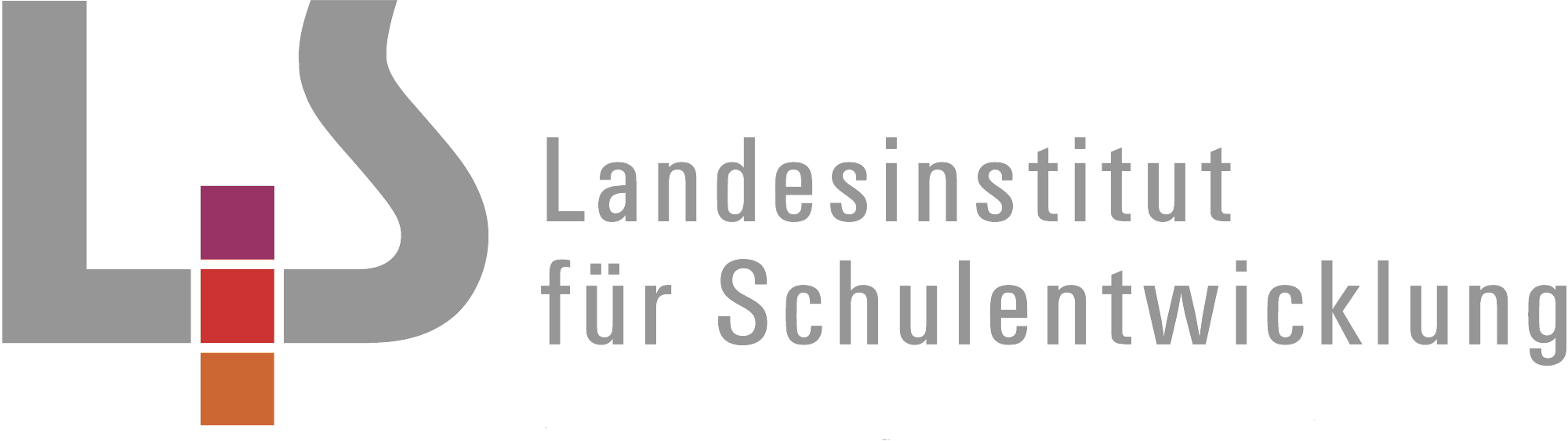 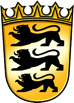 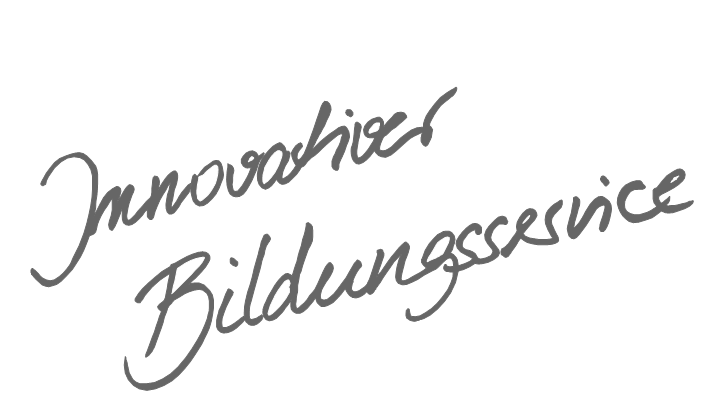 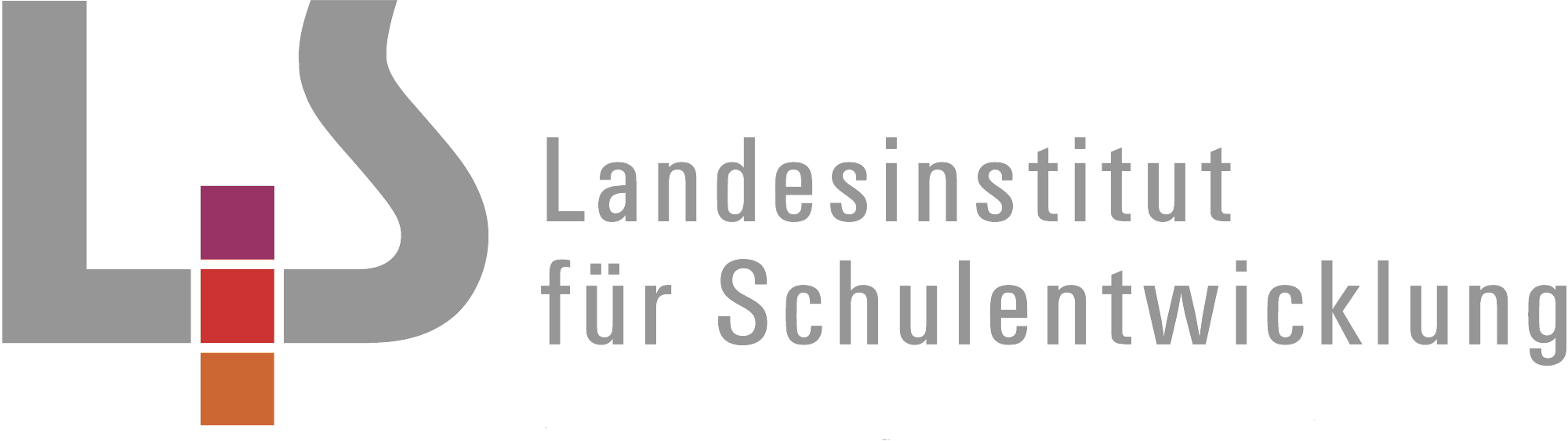 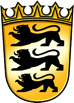 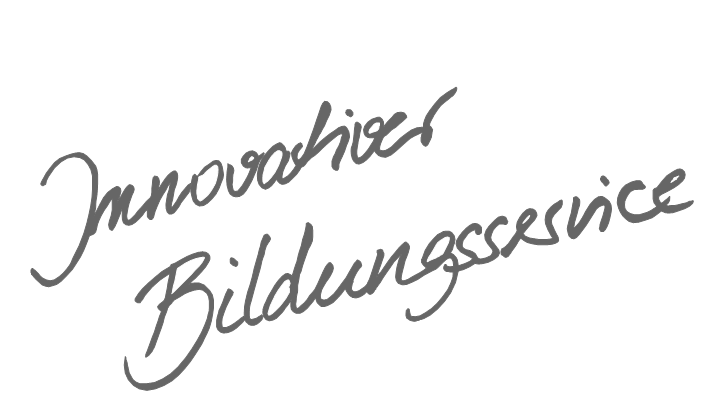 InhaltsverzeichnisAllgemeines Vorwort zu den Beispielcurricula	IFachspezifisches Vorwort	IIÜbersicht	IIIAltkatholische Religionslehre – Klasse 10	1„Mit Leib und Seele“ – Freundschaft, Liebe, Sexualität II	1Sterben, Tod... und dann? II	4In Gesellschaft und Welt verantwortlich handeln	8„Dein Reich komme“ – Jesu zentrale Botschaft II	12Religiöse Vielfalt II	16Nach Gott suchen – Von Gott sprechen	20Anhang 1 Verteilung inhaltsbezogene Kompetenzen im Beispielcurriculum	25Allgemeines Vorwort zu den BeispielcurriculaBeispielcurricula zeigen eine Möglichkeit auf, wie aus dem Bildungsplan unterrichtliche Praxis werden kann. Sie erheben hierbei keinen Anspruch einer normativen Vorgabe, sondern dienen vielmehr als beispielhafte Vorlage zur Unterrichtsplanung und -gestaltung. Diese kann bei der Erstellung oder Weiterentwicklung von schul- und fachspezifischen Jahresplanungen ebenso hilfreich sein wie bei der konkreten Unterrichtsplanung der Lehrkräfte. Curricula sind keine abgeschlossenen Produkte, sondern befinden sich in einem dauerhaften Entwicklungsprozess, müssen jeweils neu an die schulische Ausgangssituation angepasst werden und sollten auch nach den Erfahrungswerten vor Ort kontinuierlich fortgeschrieben und modifiziert werden. Sie sind somit sowohl an den Bildungsplan, als auch an den Kontext der jeweiligen Schule gebunden und müssen entsprechend angepasst werden. Das gilt auch für die Zeitplanung, welche vom Gesamtkonzept und den örtlichen Gegebenheiten abhängig und daher nur als Vorschlag zu betrachten ist.Der Aufbau der Beispielcurricula ist für alle Fächer einheitlich: Ein fachspezifisches Vorwort thematisiert die Besonderheiten des jeweiligen Fachcurriculums und gibt ggf. Lektürehinweise für das Curriculum, das sich in tabellarischer Form dem Vorwort anschließt.In den ersten beiden Spalten der vorliegenden Curricula werden beispielhafte Zuordnungen zwischen den prozess- und inhaltsbezogenen Kompetenzen dargestellt. Eine Ausnahme stellen die modernen Fremdsprachen dar, die aufgrund der fachspezifischen Architektur ihrer Pläne eine andere Spaltenkategorisierung gewählt haben. In der dritten Spalte wird vorgeschlagen, wie die Themen und Inhalte im Unterricht umgesetzt und konkretisiert werden können. In der vierten Spalte wird auf Möglichkeiten zur Vertiefung und Erweiterung des Kompetenzerwerbs im Rahmen des Schulcurriculums hingewiesen und aufgezeigt, wie die Leitperspektiven in den Fachunterricht eingebunden werden können und in welcher Hinsicht eine Zusammenarbeit mit anderen Fächern sinnvoll sein kann. An dieser Stelle finden sich auch Hinweise und Verlinkungen auf konkretes Unterrichtsmaterial.Die verschiedenen Niveaustufen des Gemeinsamen Bildungsplans der Sekundarstufe I werden in den Beispielcurricula ebenfalls berücksichtigt und mit konkreten Hinweisen zum differenzierten Vorgehen im Unterricht angereichert.Fachspezifisches VorwortIm Curriculum werden alle inhaltsbezogenen Teilkompetenzen bedient, zum Teil im Sinne der Nachhaltigkeit mehrfach. Hinsichtlich der stärker pädagogisch ausgelegten prozessbezogenen Kompetenzen wird im altkatholischen Plan Wert darauf gelegt, dass jede inhaltlich bestimmte Unterrichtseinheit ihrer Struktur nach das Spektrum der prozessbezogenen Kompetenzen abbildet. Damit ist eine optimale Verzahnung von prozessbezogenen und inhaltsbezogenen Kompetenzen möglich, zumal die Reihung der inhaltsbezogenen Kompetenzen innerhalb ihrer Themenbereiche genau auf die prozessbezogenen Kompetenzen bezogen formuliert wurde.Dabei ist es durchaus gewollt, dass nicht nur die prozessbezogenen Kompetenzen regelmäßig angesprochen werden, sondern auch die meisten inhaltsbezogenen Kompetenzen mehrfach und zwar mit unterschiedlichen Themen verbunden werden. Wenn man jetzt berücksichtigt, dass dies umso mehr für die gesamte Schullaufbahn im Fach Religion gilt, ist auch die einzelne Unterrichtsstunde davon entlastet, eine vollständige Realisierung einer Teilkompetenz zu gewährleisten. Es kommt also viel stärker auf den Gesamtzusammenhang des Unterrichts an und darauf, dass auch die inhaltlichen Zusammenhänge mit den inhaltlichen Teilkompetenzen innerhalb und außerhalb der Themenbereiche immer wieder gesucht werden.In Spalte 3 in den nachstehenden Tabellen ist durch didaktische Kapitelüberschriften der Versuch unternommen worden, Hilfen anzubieten, um Unterricht kompetenzorientiert zu planen und zu gestalten.Kompetenzorientierter Unterricht muss ganz wesentlich von individuellen Lernausgangslagen ausgehen und somit die konkrete Lerngruppe im Blick haben. Er ist grundsätzlich kontext- und adressatenbezogen. Das vorliegende Beispielcurriculum stellt daher zwar eine Hilfestellung dar, darf aber nicht ohne Berücksichtigung der jeweiligen Schülerinnen und Schüler sozusagen stereotyp angewendet werden. Immer gehört auch der prüfende Blick dazu, woran ersichtlich wird, dass Schülerinnen und Schüler eine ausgewiesene Kompetenz tatsächlich erworben haben.Die inhaltsbezogenen Teilkompetenzen der Klassen 7/8/9 bauen auf den inhaltsbezogenen Teilkompetenzen der Klassen 5/6 auf und sind Grundvoraussetzung und Basis für die der Klasse 10. Die konzipierten Unterrichtseinheiten der Klassen 7 bis 9 decken die Kompetenzen ab, die alle Schülerinnen und Schüler bis zum Abschluss nach Klasse 9 (auf dem Grundniveau gegebenenfalls auch nach Klasse 10) erreichen sollen. Diejenigen Unterrichtseinheiten, die unter gleichem Namen mit dem Zusatz „II“ in Klasse 10 wiederkehren, sind als Erweiterungen und Vertiefungen zu den korrespondierenden Unterrichtseinheiten aus Klasse 9 zu verstehen. Sie können gegebenenfalls bereits in den Unterricht in Klasse 9 einfließen. Dies berücksichtigt die didaktische Grundüberlegung des Planes, demzufolge Schülerinnen und Schülern der neunten Klasse, die einen mittleren Abschluss nach Klasse 10 anstreben, stets nach dem Erwartungshorizont am Ende von Klasse 10 abschlussbezogen zu unterrichten sind. Im unterrichtlichen Gang der Klasse 10 liegt der inhaltliche Fokus auf zwei umfangreicheren zentralen Unterrichtseinheiten.Die Spalte 4 reduziert sich noch auf allgemeine Hinweise. Eine genaue Medienliste muss noch erarbeitet werden.ÜbersichtAltkatholische Religionslehre – Klasse 10Anhang 1 Verteilung inhaltsbezogene Kompetenzen im BeispielcurriculumKlasseUnterrichtseinheiten in den Klassen 7-9StundenzahlKlasse 7Schau hin! Was Menschen zu Propheten macht 12Klasse 7Leben gestalten aus dem Glauben10Klasse 7Projekt: Sich für andere einsetzen8Klasse 7Wörtlich oder bildhaft: Biblische Sprache verstehen10Klasse 7Judentum und Islam begegnen10Klasse 8Erwachsen werden – auch im Glauben10Klasse 8Provozierend bis heute – Jesus von Nazareth15Klasse 9„Mit Leib und Seele“ – Freundschaft, Liebe, Sexualität10Klasse 9Sterben – Tod ... und dann?10Klasse 9Wie soll ich mich entscheiden?12Klasse 9„Dein Reich komme“ – Jesu zentrale Botschaft10Klasse 9Religiöse Vielfalt14KlasseUnterrichtseinheiten in den Klasse 10StundenzahlKlasse 10„Mit Leib und Seele“ – Freundschaft, Liebe, Sexualität II8Klasse 10Sterben – Tod? ... und dann? II8Klasse 10In Gesellschaft und Welt verantwortlich handeln14Klasse 10„Dein Reich komme“ – Jesu zentrale Botschaft II8Klasse 10Religiöse Vielfalt II10Klasse 10Nach Gott suchen – von Gott sprechen15„Mit Leib und Seele“ – Freundschaft, Liebe, Sexualität IIca. 8 Std.„Mit Leib und Seele“ – Freundschaft, Liebe, Sexualität IIca. 8 Std.„Mit Leib und Seele“ – Freundschaft, Liebe, Sexualität IIca. 8 Std.„Mit Leib und Seele“ – Freundschaft, Liebe, Sexualität IIca. 8 Std.Die Unterrichtseinheit „Freundschaft, Liebe, Sexualität“ (Kl. 9) wird in Klasse 10 fortgesetzt und ergänzt, wobei der Schwerpunkt auf dem Thema „Ehe“ und „Familie“ liegt. Auch hier lohnt sich ein Vergleich von christlichen Positionen mit denen anderer Religionen. Das komplexe Thema „Schwangerschaftsabbruch“ mit seinen anthropologischen, juristischen und theologischen Aspekten hat ebenfalls in dieser Klassenstufe seinen angemessenen Platz. Dabei bietet es sich an, den Begriff der Menschenwürde in die Betrachtung mit einzubeziehen.Die Unterrichtseinheit „Freundschaft, Liebe, Sexualität“ (Kl. 9) wird in Klasse 10 fortgesetzt und ergänzt, wobei der Schwerpunkt auf dem Thema „Ehe“ und „Familie“ liegt. Auch hier lohnt sich ein Vergleich von christlichen Positionen mit denen anderer Religionen. Das komplexe Thema „Schwangerschaftsabbruch“ mit seinen anthropologischen, juristischen und theologischen Aspekten hat ebenfalls in dieser Klassenstufe seinen angemessenen Platz. Dabei bietet es sich an, den Begriff der Menschenwürde in die Betrachtung mit einzubeziehen.Die Unterrichtseinheit „Freundschaft, Liebe, Sexualität“ (Kl. 9) wird in Klasse 10 fortgesetzt und ergänzt, wobei der Schwerpunkt auf dem Thema „Ehe“ und „Familie“ liegt. Auch hier lohnt sich ein Vergleich von christlichen Positionen mit denen anderer Religionen. Das komplexe Thema „Schwangerschaftsabbruch“ mit seinen anthropologischen, juristischen und theologischen Aspekten hat ebenfalls in dieser Klassenstufe seinen angemessenen Platz. Dabei bietet es sich an, den Begriff der Menschenwürde in die Betrachtung mit einzubeziehen.Die Unterrichtseinheit „Freundschaft, Liebe, Sexualität“ (Kl. 9) wird in Klasse 10 fortgesetzt und ergänzt, wobei der Schwerpunkt auf dem Thema „Ehe“ und „Familie“ liegt. Auch hier lohnt sich ein Vergleich von christlichen Positionen mit denen anderer Religionen. Das komplexe Thema „Schwangerschaftsabbruch“ mit seinen anthropologischen, juristischen und theologischen Aspekten hat ebenfalls in dieser Klassenstufe seinen angemessenen Platz. Dabei bietet es sich an, den Begriff der Menschenwürde in die Betrachtung mit einzubeziehen.Prozessbezogene Kompetenzen Inhaltsbezogene Kompetenzen Konkretisierung,
Vorgehen im UnterrichtHinweise, Arbeitsmittel, 
Organisation, VerweiseDie Schülerinnen und Schüler könnenDie Schülerinnen und Schüler könnenLeben in Ehe und FamilieAuf dem Hintergrund eigener Erfahrungen erarbeiten die Schülerinnen und Schüler die Bedeutung der Familie in unserer Gesellschaft.Sie stellen verschiedene Formen des familiären Zusammenlebens dar und Vergleichen verschiedene Lebensentwürfe von Menschen.Sie lernen die christliche Bedeutung der Ehe kennen und vergleichen sie mit dem Verständnis in anderen Religionen.Sie untersuchen Gründe, warum Partnerschaften und Ehen auseinandergehen und welche Folgen dies für die Beteiligten mit sich bringt.L BTV, BNE2.1 Wahrnehmen und Darstellen(1) wahrnehmen und beschreiben, wo sie religiösen Fragestellungen und Ausdrucksformen gelebten Glaubens in ihrem Leben in und außerhalb des Unterrichts begegnen(2) den Horizont ihrer eigenen Wahrnehmungsmöglichkeiten durch den Aufbau und den inneren Zusammenhang des Fachunterrichts kontinuierlich erweitern(3) ihre Aufmerksamkeit auf die unterrichtsbe-dingten Erkenntnisfortschritte als persönliche Wahrnehmungsfortschritte richten, sie können sie zunehmend klar dokumentieren und anderen darstellen2.2 Deuten(1) metaphorische und symbolische Sprachformen und theologische Grundbegriffe erkennen und deuten, Symbole und Symbolhandlungen sowie Rituale erleben und deuten(2) Situationen beschreiben, in denen Menschen zum Beispiel Liebe, Geborgenheit, Hoffnung, Vertrauen, Glück, Leid, Trauer, Ungerechtigkeit, Scheitern und Schuld erfahren und daraus religiöse und ethische Fragen entwickeln(3) zentrale Zeugnisse der biblisch-christlichen Überlieferung als Erfahrungen von Menschen mit Gott deuten und diese in Beziehung setzen zu eigenen Erfahrungen2.3 Urteilen(1) zu konkreten Situationen wie Freundschaft, Enttäuschung, Streit oder Erfahrungen mit Tod unterschiedliche religiöse und nicht-religiöse Antwort- und Handlungsmöglichkeiten finden und vergleichen(2) unterschiedliche religiöse und nicht-religiöse Antwort- und Handlungsmöglichkeiten mit der biblisch-christlichen und altkatholischen Glaubensüberlieferung in Beziehung setzen(3) einen eigenen Standpunkt zu religiösen und ethischen Fragen einnehmen und diesen aus der Perspektive biblisch-christlicher und altkatholischer Glaubenstradition beurteilen2.4 Kommunizieren und Dialogfähig-Sein(1) eigene Gedanken, Gefühle und Sicht- beziehungsweise Verhaltensweisen (Konstruktionen) darstellen und in Beziehung setzen zu denen anderer Schülerinnen und Schüler in der Lerngruppe(2) sich in religiöse und nicht religiöse Gedanken, Gefühle, Sicht- bzw. Verhaltensweisen anderer Menschen (biblische Figuren, Heilige, Mitmenschen) hineinversetzen(3) anderen wertschätzend, achtsam, sensibel und respektvoll begegnen und sich konstruktiv mit ihnen über eigene und fremde Standpunkte austauschen2.5 Gestalten und Handeln(1) dem eigenen Leben, menschlichen Grunderfahrungen und biblisch-christlicher Glaubensüberlieferung kreativ-gestaltend Ausdruck verleihen(2) sich kreativ-gestaltend mit menschlichen Grunderfahrungen, dem eigenen Leben und der biblisch-christlichen Glaubensüberlieferung auseinanderzusetzen, aus dem Nachdenken über biblische Texte und Personen aus Geschichte und Gegenwart Impulse für das eigene Handeln gewinnen(3) innerhalb der eigenen Konfession, aber auch im Kontext interkonfessioneller und interreligiöser Begegnungen, religiöse und liturgische Ausdrucksformen reflektieren und gegebenenfalls diese mitgestalten3.3.1 Mensch(1)G: eigene Begabungen formulieren und Fähigkeiten mit der Frage nach einer sinnvollen Lebensgestaltung in Beziehung setzen (z.B. Beruf und Ehrenamt, Freundschaft und Liebe, Ehe und Familie, Erholung und Freizeit)M: eigene Begabungen identifizieren und Fähigkeiten mit der Frage nach einer sinnvollen Lebensgestaltung in Beziehung setzen (z.B. Beruf und Ehrenamt, Freundschaft und Liebe, Ehe und Familie, Erholung und Freizeit)E: eigene Begabungen beschreiben und Fähigkeiten mit der Frage nach einer sinnvollen Lebensgestaltung in Beziehung setzen (z.B. Beruf und Ehrenamt, Freundschaft und Liebe, Ehe und Familie, Erholung und Freizeit)Leben in Ehe und FamilieAuf dem Hintergrund eigener Erfahrungen erarbeiten die Schülerinnen und Schüler die Bedeutung der Familie in unserer Gesellschaft.Sie stellen verschiedene Formen des familiären Zusammenlebens dar und Vergleichen verschiedene Lebensentwürfe von Menschen.Sie lernen die christliche Bedeutung der Ehe kennen und vergleichen sie mit dem Verständnis in anderen Religionen.Sie untersuchen Gründe, warum Partnerschaften und Ehen auseinandergehen und welche Folgen dies für die Beteiligten mit sich bringt.L BTV, BNE2.1 Wahrnehmen und Darstellen(1) wahrnehmen und beschreiben, wo sie religiösen Fragestellungen und Ausdrucksformen gelebten Glaubens in ihrem Leben in und außerhalb des Unterrichts begegnen(2) den Horizont ihrer eigenen Wahrnehmungsmöglichkeiten durch den Aufbau und den inneren Zusammenhang des Fachunterrichts kontinuierlich erweitern(3) ihre Aufmerksamkeit auf die unterrichtsbe-dingten Erkenntnisfortschritte als persönliche Wahrnehmungsfortschritte richten, sie können sie zunehmend klar dokumentieren und anderen darstellen2.2 Deuten(1) metaphorische und symbolische Sprachformen und theologische Grundbegriffe erkennen und deuten, Symbole und Symbolhandlungen sowie Rituale erleben und deuten(2) Situationen beschreiben, in denen Menschen zum Beispiel Liebe, Geborgenheit, Hoffnung, Vertrauen, Glück, Leid, Trauer, Ungerechtigkeit, Scheitern und Schuld erfahren und daraus religiöse und ethische Fragen entwickeln(3) zentrale Zeugnisse der biblisch-christlichen Überlieferung als Erfahrungen von Menschen mit Gott deuten und diese in Beziehung setzen zu eigenen Erfahrungen2.3 Urteilen(1) zu konkreten Situationen wie Freundschaft, Enttäuschung, Streit oder Erfahrungen mit Tod unterschiedliche religiöse und nicht-religiöse Antwort- und Handlungsmöglichkeiten finden und vergleichen(2) unterschiedliche religiöse und nicht-religiöse Antwort- und Handlungsmöglichkeiten mit der biblisch-christlichen und altkatholischen Glaubensüberlieferung in Beziehung setzen(3) einen eigenen Standpunkt zu religiösen und ethischen Fragen einnehmen und diesen aus der Perspektive biblisch-christlicher und altkatholischer Glaubenstradition beurteilen2.4 Kommunizieren und Dialogfähig-Sein(1) eigene Gedanken, Gefühle und Sicht- beziehungsweise Verhaltensweisen (Konstruktionen) darstellen und in Beziehung setzen zu denen anderer Schülerinnen und Schüler in der Lerngruppe(2) sich in religiöse und nicht religiöse Gedanken, Gefühle, Sicht- bzw. Verhaltensweisen anderer Menschen (biblische Figuren, Heilige, Mitmenschen) hineinversetzen(3) anderen wertschätzend, achtsam, sensibel und respektvoll begegnen und sich konstruktiv mit ihnen über eigene und fremde Standpunkte austauschen2.5 Gestalten und Handeln(1) dem eigenen Leben, menschlichen Grunderfahrungen und biblisch-christlicher Glaubensüberlieferung kreativ-gestaltend Ausdruck verleihen(2) sich kreativ-gestaltend mit menschlichen Grunderfahrungen, dem eigenen Leben und der biblisch-christlichen Glaubensüberlieferung auseinanderzusetzen, aus dem Nachdenken über biblische Texte und Personen aus Geschichte und Gegenwart Impulse für das eigene Handeln gewinnen(3) innerhalb der eigenen Konfession, aber auch im Kontext interkonfessioneller und interreligiöser Begegnungen, religiöse und liturgische Ausdrucksformen reflektieren und gegebenenfalls diese mitgestalten3.3.2 Welt und Verantwortung(4)G: die altkatholische Position zu einer individualethischen Fragestellung (z.B. Schwangerschaftsabbruch, Homosexualität und Ehe, sexuelle Vielfalt, Sterbehilfe) erläuternM: die altkatholische Position zu einer individualethischen Fragestellung (z.B. Schwangerschaftsabbruch, Homosexualität und Ehe, sexuelle Vielfalt, Sterbehilfe) kommentierenE: sich mit der altkatholischen Position zu einer individualethischen Fragestellung (z.B. Schwangerschaftsabbruch, Homosexualität und Ehe, sexuelle Vielfalt, Sterbehilfe) auseinandersetzenUngewollte SchwangerschaftDie Schülerinnen und Schüler untersuchen am Beispiel einer ungewollten Schwangerschaft, welche Dilemmasituation vorliegt (Recht der Frau auf Selbstbestimmung – Recht des Ungeborenen auf Leben)Sie setzen sich mit den biologischen, juristischen und ethischen Aspekten eiens Schwangerschaftsabbruchs auseinander.Sie erarbeiten udn erörtern die Position der altkatholischen Kirche zum Thema Schwangerschaftsabbruch.Sie erkunden kirchliche und Staatliche Beratungsangebote und Hilfen vor Ort.2.1 Wahrnehmen und Darstellen(1) wahrnehmen und beschreiben, wo sie religiösen Fragestellungen und Ausdrucksformen gelebten Glaubens in ihrem Leben in und außerhalb des Unterrichts begegnen(2) den Horizont ihrer eigenen Wahrnehmungsmöglichkeiten durch den Aufbau und den inneren Zusammenhang des Fachunterrichts kontinuierlich erweitern(3) ihre Aufmerksamkeit auf die unterrichtsbe-dingten Erkenntnisfortschritte als persönliche Wahrnehmungsfortschritte richten, sie können sie zunehmend klar dokumentieren und anderen darstellen2.2 Deuten(1) metaphorische und symbolische Sprachformen und theologische Grundbegriffe erkennen und deuten, Symbole und Symbolhandlungen sowie Rituale erleben und deuten(2) Situationen beschreiben, in denen Menschen zum Beispiel Liebe, Geborgenheit, Hoffnung, Vertrauen, Glück, Leid, Trauer, Ungerechtigkeit, Scheitern und Schuld erfahren und daraus religiöse und ethische Fragen entwickeln(3) zentrale Zeugnisse der biblisch-christlichen Überlieferung als Erfahrungen von Menschen mit Gott deuten und diese in Beziehung setzen zu eigenen Erfahrungen2.3 Urteilen(1) zu konkreten Situationen wie Freundschaft, Enttäuschung, Streit oder Erfahrungen mit Tod unterschiedliche religiöse und nicht-religiöse Antwort- und Handlungsmöglichkeiten finden und vergleichen(2) unterschiedliche religiöse und nicht-religiöse Antwort- und Handlungsmöglichkeiten mit der biblisch-christlichen und altkatholischen Glaubensüberlieferung in Beziehung setzen(3) einen eigenen Standpunkt zu religiösen und ethischen Fragen einnehmen und diesen aus der Perspektive biblisch-christlicher und altkatholischer Glaubenstradition beurteilen2.4 Kommunizieren und Dialogfähig-Sein(1) eigene Gedanken, Gefühle und Sicht- beziehungsweise Verhaltensweisen (Konstruktionen) darstellen und in Beziehung setzen zu denen anderer Schülerinnen und Schüler in der Lerngruppe(2) sich in religiöse und nicht religiöse Gedanken, Gefühle, Sicht- bzw. Verhaltensweisen anderer Menschen (biblische Figuren, Heilige, Mitmenschen) hineinversetzen(3) anderen wertschätzend, achtsam, sensibel und respektvoll begegnen und sich konstruktiv mit ihnen über eigene und fremde Standpunkte austauschen2.5 Gestalten und Handeln(1) dem eigenen Leben, menschlichen Grunderfahrungen und biblisch-christlicher Glaubensüberlieferung kreativ-gestaltend Ausdruck verleihen(2) sich kreativ-gestaltend mit menschlichen Grunderfahrungen, dem eigenen Leben und der biblisch-christlichen Glaubensüberlieferung auseinanderzusetzen, aus dem Nachdenken über biblische Texte und Personen aus Geschichte und Gegenwart Impulse für das eigene Handeln gewinnen(3) innerhalb der eigenen Konfession, aber auch im Kontext interkonfessioneller und interreligiöser Begegnungen, religiöse und liturgische Ausdrucksformen reflektieren und gegebenenfalls diese mitgestalten3.3.2 Welt und Verantwortung (5)G: gemeinsam anhand gesellschaftlicher Konfliktsituationen in der Auseinandersetzung mit der Bergpredigt (Mt 5-7) Perspektiven für verantwortliches Handeln formulierenM: gemeinsam anhand gesellschaftlicher Konfliktsituationen in der Auseinandersetzung mit der Bergpredigt (Mt 5-7) Perspektiven für verantwortliches Handeln beurteilenE: gemeinsam anhand gesellschaftlicher Konfliktsituationen in der Auseinandersetzung mit der Bergpredigt (Mt 5-7) Perspektiven für verantwortliches Handeln reflektieren3.3.1 Mensch(2)G: Situationen skizzieren, in denen Grundfragen des Lebens aufbrechenM: den Zusammenhang von Gück- und Leiderfahrungen mit Grundfragen des Lebens aufzeigenE: den Zusammenhang von Gück- und Leiderfahrungen mit Grundfragen des Lebens darstellen3.3.1 Mensch(4)G: erläutern, welche Bedeutung das Gewissen nach altkatholischer Auffassung für die Identität des Menschen haben kannM: entfalten, welche Bedeutung das Gewissen nach altkatholischer Auffassung für die Identität des Menschen haben kannE: untersuchen, welche Bedeutung das Gewissen nach altkatholischer Auffassung für die Identität des Menschen haben kann3.3.1 Mensch(5)G: vor dem Hintergrund der Botschaft Jesu von der Barmherzigkeit Gottes zu Formen von Vergebung und Versöhnung (Mediation, Täter-Opfer-Ausgeich, Sakrament der Versöhnung) einen begründeten Standpunkt einnehmenM: vor dem Hintergrund der Botschaft Jesu von der Barmherzigkeit Gottes Formen von Vergebung und Versöhnung (Mediation, Täter-Opfer-Ausgeich, Sakrament der Versöhnung) beurteilenE: vor dem Hintergrund der Botschaft Jesu von der Barmherzigkeit Gottes Formen von Vergebung und Versöhnung (Mediation, Täter-Opfer-Ausgeich, Sakrament der Versöhnung) beurteilenEntscheidung aus Not oder AngstDie Schülerinnen und Schüler untersuchen die Gründe, warum Schwangere die Tötung menschlichen Lebens in Kauf nehmen, zum Beispieleigene LebensplanungVergewaltigungBehinderung des SäuglingsVertiefung zur pränatalen DiagnostikDie Schülerinnen und Schüler setzen sich mit der Tatsache auseinander, daß Säuglinge behindert geboren warden können und dass der christliche Glaube zur besonderen Verantwortung mahnt.Sie diskutieren vor dem Hintergrund des christlichen Menschenbildes die Frage, wann Leben lebenswert ist.Sie setzen sich damit auseinander, wie mit der durch einen Abbruch entstandenen Schuld in christlicher Sicht umgegangen werden kann.2.1 Wahrnehmen und Darstellen(1) wahrnehmen und beschreiben, wo sie religiösen Fragestellungen und Ausdrucksformen gelebten Glaubens in ihrem Leben in und außerhalb des Unterrichts begegnen(2) den Horizont ihrer eigenen Wahrnehmungsmöglichkeiten durch den Aufbau und den inneren Zusammenhang des Fachunterrichts kontinuierlich erweitern(3) ihre Aufmerksamkeit auf die unterrichtsbe-dingten Erkenntnisfortschritte als persönliche Wahrnehmungsfortschritte richten, sie können sie zunehmend klar dokumentieren und anderen darstellen2.2 Deuten(1) metaphorische und symbolische Sprachformen und theologische Grundbegriffe erkennen und deuten, Symbole und Symbolhandlungen sowie Rituale erleben und deuten(2) Situationen beschreiben, in denen Menschen zum Beispiel Liebe, Geborgenheit, Hoffnung, Vertrauen, Glück, Leid, Trauer, Ungerechtigkeit, Scheitern und Schuld erfahren und daraus religiöse und ethische Fragen entwickeln(3) zentrale Zeugnisse der biblisch-christlichen Überlieferung als Erfahrungen von Menschen mit Gott deuten und diese in Beziehung setzen zu eigenen Erfahrungen2.3 Urteilen(1) zu konkreten Situationen wie Freundschaft, Enttäuschung, Streit oder Erfahrungen mit Tod unterschiedliche religiöse und nicht-religiöse Antwort- und Handlungsmöglichkeiten finden und vergleichen(2) unterschiedliche religiöse und nicht-religiöse Antwort- und Handlungsmöglichkeiten mit der biblisch-christlichen und altkatholischen Glaubensüberlieferung in Beziehung setzen(3) einen eigenen Standpunkt zu religiösen und ethischen Fragen einnehmen und diesen aus der Perspektive biblisch-christlicher und altkatholischer Glaubenstradition beurteilen2.4 Kommunizieren und Dialogfähig-Sein(1) eigene Gedanken, Gefühle und Sicht- beziehungsweise Verhaltensweisen (Konstruktionen) darstellen und in Beziehung setzen zu denen anderer Schülerinnen und Schüler in der Lerngruppe(2) sich in religiöse und nicht religiöse Gedanken, Gefühle, Sicht- bzw. Verhaltensweisen anderer Menschen (biblische Figuren, Heilige, Mitmenschen) hineinversetzen(3) anderen wertschätzend, achtsam, sensibel und respektvoll begegnen und sich konstruktiv mit ihnen über eigene und fremde Standpunkte austauschen2.5 Gestalten und Handeln(1) dem eigenen Leben, menschlichen Grunderfahrungen und biblisch-christlicher Glaubensüberlieferung kreativ-gestaltend Ausdruck verleihen(2) sich kreativ-gestaltend mit menschlichen Grunderfahrungen, dem eigenen Leben und der biblisch-christlichen Glaubensüberlieferung auseinanderzusetzen, aus dem Nachdenken über biblische Texte und Personen aus Geschichte und Gegenwart Impulse für das eigene Handeln gewinnen(3) innerhalb der eigenen Konfession, aber auch im Kontext interkonfessioneller und interreligiöser Begegnungen, religiöse und liturgische Ausdrucksformen reflektieren und gegebenenfalls diese mitgestalten3.3.2 Welt und Verantwortung (5)G: gemeinsam anhand gesellschaftlicher Konfliktsituationen in der Auseinandersetzung mit der Bergpredigt (Mt 5-7) Perspektiven für verantwortliches Handeln formulierenM: gemeinsam anhand gesellschaftlicher Konfliktsituationen in der Auseinandersetzung mit der Bergpredigt (Mt 5-7) Perspektiven für verantwortliches Handeln beurteilenE: gemeinsam anhand gesellschaftlicher Konfliktsituationen in der Auseinandersetzung mit der Bergpredigt (Mt 5-7) Perspektiven für verantwortliches Handeln reflektieren3.3.1 Mensch(2)G: Situationen skizzieren, in denen Grundfragen des Lebens aufbrechenM: den Zusammenhang von Gück- und Leiderfahrungen mit Grundfragen des Lebens aufzeigenE: den Zusammenhang von Gück- und Leiderfahrungen mit Grundfragen des Lebens darstellen3.3.1 Mensch(4)G: erläutern, welche Bedeutung das Gewissen nach altkatholischer Auffassung für die Identität des Menschen haben kannM: entfalten, welche Bedeutung das Gewissen nach altkatholischer Auffassung für die Identität des Menschen haben kannE: untersuchen, welche Bedeutung das Gewissen nach altkatholischer Auffassung für die Identität des Menschen haben kann3.3.1 Mensch(5)G: vor dem Hintergrund der Botschaft Jesu von der Barmherzigkeit Gottes zu Formen von Vergebung und Versöhnung (Mediation, Täter-Opfer-Ausgeich, Sakrament der Versöhnung) einen begründeten Standpunkt einnehmenM: vor dem Hintergrund der Botschaft Jesu von der Barmherzigkeit Gottes Formen von Vergebung und Versöhnung (Mediation, Täter-Opfer-Ausgeich, Sakrament der Versöhnung) beurteilenE: vor dem Hintergrund der Botschaft Jesu von der Barmherzigkeit Gottes Formen von Vergebung und Versöhnung (Mediation, Täter-Opfer-Ausgeich, Sakrament der Versöhnung) beurteilenSterben, Tod... und dann? II ca. 8 Std.Sterben, Tod... und dann? II ca. 8 Std.Sterben, Tod... und dann? II ca. 8 Std.Sterben, Tod... und dann? II ca. 8 Std.In Fortsetzung der Unterrichtseinheit „Sterben – Tod ... und dann?“ aus der Klasse 9 werden in Klasse 10 christliche Bilder von der Hoffnung auf ein Leben nach dem Tod untersucht. Was bedeutet die Rede vom ewigen Leben, vom Fegefeuer, vom Gericht und von der Hölle? Im interreligiösen Vergleich kann der Bezug auf Reinkarnationsvorstellungen fernöstlicher Religionen den Blick auf Gemeinsamkeiten und Unterschiede schärfen.In Fortsetzung der Unterrichtseinheit „Sterben – Tod ... und dann?“ aus der Klasse 9 werden in Klasse 10 christliche Bilder von der Hoffnung auf ein Leben nach dem Tod untersucht. Was bedeutet die Rede vom ewigen Leben, vom Fegefeuer, vom Gericht und von der Hölle? Im interreligiösen Vergleich kann der Bezug auf Reinkarnationsvorstellungen fernöstlicher Religionen den Blick auf Gemeinsamkeiten und Unterschiede schärfen.In Fortsetzung der Unterrichtseinheit „Sterben – Tod ... und dann?“ aus der Klasse 9 werden in Klasse 10 christliche Bilder von der Hoffnung auf ein Leben nach dem Tod untersucht. Was bedeutet die Rede vom ewigen Leben, vom Fegefeuer, vom Gericht und von der Hölle? Im interreligiösen Vergleich kann der Bezug auf Reinkarnationsvorstellungen fernöstlicher Religionen den Blick auf Gemeinsamkeiten und Unterschiede schärfen.In Fortsetzung der Unterrichtseinheit „Sterben – Tod ... und dann?“ aus der Klasse 9 werden in Klasse 10 christliche Bilder von der Hoffnung auf ein Leben nach dem Tod untersucht. Was bedeutet die Rede vom ewigen Leben, vom Fegefeuer, vom Gericht und von der Hölle? Im interreligiösen Vergleich kann der Bezug auf Reinkarnationsvorstellungen fernöstlicher Religionen den Blick auf Gemeinsamkeiten und Unterschiede schärfen.Prozessbezogene Kompetenzen Inhaltsbezogene Kompetenzen Konkretisierung,
Vorgehen im UnterrichtHinweise, Arbeitsmittel, 
Organisation, VerweiseDie Schülerinnen und Schüler könnenDie Schülerinnen und Schüler könnenWas kommt nach dem Tod?Ausgehend von Darstellungen in der Bildenden Kunst untersuchen die Schülerinnen und Schüler, wie sich die Menschen früher „Himmel“, „Fegefeuer“, „Gericht“ und „Hölle“ vorstellten und welchen Einfluss diese Vorstellungen auf ihr Leben ausübten.Sie vergleichen unter Berücksichtigung ihrer eigenen Sicht die Vorstellungen der Menschen damals und heute.Sie deuten die eschatologischen Bilder nicht als Ortsangaben, sondern als Aussagen zu einem Beziehungsgeschehen zwischen Gott und den verstorbenen Menschen:Himmel als endgültige Gemeinschaft mit GottGericht als Beurteilung des eigenen Lebens im Angesicht GottesFegefeuer als schmerzhafter Prozess der SelbsterkenntnisHölle als endgültiger Verlust der Nähe GottesBTV2.1 Wahrnehmen und Darstellen(1) wahrnehmen und beschreiben, wo sie religiösen Fragestellungen und Ausdrucksformen gelebten Glaubens in ihrem Leben in und außerhalb des Unterrichts begegnen(2) den Horizont ihrer eigenen Wahrnehmungsmöglichkeiten durch den Aufbau und den inneren Zusammenhang des Fachunterrichts kontinuierlich erweitern(3) ihre Aufmerksamkeit auf die unterrichtsbe-dingten Erkenntnisfortschritte als persönliche Wahrnehmungsfortschritte richten, sie können sie zunehmend klar dokumentieren und anderen darstellen2.2 Deuten(1) metaphorische und symbolische Sprachformen und theologische Grundbegriffe erkennen und deuten, Symbole und Symbolhandlungen sowie Rituale erleben und deuten(2) Situationen beschreiben, in denen Menschen zum Beispiel Liebe, Geborgenheit, Hoffnung, Vertrauen, Glück, Leid, Trauer, Ungerechtigkeit, Scheitern und Schuld erfahren und daraus religiöse und ethische Fragen entwickeln(3) zentrale Zeugnisse der biblisch-christlichen Überlieferung als Erfahrungen von Menschen mit Gott deuten und diese in Beziehung setzen zu eigenen Erfahrungen2.3 Urteilen(1) zu konkreten Situationen wie Freundschaft, Enttäuschung, Streit oder Erfahrungen mit Tod unterschiedliche religiöse und nicht-religiöse Antwort- und Handlungsmöglichkeiten finden und vergleichen(2) unterschiedliche religiöse und nicht-religiöse Antwort- und Handlungsmöglichkeiten mit der biblisch-christlichen und altkatholischen Glaubensüberlieferung in Beziehung setzen(3) einen eigenen Standpunkt zu religiösen und ethischen Fragen einnehmen und diesen aus der Perspektive biblisch-christlicher und altkatholischer Glaubenstradition beurteilen2.4 Kommunizieren und Dialogfähig-Sein(1) eigene Gedanken, Gefühle und Sicht- beziehungsweise Verhaltensweisen (Konstruktionen) darstellen und in Beziehung setzen zu denen anderer Schülerinnen und Schüler in der Lerngruppe(2) sich in religiöse und nicht religiöse Gedanken, Gefühle, Sicht- bzw. Verhaltensweisen anderer Menschen (biblische Figuren, Heilige, Mitmenschen) hineinversetzen(3) anderen wertschätzend, achtsam, sensibel und respektvoll begegnen und sich konstruktiv mit ihnen über eigene und fremde Standpunkte austauschen2.5 Gestalten und Handeln(1) dem eigenen Leben, menschlichen Grunderfahrungen und biblisch-christlicher Glaubensüberlieferung kreativ-gestaltend Ausdruck verleihen(2) sich kreativ-gestaltend mit menschlichen Grunderfahrungen, dem eigenen Leben und der biblisch-christlichen Glaubensüberlieferung auseinanderzusetzen, aus dem Nachdenken über biblische Texte und Personen aus Geschichte und Gegenwart Impulse für das eigene Handeln gewinnen(3) innerhalb der eigenen Konfession, aber auch im Kontext interkonfessioneller und interreligiöser Begegnungen, religiöse und liturgische Ausdrucksformen reflektieren und gegebenenfalls diese mitgestalten3.3.4 Gott(2)G: formulieren, inwiefern die Frage nach Leid und Tod die Frage nach Gott aufwirftM: aufzeigen, inwiefern die Frage nach Leid und Tod die Frage nach Gott aufwirftE: beschreiben, inwiefiern die Frage nach Leid und Tod die Frage nach Gott aufwirft3.3.4 Gott(4)G: den Unterschied zwischen dem Bekenntnis “Gott ist die Liebe” und der Rede vom “lieben Gott” berücksichtigenM: den Unterschied zwischen dem Bekenntnis “Gott ist die Liebe” und der Rede vom “lieben Gott” erschließenE: den Unterschied zwischen dem Bekenntnis “Gott ist die Liebe” und der Rede vom “lieben Gott” erklären3.3.4 Gott(5)G: gemeinsam diskutieren, warum Menschen in Glaubenskrisen greatenM: gemeinsam problematisieren, warum Menschen in Glaubenskrisen greatenE: gemeinsam Gründe erörtern, die Menschen in Glaubenskrisen führenWas kommt nach dem Tod?Ausgehend von Darstellungen in der Bildenden Kunst untersuchen die Schülerinnen und Schüler, wie sich die Menschen früher „Himmel“, „Fegefeuer“, „Gericht“ und „Hölle“ vorstellten und welchen Einfluss diese Vorstellungen auf ihr Leben ausübten.Sie vergleichen unter Berücksichtigung ihrer eigenen Sicht die Vorstellungen der Menschen damals und heute.Sie deuten die eschatologischen Bilder nicht als Ortsangaben, sondern als Aussagen zu einem Beziehungsgeschehen zwischen Gott und den verstorbenen Menschen:Himmel als endgültige Gemeinschaft mit GottGericht als Beurteilung des eigenen Lebens im Angesicht GottesFegefeuer als schmerzhafter Prozess der SelbsterkenntnisHölle als endgültiger Verlust der Nähe GottesBTV2.1 Wahrnehmen und Darstellen(1) wahrnehmen und beschreiben, wo sie religiösen Fragestellungen und Ausdrucksformen gelebten Glaubens in ihrem Leben in und außerhalb des Unterrichts begegnen(2) den Horizont ihrer eigenen Wahrnehmungsmöglichkeiten durch den Aufbau und den inneren Zusammenhang des Fachunterrichts kontinuierlich erweitern(3) ihre Aufmerksamkeit auf die unterrichtsbe-dingten Erkenntnisfortschritte als persönliche Wahrnehmungsfortschritte richten, sie können sie zunehmend klar dokumentieren und anderen darstellen2.2 Deuten(1) metaphorische und symbolische Sprachformen und theologische Grundbegriffe erkennen und deuten, Symbole und Symbolhandlungen sowie Rituale erleben und deuten(2) Situationen beschreiben, in denen Menschen zum Beispiel Liebe, Geborgenheit, Hoffnung, Vertrauen, Glück, Leid, Trauer, Ungerechtigkeit, Scheitern und Schuld erfahren und daraus religiöse und ethische Fragen entwickeln(3) zentrale Zeugnisse der biblisch-christlichen Überlieferung als Erfahrungen von Menschen mit Gott deuten und diese in Beziehung setzen zu eigenen Erfahrungen2.3 Urteilen(1) zu konkreten Situationen wie Freundschaft, Enttäuschung, Streit oder Erfahrungen mit Tod unterschiedliche religiöse und nicht-religiöse Antwort- und Handlungsmöglichkeiten finden und vergleichen(2) unterschiedliche religiöse und nicht-religiöse Antwort- und Handlungsmöglichkeiten mit der biblisch-christlichen und altkatholischen Glaubensüberlieferung in Beziehung setzen(3) einen eigenen Standpunkt zu religiösen und ethischen Fragen einnehmen und diesen aus der Perspektive biblisch-christlicher und altkatholischer Glaubenstradition beurteilen2.4 Kommunizieren und Dialogfähig-Sein(1) eigene Gedanken, Gefühle und Sicht- beziehungsweise Verhaltensweisen (Konstruktionen) darstellen und in Beziehung setzen zu denen anderer Schülerinnen und Schüler in der Lerngruppe(2) sich in religiöse und nicht religiöse Gedanken, Gefühle, Sicht- bzw. Verhaltensweisen anderer Menschen (biblische Figuren, Heilige, Mitmenschen) hineinversetzen(3) anderen wertschätzend, achtsam, sensibel und respektvoll begegnen und sich konstruktiv mit ihnen über eigene und fremde Standpunkte austauschen2.5 Gestalten und Handeln(1) dem eigenen Leben, menschlichen Grunderfahrungen und biblisch-christlicher Glaubensüberlieferung kreativ-gestaltend Ausdruck verleihen(2) sich kreativ-gestaltend mit menschlichen Grunderfahrungen, dem eigenen Leben und der biblisch-christlichen Glaubensüberlieferung auseinanderzusetzen, aus dem Nachdenken über biblische Texte und Personen aus Geschichte und Gegenwart Impulse für das eigene Handeln gewinnen(3) innerhalb der eigenen Konfession, aber auch im Kontext interkonfessioneller und interreligiöser Begegnungen, religiöse und liturgische Ausdrucksformen reflektieren und gegebenenfalls diese mitgestalten3.3.5 Jesus Christus(4)G: ausgehend von biblischen Texten belegen, wie die Botschaft von Tod und Auferweckung Jesu auf Menschen seiner Zeit wirkten und bis heute wirken (z.B. Mk 16,1-8; Lk 24, 1-35; Apg 6,8-8,1a; 1 Kor 1,18ff.)M: ausgehend von biblischen Texten einordnen, wie die Botschaft von Tod und Auferweckung Jesu auf Menschen seiner Zeit wirkten und bis heute wirken (z.B. Mk 16,1-8; Lk 24, 1-35; Apg 6,8-8,1a; 1 Kor 1,18ff.)E: ausgehend von biblischen Texten erklären, wie die Botschaft von Tod und Auferweckung Jesu auf Menschen seiner Zeit wirkten und bis heute wirken (z.B. Mk 16,1-8; Lk 24, 1-35; Apg 6,8-8,1a; 1 Kor 1,18ff.)3.3.3 Bibel(2)G: an einem Beispiel skizzieren, dass biblische Texte eine Glaubensperspektive voraussetzen (z.B. an Ex 3,1-22; Ps 18; Ps 104)M: an einem Beispiel aufzeigen, dass biblische Texte eine Glaubensperspektive voraussetzen (z.B. an Ex 3,1-22; Ps 18; Ps 104)E: an einem Beispiel beschreiben, dass biblische Texte eine Glaubensperspektive voraussetzen (z.B. an Ex 3,1-22; Ps 18; Ps 104)3.3.3 Bibel(4)G: erläutern, inwiefern die bildhafte Sprache der Bibel Wahrheit zum Ausdruck bringt (z.B. Ex 3,1-15)M: entfalten, inwiefern die bildhafte Sprache der Bibel Wahrheit zum Ausdruck bringt (z.B: Ex 3,1-15)E: erklären, inwiefern die bildhafte Sprache der Bibel Wahrheit zum Ausdruck bringt (z.B. Ex 3,1-15)Auferweckung Jesu – Grund und Hoffnung auf ein Leben nach dem TodDie Schülerinnen und Schüler interpretieren die Bibeltexte Lk 24,1-12 und Lk 24,13-35 in ihrer Bildsprache und ihrem Charakter als Glaubensaussagen.Sie untersuchen, welche Wirkung die Erfahrung von der Auferweckung Jesu damals auslöste.Sie beschreiben, welche Hoffnungsbotschaft der Auferstehungsglaube auch für die Menschen heute enthält, zum BeispielHoffnung auf Begegnung mit GottHoffnung auf letzte GerechtigkeitHoffnung auf endgültigen SinnHoffnung auf vollendete LiebeHoffnung auf ein Wiedersehen mit Verstorbenen2.1 Wahrnehmen und Darstellen(1) wahrnehmen und beschreiben, wo sie religiösen Fragestellungen und Ausdrucksformen gelebten Glaubens in ihrem Leben in und außerhalb des Unterrichts begegnen(2) den Horizont ihrer eigenen Wahrnehmungsmöglichkeiten durch den Aufbau und den inneren Zusammenhang des Fachunterrichts kontinuierlich erweitern(3) ihre Aufmerksamkeit auf die unterrichtsbe-dingten Erkenntnisfortschritte als persönliche Wahrnehmungsfortschritte richten, sie können sie zunehmend klar dokumentieren und anderen darstellen2.2 Deuten(1) metaphorische und symbolische Sprachformen und theologische Grundbegriffe erkennen und deuten, Symbole und Symbolhandlungen sowie Rituale erleben und deuten(2) Situationen beschreiben, in denen Menschen zum Beispiel Liebe, Geborgenheit, Hoffnung, Vertrauen, Glück, Leid, Trauer, Ungerechtigkeit, Scheitern und Schuld erfahren und daraus religiöse und ethische Fragen entwickeln(3) zentrale Zeugnisse der biblisch-christlichen Überlieferung als Erfahrungen von Menschen mit Gott deuten und diese in Beziehung setzen zu eigenen Erfahrungen2.3 Urteilen(1) zu konkreten Situationen wie Freundschaft, Enttäuschung, Streit oder Erfahrungen mit Tod unterschiedliche religiöse und nicht-religiöse Antwort- und Handlungsmöglichkeiten finden und vergleichen(2) unterschiedliche religiöse und nicht-religiöse Antwort- und Handlungsmöglichkeiten mit der biblisch-christlichen und altkatholischen Glaubensüberlieferung in Beziehung setzen(3) einen eigenen Standpunkt zu religiösen und ethischen Fragen einnehmen und diesen aus der Perspektive biblisch-christlicher und altkatholischer Glaubenstradition beurteilen2.4 Kommunizieren und Dialogfähig-Sein(1) eigene Gedanken, Gefühle und Sicht- beziehungsweise Verhaltensweisen (Konstruktionen) darstellen und in Beziehung setzen zu denen anderer Schülerinnen und Schüler in der Lerngruppe(2) sich in religiöse und nicht religiöse Gedanken, Gefühle, Sicht- bzw. Verhaltensweisen anderer Menschen (biblische Figuren, Heilige, Mitmenschen) hineinversetzen(3) anderen wertschätzend, achtsam, sensibel und respektvoll begegnen und sich konstruktiv mit ihnen über eigene und fremde Standpunkte austauschen2.5 Gestalten und Handeln(1) dem eigenen Leben, menschlichen Grunderfahrungen und biblisch-christlicher Glaubensüberlieferung kreativ-gestaltend Ausdruck verleihen(2) sich kreativ-gestaltend mit menschlichen Grunderfahrungen, dem eigenen Leben und der biblisch-christlichen Glaubensüberlieferung auseinanderzusetzen, aus dem Nachdenken über biblische Texte und Personen aus Geschichte und Gegenwart Impulse für das eigene Handeln gewinnen(3) innerhalb der eigenen Konfession, aber auch im Kontext interkonfessioneller und interreligiöser Begegnungen, religiöse und liturgische Ausdrucksformen reflektieren und gegebenenfalls diese mitgestalten3.3.7 Religionen und Weltanschauungen(3)G: Aspekte hinduistischer Lehren (z.B. Kastenwesen, Reinkarnation, Dharma, Brahman, Atman) oder buddhistischer Lehren (z.B. Buddha, Karma, achtfacher Pfad) erläuternM: Aspekte hinduistischer Lehren (z.B. Kastenwesen, Reinkarnation, Dharma, Brahman, Atman) oder buddhistischer Lehren (z.B. Buddha, Karma, achtfacher Pfad) sich erschließenE: Aspekte hinduistischer Lehren (z.B. Kastenwesen, Reinkarnation, Dharma, Brahman, Atman) oder buddhistischer Lehren (z.B. Buddha, Karma, achtfacher Pfad) erklärenAuferstehungsglaube und ReinkarnationslehreDie Schülerinnen und Schüler vergleichen den christlichen Auferstehungsglauben mit der Reinkarnationslehre im Hinduismus oder Buddhismus:Einmaligkeit des Lebens – WiedergeburtFreiheit – KarmaErlösung durch Jesus Christus - SelbsterlösungIn Gesellschaft und Welt verantwortlich handelnca. 14 Std.In Gesellschaft und Welt verantwortlich handelnca. 14 Std.In Gesellschaft und Welt verantwortlich handelnca. 14 Std.In Gesellschaft und Welt verantwortlich handelnca. 14 Std.Die Auseinandersetzung mit ethischen Problemstellungen, wie sie in Jahrgangsstufe 9 eher im individualethischen Kontext angestoßen wurde, wird in dieser Unterrichtseinheit um sozialethische und ökologische Aspekte erweitert und vertieft. Im Mittelpunkt stehen globale Herausforderungen wie die Klimaveränderung und ihre Folgen sowie die Flüchtlingsproblematik. Die Thematisierung des „Projekts Weltethos“ dient dazu, Möglichkeiten eines gemeinsamen Handelns der verschiedenen Religionen für die Verbesserung der Lage der Menschen in der Welt zu erörtern.Die Auseinandersetzung mit ethischen Problemstellungen, wie sie in Jahrgangsstufe 9 eher im individualethischen Kontext angestoßen wurde, wird in dieser Unterrichtseinheit um sozialethische und ökologische Aspekte erweitert und vertieft. Im Mittelpunkt stehen globale Herausforderungen wie die Klimaveränderung und ihre Folgen sowie die Flüchtlingsproblematik. Die Thematisierung des „Projekts Weltethos“ dient dazu, Möglichkeiten eines gemeinsamen Handelns der verschiedenen Religionen für die Verbesserung der Lage der Menschen in der Welt zu erörtern.Die Auseinandersetzung mit ethischen Problemstellungen, wie sie in Jahrgangsstufe 9 eher im individualethischen Kontext angestoßen wurde, wird in dieser Unterrichtseinheit um sozialethische und ökologische Aspekte erweitert und vertieft. Im Mittelpunkt stehen globale Herausforderungen wie die Klimaveränderung und ihre Folgen sowie die Flüchtlingsproblematik. Die Thematisierung des „Projekts Weltethos“ dient dazu, Möglichkeiten eines gemeinsamen Handelns der verschiedenen Religionen für die Verbesserung der Lage der Menschen in der Welt zu erörtern.Die Auseinandersetzung mit ethischen Problemstellungen, wie sie in Jahrgangsstufe 9 eher im individualethischen Kontext angestoßen wurde, wird in dieser Unterrichtseinheit um sozialethische und ökologische Aspekte erweitert und vertieft. Im Mittelpunkt stehen globale Herausforderungen wie die Klimaveränderung und ihre Folgen sowie die Flüchtlingsproblematik. Die Thematisierung des „Projekts Weltethos“ dient dazu, Möglichkeiten eines gemeinsamen Handelns der verschiedenen Religionen für die Verbesserung der Lage der Menschen in der Welt zu erörtern.Prozessbezogene Kompetenzen Inhaltsbezogene Kompetenzen Konkretisierung,
Vorgehen im UnterrichtHinweise, Arbeitsmittel, 
Organisation, VerweiseDie Schülerinnen und Schüler könnenDie Schülerinnen und Schüler könnenWie zu ethischen Entscheidungen kommen?Die Schülerinnen und Schüler erarbeiten die Schritte zur ethischen Urteilsfindung:SituationsanalyseInteressenanalyseAbwägen der VerhaltensalternativenNormenprüfungGüterabwägungL BNE, BTVHinweis: Vgl. UE “Wie soll ich mich entscheiden?”, Klasse 9; der Einstieg über die ethische Urteilsfindung dient als Vertiefung.2.1 Wahrnehmen und Darstellen(1) wahrnehmen und beschreiben, wo sie religiösen Fragestellungen und Ausdrucksformen gelebten Glaubens in ihrem Leben in und außerhalb des Unterrichts begegnen(2) den Horizont ihrer eigenen Wahrnehmungsmöglichkeiten durch den Aufbau und den inneren Zusammenhang des Fachunterrichts kontinuierlich erweitern(3) ihre Aufmerksamkeit auf die unterrichtsbe-dingten Erkenntnisfortschritte als persönliche Wahrnehmungsfortschritte richten, sie können sie zunehmend klar dokumentieren und anderen darstellen2.2 Deuten(1) metaphorische und symbolische Sprachformen und theologische Grundbegriffe erkennen und deuten, Symbole und Symbolhandlungen sowie Rituale erleben und deuten(2) Situationen beschreiben, in denen Menschen zum Beispiel Liebe, Geborgenheit, Hoffnung, Vertrauen, Glück, Leid, Trauer, Ungerechtigkeit, Scheitern und Schuld erfahren und daraus religiöse und ethische Fragen entwickeln(3) zentrale Zeugnisse der biblisch-christlichen Überlieferung als Erfahrungen von Menschen mit Gott deuten und diese in Beziehung setzen zu eigenen Erfahrungen2.3 Urteilen(1) zu konkreten Situationen wie Freundschaft, Enttäuschung, Streit oder Erfahrungen mit Tod unterschiedliche religiöse und nicht-religiöse Antwort- und Handlungsmöglichkeiten finden und vergleichen(2) unterschiedliche religiöse und nicht-religiöse Antwort- und Handlungsmöglichkeiten mit der biblisch-christlichen und altkatholischen Glaubensüberlieferung in Beziehung setzen(3) einen eigenen Standpunkt zu religiösen und ethischen Fragen einnehmen und diesen aus der Perspektive biblisch-christlicher und altkatholischer Glaubenstradition beurteilen2.4 Kommunizieren und Dialogfähig-Sein(1) eigene Gedanken, Gefühle und Sicht- beziehungsweise Verhaltensweisen (Konstruktionen) darstellen und in Beziehung setzen zu denen anderer Schülerinnen und Schüler in der Lerngruppe(2) sich in religiöse und nicht religiöse Gedanken, Gefühle, Sicht- bzw. Verhaltensweisen anderer Menschen (biblische Figuren, Heilige, Mitmenschen) hineinversetzen(3) anderen wertschätzend, achtsam, sensibel und respektvoll begegnen und sich konstruktiv mit ihnen über eigene und fremde Standpunkte austauschen2.5 Gestalten und Handeln(1) dem eigenen Leben, menschlichen Grunderfahrungen und biblisch-christlicher Glaubensüberlieferung kreativ-gestaltend Ausdruck verleihen(2) sich kreativ-gestaltend mit menschlichen Grunderfahrungen, dem eigenen Leben und der biblisch-christlichen Glaubensüberlieferung auseinanderzusetzen, aus dem Nachdenken über biblische Texte und Personen aus Geschichte und Gegenwart Impulse für das eigene Handeln gewinnen(3) innerhalb der eigenen Konfession, aber auch im Kontext interkonfessioneller und interreligiöser Begegnungen, religiöse und liturgische Ausdrucksformen reflektieren und gegebenenfalls diese mitgestaltenWie zu ethischen Entscheidungen kommen?Die Schülerinnen und Schüler erarbeiten die Schritte zur ethischen Urteilsfindung:SituationsanalyseInteressenanalyseAbwägen der VerhaltensalternativenNormenprüfungGüterabwägungL BNE, BTVHinweis: Vgl. UE “Wie soll ich mich entscheiden?”, Klasse 9; der Einstieg über die ethische Urteilsfindung dient als Vertiefung.2.1 Wahrnehmen und Darstellen(1) wahrnehmen und beschreiben, wo sie religiösen Fragestellungen und Ausdrucksformen gelebten Glaubens in ihrem Leben in und außerhalb des Unterrichts begegnen(2) den Horizont ihrer eigenen Wahrnehmungsmöglichkeiten durch den Aufbau und den inneren Zusammenhang des Fachunterrichts kontinuierlich erweitern(3) ihre Aufmerksamkeit auf die unterrichtsbe-dingten Erkenntnisfortschritte als persönliche Wahrnehmungsfortschritte richten, sie können sie zunehmend klar dokumentieren und anderen darstellen2.2 Deuten(1) metaphorische und symbolische Sprachformen und theologische Grundbegriffe erkennen und deuten, Symbole und Symbolhandlungen sowie Rituale erleben und deuten(2) Situationen beschreiben, in denen Menschen zum Beispiel Liebe, Geborgenheit, Hoffnung, Vertrauen, Glück, Leid, Trauer, Ungerechtigkeit, Scheitern und Schuld erfahren und daraus religiöse und ethische Fragen entwickeln(3) zentrale Zeugnisse der biblisch-christlichen Überlieferung als Erfahrungen von Menschen mit Gott deuten und diese in Beziehung setzen zu eigenen Erfahrungen2.3 Urteilen(1) zu konkreten Situationen wie Freundschaft, Enttäuschung, Streit oder Erfahrungen mit Tod unterschiedliche religiöse und nicht-religiöse Antwort- und Handlungsmöglichkeiten finden und vergleichen(2) unterschiedliche religiöse und nicht-religiöse Antwort- und Handlungsmöglichkeiten mit der biblisch-christlichen und altkatholischen Glaubensüberlieferung in Beziehung setzen(3) einen eigenen Standpunkt zu religiösen und ethischen Fragen einnehmen und diesen aus der Perspektive biblisch-christlicher und altkatholischer Glaubenstradition beurteilen2.4 Kommunizieren und Dialogfähig-Sein(1) eigene Gedanken, Gefühle und Sicht- beziehungsweise Verhaltensweisen (Konstruktionen) darstellen und in Beziehung setzen zu denen anderer Schülerinnen und Schüler in der Lerngruppe(2) sich in religiöse und nicht religiöse Gedanken, Gefühle, Sicht- bzw. Verhaltensweisen anderer Menschen (biblische Figuren, Heilige, Mitmenschen) hineinversetzen(3) anderen wertschätzend, achtsam, sensibel und respektvoll begegnen und sich konstruktiv mit ihnen über eigene und fremde Standpunkte austauschen2.5 Gestalten und Handeln(1) dem eigenen Leben, menschlichen Grunderfahrungen und biblisch-christlicher Glaubensüberlieferung kreativ-gestaltend Ausdruck verleihen(2) sich kreativ-gestaltend mit menschlichen Grunderfahrungen, dem eigenen Leben und der biblisch-christlichen Glaubensüberlieferung auseinanderzusetzen, aus dem Nachdenken über biblische Texte und Personen aus Geschichte und Gegenwart Impulse für das eigene Handeln gewinnen(3) innerhalb der eigenen Konfession, aber auch im Kontext interkonfessioneller und interreligiöser Begegnungen, religiöse und liturgische Ausdrucksformen reflektieren und gegebenenfalls diese mitgestalten3.3.2 Welt und Verantwortung(1)G: globale Auswirkungen menschlichen Handelns auf Natur und Umwelt als ethische Herausforderungen formulierenM: globale Auswirkungen menschlichen Handelns auf Natur und Umwelt als ethische Herausforderungen identifizierenE: globale Auswirkungen menschlichen Handelns auf Natur und Umwelt als ethische Herausforderungen beschreibenKlimaveränderungDie Schülerinnen und Schüler setzen sich mit der Klimaveränderung aus der Perspektive des biblischen Schöpfungsauftrags (Gen 1 und 2) auseinander.Sie entfalten den Zusammenhang von Klimawandel und Umweltzerstörung einerseits und Armut und Reichtum andererseits an einem ausgewählten Aspekt.Sie untersuchen, wie kirchliche Hilfswerke im Einsatz für mehr Gerechtigkeit, Frieden und Bewahrung der Schöpfung Verantwortung übernehmenSie setzen sich mit der Frage auseinander, wie eigenes Verhalten zur Bewahrung der Schöpfung beitragen kann.Sie setzen ihre Arbeitsergebnisse in einer Plakatausstellung zum Thema “Unser Umgang mit der Schöpfung” so um, dass darin Ursachen und Folgen des Klimawandels und der Umweltzerstörung für die gesamte Schöpfung sichtbar werden.Fächerübergreifendes Projekt “Umweltwoche”, in dem auch außerkircheliche Organisationen untersucht werden.2.1 Wahrnehmen und Darstellen(1) wahrnehmen und beschreiben, wo sie religiösen Fragestellungen und Ausdrucksformen gelebten Glaubens in ihrem Leben in und außerhalb des Unterrichts begegnen(2) den Horizont ihrer eigenen Wahrnehmungsmöglichkeiten durch den Aufbau und den inneren Zusammenhang des Fachunterrichts kontinuierlich erweitern(3) ihre Aufmerksamkeit auf die unterrichtsbe-dingten Erkenntnisfortschritte als persönliche Wahrnehmungsfortschritte richten, sie können sie zunehmend klar dokumentieren und anderen darstellen2.2 Deuten(1) metaphorische und symbolische Sprachformen und theologische Grundbegriffe erkennen und deuten, Symbole und Symbolhandlungen sowie Rituale erleben und deuten(2) Situationen beschreiben, in denen Menschen zum Beispiel Liebe, Geborgenheit, Hoffnung, Vertrauen, Glück, Leid, Trauer, Ungerechtigkeit, Scheitern und Schuld erfahren und daraus religiöse und ethische Fragen entwickeln(3) zentrale Zeugnisse der biblisch-christlichen Überlieferung als Erfahrungen von Menschen mit Gott deuten und diese in Beziehung setzen zu eigenen Erfahrungen2.3 Urteilen(1) zu konkreten Situationen wie Freundschaft, Enttäuschung, Streit oder Erfahrungen mit Tod unterschiedliche religiöse und nicht-religiöse Antwort- und Handlungsmöglichkeiten finden und vergleichen(2) unterschiedliche religiöse und nicht-religiöse Antwort- und Handlungsmöglichkeiten mit der biblisch-christlichen und altkatholischen Glaubensüberlieferung in Beziehung setzen(3) einen eigenen Standpunkt zu religiösen und ethischen Fragen einnehmen und diesen aus der Perspektive biblisch-christlicher und altkatholischer Glaubenstradition beurteilen2.4 Kommunizieren und Dialogfähig-Sein(1) eigene Gedanken, Gefühle und Sicht- beziehungsweise Verhaltensweisen (Konstruktionen) darstellen und in Beziehung setzen zu denen anderer Schülerinnen und Schüler in der Lerngruppe(2) sich in religiöse und nicht religiöse Gedanken, Gefühle, Sicht- bzw. Verhaltensweisen anderer Menschen (biblische Figuren, Heilige, Mitmenschen) hineinversetzen(3) anderen wertschätzend, achtsam, sensibel und respektvoll begegnen und sich konstruktiv mit ihnen über eigene und fremde Standpunkte austauschen2.5 Gestalten und Handeln(1) dem eigenen Leben, menschlichen Grunderfahrungen und biblisch-christlicher Glaubensüberlieferung kreativ-gestaltend Ausdruck verleihen(2) sich kreativ-gestaltend mit menschlichen Grunderfahrungen, dem eigenen Leben und der biblisch-christlichen Glaubensüberlieferung auseinanderzusetzen, aus dem Nachdenken über biblische Texte und Personen aus Geschichte und Gegenwart Impulse für das eigene Handeln gewinnen(3) innerhalb der eigenen Konfession, aber auch im Kontext interkonfessioneller und interreligiöser Begegnungen, religiöse und liturgische Ausdrucksformen reflektieren und gegebenenfalls diese mitgestalten3.3.2 Welt und Verantwortung(2)G: aus verschiedenen Perspektiven Phänomene und Entwicklungen skizzieren, die den gesellschaftlichen Frieden gefährden und deshalb ethisch herausfordern (Generationenkonflikt, Schere zwischen Arm und Reich)M: aus verschiedenen Perspektiven Phänomene und Entwicklungen bestimmen, die den gesellschaftlichen Frieden gefährden und deshalb ethisch herausfordern (Generationenkonflikt, Schere zwischen Arm und Reich)E: aus verschiedenen Perspektiven Phänomene und Entwicklungen erschließen, die den gesellschaftlichen Frieden gefährden und deshalb ethisch herausfordern (Generationenkonflikt, Schere zwischen Arm und Reich)3.3.3 Bibel(6)G: an aktuellen Beispielen gemeinsam formulieren, wie ethische Forderungen der Bibel gesellschaftliche Wirklichkeit verändern können (z.B. Flüchtlingshilfe)M: an aktuellen Beispielen gemeinsam formulieren, wie ethische Forderungen der Bibel gesellschaftliche Wirklichkeit verändern können (z.B. Flüchtlingshilfe)E: an aktuellen Beispielen gemeinsam erörtern, wie ethische Forderungen der Bibel gesellschaftliche Wirklichkeit verändern können (z.B. Flüchtlingshilfe)FlüchtlingsproblematikDie Schülerinnen und Schüler recherchieren Einzelschicksale von Flüchtlingen.Sie untersuchen Fluchtursachen und die Situation der Flüchtlinge in Deutschland.Sie entwickeln – auf dem Hintergrund von biblischen Flüchtlingsgeschichte (z.B. Noomi) – Perspektiven christicher Verantwortung gegenüber Flüchtlingen.Sie recherchieren, welche Hilfsangebote die katholische Kirche für Flüchtlinge macht.Sie entwickeln Möglichkeiten, wie sie sich im schulischen Kontext für die Integration von Flüchtlingen engagieren können.2.1 Wahrnehmen und Darstellen(1) wahrnehmen und beschreiben, wo sie religiösen Fragestellungen und Ausdrucksformen gelebten Glaubens in ihrem Leben in und außerhalb des Unterrichts begegnen(2) den Horizont ihrer eigenen Wahrnehmungsmöglichkeiten durch den Aufbau und den inneren Zusammenhang des Fachunterrichts kontinuierlich erweitern(3) ihre Aufmerksamkeit auf die unterrichtsbe-dingten Erkenntnisfortschritte als persönliche Wahrnehmungsfortschritte richten, sie können sie zunehmend klar dokumentieren und anderen darstellen2.2 Deuten(1) metaphorische und symbolische Sprachformen und theologische Grundbegriffe erkennen und deuten, Symbole und Symbolhandlungen sowie Rituale erleben und deuten(2) Situationen beschreiben, in denen Menschen zum Beispiel Liebe, Geborgenheit, Hoffnung, Vertrauen, Glück, Leid, Trauer, Ungerechtigkeit, Scheitern und Schuld erfahren und daraus religiöse und ethische Fragen entwickeln(3) zentrale Zeugnisse der biblisch-christlichen Überlieferung als Erfahrungen von Menschen mit Gott deuten und diese in Beziehung setzen zu eigenen Erfahrungen2.3 Urteilen(1) zu konkreten Situationen wie Freundschaft, Enttäuschung, Streit oder Erfahrungen mit Tod unterschiedliche religiöse und nicht-religiöse Antwort- und Handlungsmöglichkeiten finden und vergleichen(2) unterschiedliche religiöse und nicht-religiöse Antwort- und Handlungsmöglichkeiten mit der biblisch-christlichen und altkatholischen Glaubensüberlieferung in Beziehung setzen(3) einen eigenen Standpunkt zu religiösen und ethischen Fragen einnehmen und diesen aus der Perspektive biblisch-christlicher und altkatholischer Glaubenstradition beurteilen2.4 Kommunizieren und Dialogfähig-Sein(1) eigene Gedanken, Gefühle und Sicht- beziehungsweise Verhaltensweisen (Konstruktionen) darstellen und in Beziehung setzen zu denen anderer Schülerinnen und Schüler in der Lerngruppe(2) sich in religiöse und nicht religiöse Gedanken, Gefühle, Sicht- bzw. Verhaltensweisen anderer Menschen (biblische Figuren, Heilige, Mitmenschen) hineinversetzen(3) anderen wertschätzend, achtsam, sensibel und respektvoll begegnen und sich konstruktiv mit ihnen über eigene und fremde Standpunkte austauschen2.5 Gestalten und Handeln(1) dem eigenen Leben, menschlichen Grunderfahrungen und biblisch-christlicher Glaubensüberlieferung kreativ-gestaltend Ausdruck verleihen(2) sich kreativ-gestaltend mit menschlichen Grunderfahrungen, dem eigenen Leben und der biblisch-christlichen Glaubensüberlieferung auseinanderzusetzen, aus dem Nachdenken über biblische Texte und Personen aus Geschichte und Gegenwart Impulse für das eigene Handeln gewinnen(3) innerhalb der eigenen Konfession, aber auch im Kontext interkonfessioneller und interreligiöser Begegnungen, religiöse und liturgische Ausdrucksformen reflektieren und gegebenenfalls diese mitgestalten3.3.2 Welt und Verantwortung(3)G: über zentrale ethische Aussagen des Dekalogs (Ex 20,15f.) und eines Propheten (z.B. Amos) sachgemäß Auskunft gebenM: zentrale ethische Aussagen des Dekalogs (Ex 20,15f.) und eines Propheten (z.B. Amos) vergleichenE: zentrale ethische Aussagen des Dekalogs (Ex 20,15f.) und eines Propheten (z.B. Amos) analysieren3.3.1 Mensch(6)G: ausgehend von christichen Werthaltungen (z.B. Mt 7,12) gemeinsam diskutieren, wie verantwortliches Handeln zur Gestaltung einer solidarischen Gesellschaft beiträgtM: ausgehend von christichen Werthaltungen (z.B. Mt 7,12) gemeinsam problematisieren, wie verantwortliches Handeln zur Gestaltung einer solidarischen Gesellschaft beiträgtE: ausgehend von christichen Werthaltungen (z.B. Mt 7,12) gemeinsam erör-tern, wie verantwortliches Handeln zur Gestaltung einer solidarischen Gesellschaft beiträgt3.3.6 Kirche(6)G: gemeinsam Möglichkeiten diskutieren, wie Jugendliche am solidarischen Handeln der Kirche teilnehmen könnenM: gemeinsam Perspektiven entwickeln, wie Jugendliche am solidarischen Handeln der Kirche teilnehmen könnenE: gemeinsam Möglichkeiten erörtern, wie Jugendliche am solidarischen Handeln der Kirche teilnehmen können3.3.2 Welt und Verantwortung(6)G: am Beispiel des “Projekts Weltethos” zu christlicher Weltverantwortung einen begründeten Standpunkt einnehmenM: am Beispiel des “Projekts Weltethos”  christliche Weltverantwortung problematisierenE: gemeinsam am Beispiel des “Projekts Weltethos” zu christlicher Weltverantwortung erörternArm – Reich; Gerecht – UngerechtDie Schülerinnen und Schüler beschreiben Ursachen für die Armut und den Hunger in der Welt und beziehen die Frage nach der Gerechtigkeit mit ein.Sie untersuchen auf dem Hintergrund der sozialen Anliegen, wie sie im Dekalog und bei den Propheten (z.B. Amos) zum Ausdruck kommen, welche Impulse von Christen ausgehen sollten, damit mehr Gerechtigkeit in unserer Gesellschaft und in den armen Ländern der Welt verwirklicht werden kann.Sie setzen sich mit kirchlichen Hilfswerken (Alt-Katholische Diakonie in Deutschland e.V., Bischof-Reinkens-Stiftung) und deren Zielen auseinander.Sie prüfen dabei, ob und wie diese sich von den Forderungen der Botschaft Jesu leiten lassen.Sie prüfen, in welchem Umfang sie sich am diakonischen Auftrag der Kirche beteiligen wollen und können.2.1 Wahrnehmen und Darstellen(1) wahrnehmen und beschreiben, wo sie religiösen Fragestellungen und Ausdrucksformen gelebten Glaubens in ihrem Leben in und außerhalb des Unterrichts begegnen(2) den Horizont ihrer eigenen Wahrnehmungsmöglichkeiten durch den Aufbau und den inneren Zusammenhang des Fachunterrichts kontinuierlich erweitern(3) ihre Aufmerksamkeit auf die unterrichtsbe-dingten Erkenntnisfortschritte als persönliche Wahrnehmungsfortschritte richten, sie können sie zunehmend klar dokumentieren und anderen darstellen2.2 Deuten(1) metaphorische und symbolische Sprachformen und theologische Grundbegriffe erkennen und deuten, Symbole und Symbolhandlungen sowie Rituale erleben und deuten(2) Situationen beschreiben, in denen Menschen zum Beispiel Liebe, Geborgenheit, Hoffnung, Vertrauen, Glück, Leid, Trauer, Ungerechtigkeit, Scheitern und Schuld erfahren und daraus religiöse und ethische Fragen entwickeln(3) zentrale Zeugnisse der biblisch-christlichen Überlieferung als Erfahrungen von Menschen mit Gott deuten und diese in Beziehung setzen zu eigenen Erfahrungen2.3 Urteilen(1) zu konkreten Situationen wie Freundschaft, Enttäuschung, Streit oder Erfahrungen mit Tod unterschiedliche religiöse und nicht-religiöse Antwort- und Handlungsmöglichkeiten finden und vergleichen(2) unterschiedliche religiöse und nicht-religiöse Antwort- und Handlungsmöglichkeiten mit der biblisch-christlichen und altkatholischen Glaubensüberlieferung in Beziehung setzen(3) einen eigenen Standpunkt zu religiösen und ethischen Fragen einnehmen und diesen aus der Perspektive biblisch-christlicher und altkatholischer Glaubenstradition beurteilen2.4 Kommunizieren und Dialogfähig-Sein(1) eigene Gedanken, Gefühle und Sicht- beziehungsweise Verhaltensweisen (Konstruktionen) darstellen und in Beziehung setzen zu denen anderer Schülerinnen und Schüler in der Lerngruppe(2) sich in religiöse und nicht religiöse Gedanken, Gefühle, Sicht- bzw. Verhaltensweisen anderer Menschen (biblische Figuren, Heilige, Mitmenschen) hineinversetzen(3) anderen wertschätzend, achtsam, sensibel und respektvoll begegnen und sich konstruktiv mit ihnen über eigene und fremde Standpunkte austauschen2.5 Gestalten und Handeln(1) dem eigenen Leben, menschlichen Grunderfahrungen und biblisch-christlicher Glaubensüberlieferung kreativ-gestaltend Ausdruck verleihen(2) sich kreativ-gestaltend mit menschlichen Grunderfahrungen, dem eigenen Leben und der biblisch-christlichen Glaubensüberlieferung auseinanderzusetzen, aus dem Nachdenken über biblische Texte und Personen aus Geschichte und Gegenwart Impulse für das eigene Handeln gewinnen(3) innerhalb der eigenen Konfession, aber auch im Kontext interkonfessioneller und interreligiöser Begegnungen, religiöse und liturgische Ausdrucksformen reflektieren und gegebenenfalls diese mitgestalten3.3.2 Welt und Verantwortung(6)G: am Beispiel des “Projekts Weltethos” zu christlicher Weltverantwortung einen begründeten Standpunkt einnehmenM: am Beispiel des “Projekts Weltethos”  christliche Weltverantwortung problematisierenE: gemeinsam am Beispiel des “Projekts Weltethos” zu christlicher Weltverantwortung erörternProjekt “Weltethos”Die Schülerinnen und Schüler lernen die Entstehungsgeschichte und die Anliegen des Projekts “Weltethos” in Grundzügen kennen.Sie setzen sich mit den vier Weisungen des Parlaments der Weltreligionen auseinander;Verpflichtung auf eine Kultur der Gewaltlosigkeit und der Ehrfurcht vor dem LebenVerpflichtung auf die Kultur der Solidarität und eine gerechte WirtschaftsordnungVerpflichtung auf eine Kultur der Toleranz und ein Leben in WahrhaftigkeitVerpflichtung auf eine Kultur der Gleichberechtigung und der Partnerschaft von Mann und Frau„Dein Reich komme“ – Jesu zentrale Botschaft IIca. 8 Std.„Dein Reich komme“ – Jesu zentrale Botschaft IIca. 8 Std.„Dein Reich komme“ – Jesu zentrale Botschaft IIca. 8 Std.„Dein Reich komme“ – Jesu zentrale Botschaft IIca. 8 Std.An der UE „Dein Reich komme – Jesu zentrale Botschaft“ in Klasse 9 schließt sich diese Unterrichtssequenz an, in der die Bergpredigt Jesu im Mittelpunkt steht. Auf ihrem Hintergrund ist zu fragen, in welchem Maße die Botschaft Jesu auch heute noch die Menschen ansprechen und zur Nachfolge motivieren kann.An der UE „Dein Reich komme – Jesu zentrale Botschaft“ in Klasse 9 schließt sich diese Unterrichtssequenz an, in der die Bergpredigt Jesu im Mittelpunkt steht. Auf ihrem Hintergrund ist zu fragen, in welchem Maße die Botschaft Jesu auch heute noch die Menschen ansprechen und zur Nachfolge motivieren kann.An der UE „Dein Reich komme – Jesu zentrale Botschaft“ in Klasse 9 schließt sich diese Unterrichtssequenz an, in der die Bergpredigt Jesu im Mittelpunkt steht. Auf ihrem Hintergrund ist zu fragen, in welchem Maße die Botschaft Jesu auch heute noch die Menschen ansprechen und zur Nachfolge motivieren kann.An der UE „Dein Reich komme – Jesu zentrale Botschaft“ in Klasse 9 schließt sich diese Unterrichtssequenz an, in der die Bergpredigt Jesu im Mittelpunkt steht. Auf ihrem Hintergrund ist zu fragen, in welchem Maße die Botschaft Jesu auch heute noch die Menschen ansprechen und zur Nachfolge motivieren kann.Prozessbezogene Kompetenzen Inhaltsbezogene Kompetenzen Konkretisierung,
Vorgehen im UnterrichtHinweise, Arbeitsmittel, 
Organisation, VerweiseDie Schülerinnen und Schüler könnenDie Schülerinnen und Schüler könnenDeutungen Jesu zwischen Klischee und KunstUnter Rückgriff auf die gleichnamige Unterrichtseinheit in den Klassen 7/8/9 konfrontieren die Schülerinnen und Schüler klischeehafte Jesus-Bilder aus dem Alltag mit einer Jesus-Deutung in der Bildenden Kunst, Musik, Literatur oder im Film.Sie untersuchen, in welcher Weise die künstlerische Darstellung von Jesus sich auf biblische Grundlagen bezieht.Beispiele:Bildende Kunst: Darstellungen von Rembrandt, Nolde, ZachariasMusik: Johannespassion (Bach), Jesus Christ SuperstarLiteratur: Eric-Emmanuel Schmitt: Das Evangelium des PilatusFilm: „Jesus von Montreal“BTV2.1 Wahrnehmen und Darstellen(1) wahrnehmen und beschreiben, wo sie religiösen Fragestellungen und Ausdrucksformen gelebten Glaubens in ihrem Leben in und außerhalb des Unterrichts begegnen(2) den Horizont ihrer eigenen Wahrnehmungsmöglichkeiten durch den Aufbau und den inneren Zusammenhang des Fachunterrichts kontinuierlich erweitern(3) ihre Aufmerksamkeit auf die unterrichtsbe-dingten Erkenntnisfortschritte als persönliche Wahrnehmungsfortschritte richten, sie können sie zunehmend klar dokumentieren und anderen darstellen2.2 Deuten(1) metaphorische und symbolische Sprachformen und theologische Grundbegriffe erkennen und deuten, Symbole und Symbolhandlungen sowie Rituale erleben und deuten(2) Situationen beschreiben, in denen Menschen zum Beispiel Liebe, Geborgenheit, Hoffnung, Vertrauen, Glück, Leid, Trauer, Ungerechtigkeit, Scheitern und Schuld erfahren und daraus religiöse und ethische Fragen entwickeln(3) zentrale Zeugnisse der biblisch-christlichen Überlieferung als Erfahrungen von Menschen mit Gott deuten und diese in Beziehung setzen zu eigenen Erfahrungen2.3 Urteilen(1) zu konkreten Situationen wie Freundschaft, Enttäuschung, Streit oder Erfahrungen mit Tod unterschiedliche religiöse und nicht-religiöse Antwort- und Handlungsmöglichkeiten finden und vergleichen(2) unterschiedliche religiöse und nicht-religiöse Antwort- und Handlungsmöglichkeiten mit der biblisch-christlichen und altkatholischen Glaubensüberlieferung in Beziehung setzen(3) einen eigenen Standpunkt zu religiösen und ethischen Fragen einnehmen und diesen aus der Perspektive biblisch-christlicher und altkatholischer Glaubenstradition beurteilen2.4 Kommunizieren und Dialogfähig-Sein(1) eigene Gedanken, Gefühle und Sicht- beziehungsweise Verhaltensweisen (Konstruktionen) darstellen und in Beziehung setzen zu denen anderer Schülerinnen und Schüler in der Lerngruppe(2) sich in religiöse und nicht religiöse Gedanken, Gefühle, Sicht- bzw. Verhaltensweisen anderer Menschen (biblische Figuren, Heilige, Mitmenschen) hineinversetzen(3) anderen wertschätzend, achtsam, sensibel und respektvoll begegnen und sich konstruktiv mit ihnen über eigene und fremde Standpunkte austauschen2.5 Gestalten und Handeln(1) dem eigenen Leben, menschlichen Grunderfahrungen und biblisch-christlicher Glaubensüberlieferung kreativ-gestaltend Ausdruck verleihen(2) sich kreativ-gestaltend mit menschlichen Grunderfahrungen, dem eigenen Leben und der biblisch-christlichen Glaubensüberlieferung auseinanderzusetzen, aus dem Nachdenken über biblische Texte und Personen aus Geschichte und Gegenwart Impulse für das eigene Handeln gewinnen(3) innerhalb der eigenen Konfession, aber auch im Kontext interkonfessioneller und interreligiöser Begegnungen, religiöse und liturgische Ausdrucksformen reflektieren und gegebenenfalls diese mitgestalten3.3.5 Jesus Christus(1)G: Jesusbilder benennen, die in der Alltags- und Jugendkultur auch von Klischees geprägt werden (z.B. im Sport, in der Popmusik und in der Werbung)M: Jesusbilder identifizieren, die in der Alltags- und Jugendkultur auch von Klischees geprägt werden (z.B. im Sport, in der Popmusik und in der Werbung)E: Jesusbilder beschreiben, die in der Alltags- und Jugendkultur auch von Klischees geprägt werden (z.B. im Sport, in der Popmusik und in der Werbung)3.3.5 Jesus Christus(2)G: für eine Jesusdeutung in der Kunst (Bildende Kunst, Musik, Literatur und Film) die jeweils entsprechende biblische Überlieferung skizzierenM: für Jesusdeutung in der Kunst (Bildende Kunst, Musik, Literatur und Film) die jeweils entsprechende biblische Überlieferung identifizierenE: für Jesusdeutungen in der Kunst (Bildende Kunst, Musik, Literatur und Film) die jeweils entsprechende biblische Überlieferung ibeschreiben3.3.3 Bibel(1)G: an Beispielen skizzieren, wie biblische Texte oder Motive aufgegriffen werden (z.B. in Werbung, Musik, Bildender Kunst, Film, Literatur)M: an Beispielen zeigen, wie biblische Texte oder Motive aufgegriffen werden (z.B. in Werbung, Musik, Bildender Kunst, Film, Literatur)E: an Beispielen beschreiben, wie biblische Texte oder Motive aufgegriffen werden (z.B. in Werbung, Musik, Bildender Kunst, Film, Literatur)Deutungen Jesu zwischen Klischee und KunstUnter Rückgriff auf die gleichnamige Unterrichtseinheit in den Klassen 7/8/9 konfrontieren die Schülerinnen und Schüler klischeehafte Jesus-Bilder aus dem Alltag mit einer Jesus-Deutung in der Bildenden Kunst, Musik, Literatur oder im Film.Sie untersuchen, in welcher Weise die künstlerische Darstellung von Jesus sich auf biblische Grundlagen bezieht.Beispiele:Bildende Kunst: Darstellungen von Rembrandt, Nolde, ZachariasMusik: Johannespassion (Bach), Jesus Christ SuperstarLiteratur: Eric-Emmanuel Schmitt: Das Evangelium des PilatusFilm: „Jesus von Montreal“BTV2.1 Wahrnehmen und Darstellen(1) wahrnehmen und beschreiben, wo sie religiösen Fragestellungen und Ausdrucksformen gelebten Glaubens in ihrem Leben in und außerhalb des Unterrichts begegnen(2) den Horizont ihrer eigenen Wahrnehmungsmöglichkeiten durch den Aufbau und den inneren Zusammenhang des Fachunterrichts kontinuierlich erweitern(3) ihre Aufmerksamkeit auf die unterrichtsbe-dingten Erkenntnisfortschritte als persönliche Wahrnehmungsfortschritte richten, sie können sie zunehmend klar dokumentieren und anderen darstellen2.2 Deuten(1) metaphorische und symbolische Sprachformen und theologische Grundbegriffe erkennen und deuten, Symbole und Symbolhandlungen sowie Rituale erleben und deuten(2) Situationen beschreiben, in denen Menschen zum Beispiel Liebe, Geborgenheit, Hoffnung, Vertrauen, Glück, Leid, Trauer, Ungerechtigkeit, Scheitern und Schuld erfahren und daraus religiöse und ethische Fragen entwickeln(3) zentrale Zeugnisse der biblisch-christlichen Überlieferung als Erfahrungen von Menschen mit Gott deuten und diese in Beziehung setzen zu eigenen Erfahrungen2.3 Urteilen(1) zu konkreten Situationen wie Freundschaft, Enttäuschung, Streit oder Erfahrungen mit Tod unterschiedliche religiöse und nicht-religiöse Antwort- und Handlungsmöglichkeiten finden und vergleichen(2) unterschiedliche religiöse und nicht-religiöse Antwort- und Handlungsmöglichkeiten mit der biblisch-christlichen und altkatholischen Glaubensüberlieferung in Beziehung setzen(3) einen eigenen Standpunkt zu religiösen und ethischen Fragen einnehmen und diesen aus der Perspektive biblisch-christlicher und altkatholischer Glaubenstradition beurteilen2.4 Kommunizieren und Dialogfähig-Sein(1) eigene Gedanken, Gefühle und Sicht- beziehungsweise Verhaltensweisen (Konstruktionen) darstellen und in Beziehung setzen zu denen anderer Schülerinnen und Schüler in der Lerngruppe(2) sich in religiöse und nicht religiöse Gedanken, Gefühle, Sicht- bzw. Verhaltensweisen anderer Menschen (biblische Figuren, Heilige, Mitmenschen) hineinversetzen(3) anderen wertschätzend, achtsam, sensibel und respektvoll begegnen und sich konstruktiv mit ihnen über eigene und fremde Standpunkte austauschen2.5 Gestalten und Handeln(1) dem eigenen Leben, menschlichen Grunderfahrungen und biblisch-christlicher Glaubensüberlieferung kreativ-gestaltend Ausdruck verleihen(2) sich kreativ-gestaltend mit menschlichen Grunderfahrungen, dem eigenen Leben und der biblisch-christlichen Glaubensüberlieferung auseinanderzusetzen, aus dem Nachdenken über biblische Texte und Personen aus Geschichte und Gegenwart Impulse für das eigene Handeln gewinnen(3) innerhalb der eigenen Konfession, aber auch im Kontext interkonfessioneller und interreligiöser Begegnungen, religiöse und liturgische Ausdrucksformen reflektieren und gegebenenfalls diese mitgestalten3.3.5 Jesus Christus(3)G: erläutern, wie in Gleichnissen, Gebet und Zeichenhandlungen Jesu Botschaft vom anbrechenden Reich Gottes zum Ausdruck kommt (z.B. Mt 6,9-13; Mt 25,14-30, Lk 15,14-24; Mk 7,31-37)M: entfalten, wie in Gleichnissen, Gebet und Zeichenhandlungen Jesu Botschaft vom anbrechenden Reich Gottes zum Ausdruck kommt (z.B. Mt 6,9-13; Mt 25,14-30, Lk 15,14-24; Mk 7,31-37)E: erklären, wie in Gleichnissen, Gebet und Zeichenhandlungen Jesu Botschaft vom anbrechenden Reich Gottes zum Ausdruck kommt (z.B. Mt 6,9-13; Mt 25,14-30, Lk 15,14-24; Mk 7,31-37)3.3.2 Welt und Verantwortung(5)G: gemeinsam anhand gesellschaftlicher Konfliktsituationen in der Auseinandersetzung mit der Bergpredigt (Mt 5-7) Perspektiven für verantwortliches Handeln formulierenM: gemeinsam anhand gesellschaftlicher Konfliktsituationen in der Auseinandersetzung mit der Bergpredigt (Mt 5-7) Perspektiven für verantwortliches Handeln beurteilenE: gemeinsam anhand gesellschaftlicher Konfliktsituationen in der Auseinandersetzung mit der Bergpredigt (Mt 5-7) Perspektiven für verantwortliches Handeln reflektieren3.3.3 Bibel(5)G: mithilfe verschiedener Textstellen gemeinsam diskutieren, dass biblische Texte auch heute Bedeutung haben können (z.B. Mt 25,31-40; 1 Kor 12; 1 Kor 13)M: mithilfe verschiedener Textstellen gemeinsam problematisieren, dass biblische Texte auch heute Bedeutung haben können (z.B. Mt 25,31-40; 1 Kor 12; 1 Kor 13)E: mithilfe verschiedener Textstellen gemeinsam erörtern, dass biblische Texte auch heute Bedeutung haben können (z.B. Mt 25,31-40; 1 Kor 12; 1 Kor 13)3.3.6 Kirche(5)G: gemeinsam aktuelle Beispiele für das Wirken der Kirche in unserer Welt diskutieren (z.B. Flüchtlingshilfe, Weltjugendtage, Woche für das Leben)M: gemeinsam aktuelle Beispiele für das Wirken der Kirche in unserer Welt problematisieren (z.B. Flüchtlingshilfe, Weltjugendtage, Woche für das Leben)E: gemeinsam aktuelle Beispiele für das Wirken der Kirche in unserer Welt erörtern (z.B. Flüchtlingshilfe, Weltjugendtage, Woche für das Leben)Jesu Botschaft – neue Perspektiven auf gelingendes LebenDie Schülerinnen und Schüler arbeiten an Lk 14,15-24 (Gleichnis vom Festmahl) oder an der Wundererzählung Joh 6,1-15 (Die wunderbare Speisung einer Volksmenge am See von Tiberias) heraus welche Vorstellung vom Reich Gottes Jesus den Menschen vermitteln will.Sie zeigen an einem konkreten Beispiel auf, warum die beiden Texte unter den Aspekten “Teilhabe ermöglichen” und “Hoffnung leben” für ein gelingendes Zusammenleben gerade heute zentrale Bedeutung haben.Sie arbeiten an zentralen Textstellen der Bergpredigt Jesu Intention heraus:Seligpreisungen (Mt 5,3-12)Antithesen (Mt 5,21-48)Sie zeigen auf, warum es gelingt, dass sich Menschen durch die Weisungen der Bergpredigt (z.B. Gewaltlosigkeit, Feindesliebe) zu verändertem Handeln und zu einer veränderten Haltung herausfordern lassen und warum diese auch heute realistische Impulse für den Einzelnen wie für die Kirche darstellen.Sie transformieren die Texte in ihre eigene Sprache und in ihr Lebensumfeld2.1 Wahrnehmen und Darstellen(1) wahrnehmen und beschreiben, wo sie religiösen Fragestellungen und Ausdrucksformen gelebten Glaubens in ihrem Leben in und außerhalb des Unterrichts begegnen(2) den Horizont ihrer eigenen Wahrnehmungsmöglichkeiten durch den Aufbau und den inneren Zusammenhang des Fachunterrichts kontinuierlich erweitern(3) ihre Aufmerksamkeit auf die unterrichtsbe-dingten Erkenntnisfortschritte als persönliche Wahrnehmungsfortschritte richten, sie können sie zunehmend klar dokumentieren und anderen darstellen2.2 Deuten(1) metaphorische und symbolische Sprachformen und theologische Grundbegriffe erkennen und deuten, Symbole und Symbolhandlungen sowie Rituale erleben und deuten(2) Situationen beschreiben, in denen Menschen zum Beispiel Liebe, Geborgenheit, Hoffnung, Vertrauen, Glück, Leid, Trauer, Ungerechtigkeit, Scheitern und Schuld erfahren und daraus religiöse und ethische Fragen entwickeln(3) zentrale Zeugnisse der biblisch-christlichen Überlieferung als Erfahrungen von Menschen mit Gott deuten und diese in Beziehung setzen zu eigenen Erfahrungen2.3 Urteilen(1) zu konkreten Situationen wie Freundschaft, Enttäuschung, Streit oder Erfahrungen mit Tod unterschiedliche religiöse und nicht-religiöse Antwort- und Handlungsmöglichkeiten finden und vergleichen(2) unterschiedliche religiöse und nicht-religiöse Antwort- und Handlungsmöglichkeiten mit der biblisch-christlichen und altkatholischen Glaubensüberlieferung in Beziehung setzen(3) einen eigenen Standpunkt zu religiösen und ethischen Fragen einnehmen und diesen aus der Perspektive biblisch-christlicher und altkatholischer Glaubenstradition beurteilen2.4 Kommunizieren und Dialogfähig-Sein(1) eigene Gedanken, Gefühle und Sicht- beziehungsweise Verhaltensweisen (Konstruktionen) darstellen und in Beziehung setzen zu denen anderer Schülerinnen und Schüler in der Lerngruppe(2) sich in religiöse und nicht religiöse Gedanken, Gefühle, Sicht- bzw. Verhaltensweisen anderer Menschen (biblische Figuren, Heilige, Mitmenschen) hineinversetzen(3) anderen wertschätzend, achtsam, sensibel und respektvoll begegnen und sich konstruktiv mit ihnen über eigene und fremde Standpunkte austauschen2.5 Gestalten und Handeln(1) dem eigenen Leben, menschlichen Grunderfahrungen und biblisch-christlicher Glaubensüberlieferung kreativ-gestaltend Ausdruck verleihen(2) sich kreativ-gestaltend mit menschlichen Grunderfahrungen, dem eigenen Leben und der biblisch-christlichen Glaubensüberlieferung auseinanderzusetzen, aus dem Nachdenken über biblische Texte und Personen aus Geschichte und Gegenwart Impulse für das eigene Handeln gewinnen(3) innerhalb der eigenen Konfession, aber auch im Kontext interkonfessioneller und interreligiöser Begegnungen, religiöse und liturgische Ausdrucksformen reflektieren und gegebenenfalls diese mitgestalten3.3.6 Kirche(3)G: an biblischen Beispielen erläutern, welche Bedeutung der Dienst am Nächsten hat (z.B. Lk 10,25-37, Joh 13,1-17)M: an biblischen Beispielen entfalten, welche Bedeutung der Dienst am Nächsten hat (z.B. Lk 10,25-37, Joh 13,1-17)E: an biblischen Beispielen erklären, welche Bedeutung der Dienst am Nächsten hat (z.B. Lk 10,25-37, Joh 13,1-17)3.3.5 Jesus Christus(5)G: mit Mt 20,1-16 gemeinsam diskutieren, wie das Beispiel und die Botschaft Jesu zum Perspektivwechsel herausfordertM: mit Mt 20,1-16 gemeinsam problematisieren, wie das Beispiel und die Botschaft Jesu zum Perspektivwechsel herausfordertE: mit Mt 20,1-16 gemeinsam erörtern, wie das Beispiel und die Botschaft Jesu zum Perspektivwechsel herausfordert3.3.5 Jesus Christus(6)G: ausgehend vom Engagement christlicher Gemeinschaften einen begründeten Standpunkt dazu einnehmen, was es bedeuten kann, dem Beispiel Jesu zu folgenM: ausgehend vom Engagement christlicher Gemeinschaften beurteilen, was es bedeuten kann, dem Beispiel Jesu zu folgenE: ausgehend vom Engagement christlicher Gemeinschaften gemeinsam erörtern, was es bedeuten kann, dem Beispiel Jesu zu folgenNachfolge Jesu heuteDie Schülerinnen und Schüler recherchieren in ihrem Umfeld oder im Bereich der Medien, wie Gemeinschaften oder Einzelpersonen heute im Sinne Jesu leben und handeln, zum Beispiel:Gemeinschaft von TaizéKatholische OrdensgemeinschaftenSie erstellen eine Präsentation, aus der ihr “Dienst am Nächsten” in besonderer Weise dokumentiert wirdReligiöse Vielfalt IIca. 10 Std.Religiöse Vielfalt IIca. 10 Std.Religiöse Vielfalt IIca. 10 Std.Religiöse Vielfalt IIca. 10 Std.Die in der Unterrichtseinheit „Religiöse Vielfalt“ (Teil 1) in Klasse 9 behandelten Themen zu religiösen Sondergemeinschaften und den Weltreligionen, vor allem Hinduismus und Buddhismus, werden in der vorliegenden Unterrichtssequenz ergänzt. Neben den Aspekten, die sich auf die religiösen Lehren und Inhalte beziehen, wird zu untersuchen sein, welche Konsequenzen die Zugehörigkeit zu einer religiösen Gemeinschaft für die Anhänger haben kann und unter welchen Bedingungen auch Gefährdungen entstehen können. Schließlich wird die Verantwortung der Religionen für eine menschenwürdige Welt in den Blick genommen.Die in der Unterrichtseinheit „Religiöse Vielfalt“ (Teil 1) in Klasse 9 behandelten Themen zu religiösen Sondergemeinschaften und den Weltreligionen, vor allem Hinduismus und Buddhismus, werden in der vorliegenden Unterrichtssequenz ergänzt. Neben den Aspekten, die sich auf die religiösen Lehren und Inhalte beziehen, wird zu untersuchen sein, welche Konsequenzen die Zugehörigkeit zu einer religiösen Gemeinschaft für die Anhänger haben kann und unter welchen Bedingungen auch Gefährdungen entstehen können. Schließlich wird die Verantwortung der Religionen für eine menschenwürdige Welt in den Blick genommen.Die in der Unterrichtseinheit „Religiöse Vielfalt“ (Teil 1) in Klasse 9 behandelten Themen zu religiösen Sondergemeinschaften und den Weltreligionen, vor allem Hinduismus und Buddhismus, werden in der vorliegenden Unterrichtssequenz ergänzt. Neben den Aspekten, die sich auf die religiösen Lehren und Inhalte beziehen, wird zu untersuchen sein, welche Konsequenzen die Zugehörigkeit zu einer religiösen Gemeinschaft für die Anhänger haben kann und unter welchen Bedingungen auch Gefährdungen entstehen können. Schließlich wird die Verantwortung der Religionen für eine menschenwürdige Welt in den Blick genommen.Die in der Unterrichtseinheit „Religiöse Vielfalt“ (Teil 1) in Klasse 9 behandelten Themen zu religiösen Sondergemeinschaften und den Weltreligionen, vor allem Hinduismus und Buddhismus, werden in der vorliegenden Unterrichtssequenz ergänzt. Neben den Aspekten, die sich auf die religiösen Lehren und Inhalte beziehen, wird zu untersuchen sein, welche Konsequenzen die Zugehörigkeit zu einer religiösen Gemeinschaft für die Anhänger haben kann und unter welchen Bedingungen auch Gefährdungen entstehen können. Schließlich wird die Verantwortung der Religionen für eine menschenwürdige Welt in den Blick genommen.Prozessbezogene Kompetenzen Inhaltsbezogene Kompetenzen Konkretisierung,
Vorgehen im UnterrichtHinweise, Arbeitsmittel, 
Organisation, VerweiseDie Schülerinnen und Schüler könnenDie Schülerinnen und Schüler könnenReligiöse Signale, religiöse AngeboteDie Schülerinnen und Schüler stellen Informationen über den Hinduismus oder Buddhismus zusammen, die sie in ihrem Lebensumfeld und/oder in den Medien in Erfahrung bringen können.Sie recherchieren eine religiöse Sondergemeinschaft oder eine weltanschauliche Gruppe und analysieren, wie sich diese in der Öffentlichkeit präsentiert und z.B. in den Medien ihre Botschaft verbreitet.L PG, BTVVgl. Klasse 9 UE “Religiöse Vielfalt”Hinweis: In Klasse 9 wurden von den Schülerinnen und Schülern zentrale Aspekte entweder des Hinduismus oder des Buddhismus erarbeitet. Hinsichtlich der Aufgabenstellung wird daher auf die bereits vorhandenen Ergebnisse zurückgegriffen2.1 Wahrnehmen und Darstellen(1) wahrnehmen und beschreiben, wo sie religiösen Fragestellungen und Ausdrucksformen gelebten Glaubens in ihrem Leben in und außerhalb des Unterrichts begegnen(2) den Horizont ihrer eigenen Wahrnehmungsmöglichkeiten durch den Aufbau und den inneren Zusammenhang des Fachunterrichts kontinuierlich erweitern(3) ihre Aufmerksamkeit auf die unterrichtsbe-dingten Erkenntnisfortschritte als persönliche Wahrnehmungsfortschritte richten, sie können sie zunehmend klar dokumentieren und anderen darstellen2.2 Deuten(1) metaphorische und symbolische Sprachformen und theologische Grundbegriffe erkennen und deuten, Symbole und Symbolhandlungen sowie Rituale erleben und deuten(2) Situationen beschreiben, in denen Menschen zum Beispiel Liebe, Geborgenheit, Hoffnung, Vertrauen, Glück, Leid, Trauer, Ungerechtigkeit, Scheitern und Schuld erfahren und daraus religiöse und ethische Fragen entwickeln(3) zentrale Zeugnisse der biblisch-christlichen Überlieferung als Erfahrungen von Menschen mit Gott deuten und diese in Beziehung setzen zu eigenen Erfahrungen2.3 Urteilen(1) zu konkreten Situationen wie Freundschaft, Enttäuschung, Streit oder Erfahrungen mit Tod unterschiedliche religiöse und nicht-religiöse Antwort- und Handlungsmöglichkeiten finden und vergleichen(2) unterschiedliche religiöse und nicht-religiöse Antwort- und Handlungsmöglichkeiten mit der biblisch-christlichen und altkatholischen Glaubensüberlieferung in Beziehung setzen(3) einen eigenen Standpunkt zu religiösen und ethischen Fragen einnehmen und diesen aus der Perspektive biblisch-christlicher und altkatholischer Glaubenstradition beurteilen2.4 Kommunizieren und Dialogfähig-Sein(1) eigene Gedanken, Gefühle und Sicht- beziehungsweise Verhaltensweisen (Konstruktionen) darstellen und in Beziehung setzen zu denen anderer Schülerinnen und Schüler in der Lerngruppe(2) sich in religiöse und nicht religiöse Gedanken, Gefühle, Sicht- bzw. Verhaltensweisen anderer Menschen (biblische Figuren, Heilige, Mitmenschen) hineinversetzen(3) anderen wertschätzend, achtsam, sensibel und respektvoll begegnen und sich konstruktiv mit ihnen über eigene und fremde Standpunkte austauschen2.5 Gestalten und Handeln(1) dem eigenen Leben, menschlichen Grunderfahrungen und biblisch-christlicher Glaubensüberlieferung kreativ-gestaltend Ausdruck verleihen(2) sich kreativ-gestaltend mit menschlichen Grunderfahrungen, dem eigenen Leben und der biblisch-christlichen Glaubensüberlieferung auseinanderzusetzen, aus dem Nachdenken über biblische Texte und Personen aus Geschichte und Gegenwart Impulse für das eigene Handeln gewinnen(3) innerhalb der eigenen Konfession, aber auch im Kontext interkonfessioneller und interreligiöser Begegnungen, religiöse und liturgische Ausdrucksformen reflektieren und gegebenenfalls diese mitgestalten3.3.7 Religionen und Weltanschauungen(1)G: sich dazu äußern, wie die Weltreligion Buddhismus oder Hinduismus in Umfeld und Medien sichtbar wirdM: aufzeigen, wie Formen der Weltreligion Buddhismus oder des Hinduismus in ihrem Umfeld beziehungsweise den Medien sichtbar werdenE: beschreiben, wie die Weltreligion Buddhismus oder Hinduismus in Umfeld und Medien sichtbar wird3.3.7 Religionen und Weltanschauungen(2)G: die Heilsversprechen und Sinnangebote religiöser Sekten/ Sondergemeinschaften und Psychogruppen in den Medien skizzierenM: die Heilsversprechen und Sinnangebote religiöser Sekten/ Sondergemeinschaften und Psychogruppen in den Medien aufzeigenE: die Heilsversprechen und Sinnangebote religiöser Sekten/ Sondergemeinschaften und Psychogruppen in den Medien beschreibenReligiöse Signale, religiöse AngeboteDie Schülerinnen und Schüler stellen Informationen über den Hinduismus oder Buddhismus zusammen, die sie in ihrem Lebensumfeld und/oder in den Medien in Erfahrung bringen können.Sie recherchieren eine religiöse Sondergemeinschaft oder eine weltanschauliche Gruppe und analysieren, wie sich diese in der Öffentlichkeit präsentiert und z.B. in den Medien ihre Botschaft verbreitet.L PG, BTVVgl. Klasse 9 UE “Religiöse Vielfalt”Hinweis: In Klasse 9 wurden von den Schülerinnen und Schülern zentrale Aspekte entweder des Hinduismus oder des Buddhismus erarbeitet. Hinsichtlich der Aufgabenstellung wird daher auf die bereits vorhandenen Ergebnisse zurückgegriffen2.1 Wahrnehmen und Darstellen(1) wahrnehmen und beschreiben, wo sie religiösen Fragestellungen und Ausdrucksformen gelebten Glaubens in ihrem Leben in und außerhalb des Unterrichts begegnen(2) den Horizont ihrer eigenen Wahrnehmungsmöglichkeiten durch den Aufbau und den inneren Zusammenhang des Fachunterrichts kontinuierlich erweitern(3) ihre Aufmerksamkeit auf die unterrichtsbe-dingten Erkenntnisfortschritte als persönliche Wahrnehmungsfortschritte richten, sie können sie zunehmend klar dokumentieren und anderen darstellen2.2 Deuten(1) metaphorische und symbolische Sprachformen und theologische Grundbegriffe erkennen und deuten, Symbole und Symbolhandlungen sowie Rituale erleben und deuten(2) Situationen beschreiben, in denen Menschen zum Beispiel Liebe, Geborgenheit, Hoffnung, Vertrauen, Glück, Leid, Trauer, Ungerechtigkeit, Scheitern und Schuld erfahren und daraus religiöse und ethische Fragen entwickeln(3) zentrale Zeugnisse der biblisch-christlichen Überlieferung als Erfahrungen von Menschen mit Gott deuten und diese in Beziehung setzen zu eigenen Erfahrungen2.3 Urteilen(1) zu konkreten Situationen wie Freundschaft, Enttäuschung, Streit oder Erfahrungen mit Tod unterschiedliche religiöse und nicht-religiöse Antwort- und Handlungsmöglichkeiten finden und vergleichen(2) unterschiedliche religiöse und nicht-religiöse Antwort- und Handlungsmöglichkeiten mit der biblisch-christlichen und altkatholischen Glaubensüberlieferung in Beziehung setzen(3) einen eigenen Standpunkt zu religiösen und ethischen Fragen einnehmen und diesen aus der Perspektive biblisch-christlicher und altkatholischer Glaubenstradition beurteilen2.4 Kommunizieren und Dialogfähig-Sein(1) eigene Gedanken, Gefühle und Sicht- beziehungsweise Verhaltensweisen (Konstruktionen) darstellen und in Beziehung setzen zu denen anderer Schülerinnen und Schüler in der Lerngruppe(2) sich in religiöse und nicht religiöse Gedanken, Gefühle, Sicht- bzw. Verhaltensweisen anderer Menschen (biblische Figuren, Heilige, Mitmenschen) hineinversetzen(3) anderen wertschätzend, achtsam, sensibel und respektvoll begegnen und sich konstruktiv mit ihnen über eigene und fremde Standpunkte austauschen2.5 Gestalten und Handeln(1) dem eigenen Leben, menschlichen Grunderfahrungen und biblisch-christlicher Glaubensüberlieferung kreativ-gestaltend Ausdruck verleihen(2) sich kreativ-gestaltend mit menschlichen Grunderfahrungen, dem eigenen Leben und der biblisch-christlichen Glaubensüberlieferung auseinanderzusetzen, aus dem Nachdenken über biblische Texte und Personen aus Geschichte und Gegenwart Impulse für das eigene Handeln gewinnen(3) innerhalb der eigenen Konfession, aber auch im Kontext interkonfessioneller und interreligiöser Begegnungen, religiöse und liturgische Ausdrucksformen reflektieren und gegebenenfalls diese mitgestalten3.3.7 Religionen und Weltanschauungen(3)G: Aspekte hinduistischer Lehren (z.B. Kastenwesen, Reinkarnation, Dharma, Brahman, Atman) oder buddhistischer Lehren (z.B. Buddha, Karma, achtfacher Pfad) erläuternM: Aspekte hinduistischer Lehren (z.B. Kastenwesen, Reinkarnation, Dharma, Brahman, Atman) oder buddhistischer Lehren (z.B. Buddha, Karma, achtfacher Pfad) sich erschließenE: Aspekte hinduistischer Lehren (z.B. Kastenwesen, Reinkarnation, Dharma, Brahman, Atman) oder buddhistischer Lehren (z.B. Buddha, Karma, achtfacher Pfad) erklärenAspekte des Hinduismus und BuddhismusDie Schülerinnen und Schüler erarbeiten aus Texten, Filmen und Internetauftritten zentrale Begriffe hinduistischer und buddhistischer Lehren:Zur Frage nach dem Jenseits und dem Numinosen: Brahman, Atman, Göttervielfalt; Nirwana im BuddhismusZur Frage nach der Gestaltung und dem Ziel des Lebens: Kastenwesen, Karma; vier edle Wahrheiten, achtfacher Pfad; Meditation und Erleuchtung2.1 Wahrnehmen und Darstellen(1) wahrnehmen und beschreiben, wo sie religiösen Fragestellungen und Ausdrucksformen gelebten Glaubens in ihrem Leben in und außerhalb des Unterrichts begegnen(2) den Horizont ihrer eigenen Wahrnehmungsmöglichkeiten durch den Aufbau und den inneren Zusammenhang des Fachunterrichts kontinuierlich erweitern(3) ihre Aufmerksamkeit auf die unterrichtsbe-dingten Erkenntnisfortschritte als persönliche Wahrnehmungsfortschritte richten, sie können sie zunehmend klar dokumentieren und anderen darstellen2.2 Deuten(1) metaphorische und symbolische Sprachformen und theologische Grundbegriffe erkennen und deuten, Symbole und Symbolhandlungen sowie Rituale erleben und deuten(2) Situationen beschreiben, in denen Menschen zum Beispiel Liebe, Geborgenheit, Hoffnung, Vertrauen, Glück, Leid, Trauer, Ungerechtigkeit, Scheitern und Schuld erfahren und daraus religiöse und ethische Fragen entwickeln(3) zentrale Zeugnisse der biblisch-christlichen Überlieferung als Erfahrungen von Menschen mit Gott deuten und diese in Beziehung setzen zu eigenen Erfahrungen2.3 Urteilen(1) zu konkreten Situationen wie Freundschaft, Enttäuschung, Streit oder Erfahrungen mit Tod unterschiedliche religiöse und nicht-religiöse Antwort- und Handlungsmöglichkeiten finden und vergleichen(2) unterschiedliche religiöse und nicht-religiöse Antwort- und Handlungsmöglichkeiten mit der biblisch-christlichen und altkatholischen Glaubensüberlieferung in Beziehung setzen(3) einen eigenen Standpunkt zu religiösen und ethischen Fragen einnehmen und diesen aus der Perspektive biblisch-christlicher und altkatholischer Glaubenstradition beurteilen2.4 Kommunizieren und Dialogfähig-Sein(1) eigene Gedanken, Gefühle und Sicht- beziehungsweise Verhaltensweisen (Konstruktionen) darstellen und in Beziehung setzen zu denen anderer Schülerinnen und Schüler in der Lerngruppe(2) sich in religiöse und nicht religiöse Gedanken, Gefühle, Sicht- bzw. Verhaltensweisen anderer Menschen (biblische Figuren, Heilige, Mitmenschen) hineinversetzen(3) anderen wertschätzend, achtsam, sensibel und respektvoll begegnen und sich konstruktiv mit ihnen über eigene und fremde Standpunkte austauschen2.5 Gestalten und Handeln(1) dem eigenen Leben, menschlichen Grunderfahrungen und biblisch-christlicher Glaubensüberlieferung kreativ-gestaltend Ausdruck verleihen(2) sich kreativ-gestaltend mit menschlichen Grunderfahrungen, dem eigenen Leben und der biblisch-christlichen Glaubensüberlieferung auseinanderzusetzen, aus dem Nachdenken über biblische Texte und Personen aus Geschichte und Gegenwart Impulse für das eigene Handeln gewinnen(3) innerhalb der eigenen Konfession, aber auch im Kontext interkonfessioneller und interreligiöser Begegnungen, religiöse und liturgische Ausdrucksformen reflektieren und gegebenenfalls diese mitgestalten3.3.7 Religionen und Weltanschauungen(5)G: gemeinsam an Beispielen formulieren, inwiefern Religion persönliche Identität und sinnstiftende Glaubensgemeinschaft ermöglichtM: gemeinsam an Beispielen problematisieren, inwiefern Religion persönliche Identität und sinnstiftende Glaubensgemeinschaft ermöglichtE: gemeinsam an Beispielen reflektieren, inwiefern Religion persönliche Identität und sinnstiftende Glaubensgemeinschaft ermöglicht3.3.6 Kirche(4)G: die Bedeutung von Liturgie und Verkündigung für die Gemeinschaft der Glaubenden an einem Beispiel erläutern (z.B. Eucharistie, Taizé-Liturgie)M: die Bedeutung von Liturgie und Verkündigung für die Gemeinschaft der Glaubenden an einem Beispiel entfalten (z.B. Eucharistie, Taizé-Liturgie)E: die Bedeutung von Liturgie und Verkündigung für die Gemeinschaft der Glaubenden an einem Beispiel erklären (z.B. Eucharistie, Taizé-Liturgie)3.3.7 Religionen und Weltanschauungen(4)G: erläutern, welche Gefährdungen von einer religiösen Sekte oder Psychogruppe ausgehen könnenM: einordnen, welche Gefährdungen von einer religiösen Sekte oder Psychogruppe ausgehen könnenE: erklären, welche Gefährdungen von einer religiösen Sekte oder Psychogruppe ausgehen könnenChancen und GefährdungenDie Schülerinnen und Schüler beschreiben, wie sich die Zugehörigkeit zu einer Religion und Glaubensgemeinschaft auf den Einzelnen auswirken kann:Sie untersuchen, wie das Selbstbild und die eigene Identität durch den persönlichen Glauben gestärkt werden können.Sie prüfen an einer kirchlichen Jugendgruppe (z.B. baj), warum Jugendlichen die Zugehörigkeit gerade zu dieser religiös verankerten Gruppe wichtig und für sie eine positive Erfahrung ist.Sie entfalten die Bedeutung menschlicher Freiheit für eine verantwortete Religiösität und einen mündigen GlaubenSie untersuchen, warum eine ansprechend gestaltete Liturgie und zeitgemäße Verkündigung für die Glaubensgemeinschaft wichtig sein kann.Sie beschreiben, wie die Zugehörigkeit zu einer religiösen oder weltanschaulichen Gruppierung eine Gefährdung mit sich bringen kann, zum Beispiel durch Gehirnwäsche, Verlust von Familie und Freundeskreis, materielle und psychische Abhängigkeit2.1 Wahrnehmen und Darstellen(1) wahrnehmen und beschreiben, wo sie religiösen Fragestellungen und Ausdrucksformen gelebten Glaubens in ihrem Leben in und außerhalb des Unterrichts begegnen(2) den Horizont ihrer eigenen Wahrnehmungsmöglichkeiten durch den Aufbau und den inneren Zusammenhang des Fachunterrichts kontinuierlich erweitern(3) ihre Aufmerksamkeit auf die unterrichtsbe-dingten Erkenntnisfortschritte als persönliche Wahrnehmungsfortschritte richten, sie können sie zunehmend klar dokumentieren und anderen darstellen2.2 Deuten(1) metaphorische und symbolische Sprachformen und theologische Grundbegriffe erkennen und deuten, Symbole und Symbolhandlungen sowie Rituale erleben und deuten(2) Situationen beschreiben, in denen Menschen zum Beispiel Liebe, Geborgenheit, Hoffnung, Vertrauen, Glück, Leid, Trauer, Ungerechtigkeit, Scheitern und Schuld erfahren und daraus religiöse und ethische Fragen entwickeln(3) zentrale Zeugnisse der biblisch-christlichen Überlieferung als Erfahrungen von Menschen mit Gott deuten und diese in Beziehung setzen zu eigenen Erfahrungen2.3 Urteilen(1) zu konkreten Situationen wie Freundschaft, Enttäuschung, Streit oder Erfahrungen mit Tod unterschiedliche religiöse und nicht-religiöse Antwort- und Handlungsmöglichkeiten finden und vergleichen(2) unterschiedliche religiöse und nicht-religiöse Antwort- und Handlungsmöglichkeiten mit der biblisch-christlichen und altkatholischen Glaubensüberlieferung in Beziehung setzen(3) einen eigenen Standpunkt zu religiösen und ethischen Fragen einnehmen und diesen aus der Perspektive biblisch-christlicher und altkatholischer Glaubenstradition beurteilen2.4 Kommunizieren und Dialogfähig-Sein(1) eigene Gedanken, Gefühle und Sicht- beziehungsweise Verhaltensweisen (Konstruktionen) darstellen und in Beziehung setzen zu denen anderer Schülerinnen und Schüler in der Lerngruppe(2) sich in religiöse und nicht religiöse Gedanken, Gefühle, Sicht- bzw. Verhaltensweisen anderer Menschen (biblische Figuren, Heilige, Mitmenschen) hineinversetzen(3) anderen wertschätzend, achtsam, sensibel und respektvoll begegnen und sich konstruktiv mit ihnen über eigene und fremde Standpunkte austauschen2.5 Gestalten und Handeln(1) dem eigenen Leben, menschlichen Grunderfahrungen und biblisch-christlicher Glaubensüberlieferung kreativ-gestaltend Ausdruck verleihen(2) sich kreativ-gestaltend mit menschlichen Grunderfahrungen, dem eigenen Leben und der biblisch-christlichen Glaubensüberlieferung auseinanderzusetzen, aus dem Nachdenken über biblische Texte und Personen aus Geschichte und Gegenwart Impulse für das eigene Handeln gewinnen(3) innerhalb der eigenen Konfession, aber auch im Kontext interkonfessioneller und interreligiöser Begegnungen, religiöse und liturgische Ausdrucksformen reflektieren und gegebenenfalls diese mitgestalten3.3.7 Religionen und Weltanschauungen(6)G: die Verantwortung der Religionen für Toleranz, Gewaltfreiheit und eine menschenwürdige Zukunft gemeinsam diskutierenM: die Verantwortung der Religionen für Toleranz, Gewaltfreiheit und eine menschenwürdige Zukunft gemeinsam problematisierenE: die Verantwortung der Religionen für Toleranz, Gewaltfreiheit und eine menschenwürdige Zukunft gemeinsam erörternDie Verantwortung der Religionen für die EINE WeltDie Schülerinnen und Schüler setzen sich mit der Frage auseinander, ob und gegebenenfalls wie die Religionen in ihrer Vielfalt zu einem gelingenden Zusammenleben in unserer pluralistischen Gesellschaft beitragen können, zum Beispiel im Blick aufdie Bewahrung der Schöpfung das friedliche Zusammenleben der Völker, Kulturen und ReligionenGerechtigkeit und MenschenrechteNach Gott suchen – Von Gott sprechenca. 15 Std.Nach Gott suchen – Von Gott sprechenca. 15 Std.Nach Gott suchen – Von Gott sprechenca. 15 Std.Nach Gott suchen – Von Gott sprechenca. 15 Std.Zentrale Fragen des Glaubens, wie auf dem Hintergrund von leidvollen Erfahrungen an einen Gott des Lebens und der Liebe geglaubt (Theodizeefrage) und in welcher Weise von ihm gesprochen werden kann, stehen im Mittelpunkt dieser Unterrichtseinheit. Ausgehend von der tiefen Sehnsucht des Menschen nach existenzieller Geborgenheit wird der Glaube an Gott von verschiedenen Seiten beleuchtet: Welche Grunderfahrungen lassen nach Gott fragen? Welche Grenzen des Sprechens von Gott setzt die Bibel? Was bedeutet die neutestamentliche Aussage „Gott ist die Liebe“? Hat dieses Bekenntnis auch angesichts des Verbrechens der Shoah zur Zeit des Nationalsozialismus Bestand? Die Unterrichtseinheit steht bewusst am Ende des vierjährigen Curriculums zum Mittleren Schulabschluss. Sie bietet den Schülerinnen und Schülern die Möglichkeit, sich mit der Frage auseinanderzusetzen, wie sich Glaube bzw. Nichtglaube auf das eigene Leben auswirken können.Zentrale Fragen des Glaubens, wie auf dem Hintergrund von leidvollen Erfahrungen an einen Gott des Lebens und der Liebe geglaubt (Theodizeefrage) und in welcher Weise von ihm gesprochen werden kann, stehen im Mittelpunkt dieser Unterrichtseinheit. Ausgehend von der tiefen Sehnsucht des Menschen nach existenzieller Geborgenheit wird der Glaube an Gott von verschiedenen Seiten beleuchtet: Welche Grunderfahrungen lassen nach Gott fragen? Welche Grenzen des Sprechens von Gott setzt die Bibel? Was bedeutet die neutestamentliche Aussage „Gott ist die Liebe“? Hat dieses Bekenntnis auch angesichts des Verbrechens der Shoah zur Zeit des Nationalsozialismus Bestand? Die Unterrichtseinheit steht bewusst am Ende des vierjährigen Curriculums zum Mittleren Schulabschluss. Sie bietet den Schülerinnen und Schülern die Möglichkeit, sich mit der Frage auseinanderzusetzen, wie sich Glaube bzw. Nichtglaube auf das eigene Leben auswirken können.Zentrale Fragen des Glaubens, wie auf dem Hintergrund von leidvollen Erfahrungen an einen Gott des Lebens und der Liebe geglaubt (Theodizeefrage) und in welcher Weise von ihm gesprochen werden kann, stehen im Mittelpunkt dieser Unterrichtseinheit. Ausgehend von der tiefen Sehnsucht des Menschen nach existenzieller Geborgenheit wird der Glaube an Gott von verschiedenen Seiten beleuchtet: Welche Grunderfahrungen lassen nach Gott fragen? Welche Grenzen des Sprechens von Gott setzt die Bibel? Was bedeutet die neutestamentliche Aussage „Gott ist die Liebe“? Hat dieses Bekenntnis auch angesichts des Verbrechens der Shoah zur Zeit des Nationalsozialismus Bestand? Die Unterrichtseinheit steht bewusst am Ende des vierjährigen Curriculums zum Mittleren Schulabschluss. Sie bietet den Schülerinnen und Schülern die Möglichkeit, sich mit der Frage auseinanderzusetzen, wie sich Glaube bzw. Nichtglaube auf das eigene Leben auswirken können.Zentrale Fragen des Glaubens, wie auf dem Hintergrund von leidvollen Erfahrungen an einen Gott des Lebens und der Liebe geglaubt (Theodizeefrage) und in welcher Weise von ihm gesprochen werden kann, stehen im Mittelpunkt dieser Unterrichtseinheit. Ausgehend von der tiefen Sehnsucht des Menschen nach existenzieller Geborgenheit wird der Glaube an Gott von verschiedenen Seiten beleuchtet: Welche Grunderfahrungen lassen nach Gott fragen? Welche Grenzen des Sprechens von Gott setzt die Bibel? Was bedeutet die neutestamentliche Aussage „Gott ist die Liebe“? Hat dieses Bekenntnis auch angesichts des Verbrechens der Shoah zur Zeit des Nationalsozialismus Bestand? Die Unterrichtseinheit steht bewusst am Ende des vierjährigen Curriculums zum Mittleren Schulabschluss. Sie bietet den Schülerinnen und Schülern die Möglichkeit, sich mit der Frage auseinanderzusetzen, wie sich Glaube bzw. Nichtglaube auf das eigene Leben auswirken können.Prozessbezogene Kompetenzen Inhaltsbezogene Kompetenzen Konkretisierung,
Vorgehen im UnterrichtHinweise, Arbeitsmittel, 
Organisation, VerweiseDie Schülerinnen und Schüler könnenDie Schülerinnen und Schüler könnenAuf der Suche nach GottDie Schülerinnen und Schüler tauschen sich im Gespräch (ggf. unterstützt durch Bilder, einen Kurzfilm oder eine Geschichte) darüber aus, in welchen Situationen sich Spuren Gottes in der Welt finden lassen.Sie untersuchen Vorstellungen von Gott in Songtexten oder in der Werbung und vergleichen diese mit ihren eigenen Gottesbildern.Sie untersuchen Lebensgeschichte oder Erlebnisse von Menschen im Hinblick auf ihre Erfahrungen mit Gott (z.B. Erfahrungen von Pilgern, Krankheitsgeschichten, Wendepunkte im Leben)L PG, BTV2.1 Wahrnehmen und Darstellen(1) wahrnehmen und beschreiben, wo sie religiösen Fragestellungen und Ausdrucksformen gelebten Glaubens in ihrem Leben in und außerhalb des Unterrichts begegnen(2) den Horizont ihrer eigenen Wahrnehmungsmöglichkeiten durch den Aufbau und den inneren Zusammenhang des Fachunterrichts kontinuierlich erweitern(3) ihre Aufmerksamkeit auf die unterrichtsbe-dingten Erkenntnisfortschritte als persönliche Wahrnehmungsfortschritte richten, sie können sie zunehmend klar dokumentieren und anderen darstellen2.2 Deuten(1) metaphorische und symbolische Sprachformen und theologische Grundbegriffe erkennen und deuten, Symbole und Symbolhandlungen sowie Rituale erleben und deuten(2) Situationen beschreiben, in denen Menschen zum Beispiel Liebe, Geborgenheit, Hoffnung, Vertrauen, Glück, Leid, Trauer, Ungerechtigkeit, Scheitern und Schuld erfahren und daraus religiöse und ethische Fragen entwickeln(3) zentrale Zeugnisse der biblisch-christlichen Überlieferung als Erfahrungen von Menschen mit Gott deuten und diese in Beziehung setzen zu eigenen Erfahrungen2.3 Urteilen(1) zu konkreten Situationen wie Freundschaft, Enttäuschung, Streit oder Erfahrungen mit Tod unterschiedliche religiöse und nicht-religiöse Antwort- und Handlungsmöglichkeiten finden und vergleichen(2) unterschiedliche religiöse und nicht-religiöse Antwort- und Handlungsmöglichkeiten mit der biblisch-christlichen und altkatholischen Glaubensüberlieferung in Beziehung setzen(3) einen eigenen Standpunkt zu religiösen und ethischen Fragen einnehmen und diesen aus der Perspektive biblisch-christlicher und altkatholischer Glaubenstradition beurteilen2.4 Kommunizieren und Dialogfähig-Sein(1) eigene Gedanken, Gefühle und Sicht- beziehungsweise Verhaltensweisen (Konstruktionen) darstellen und in Beziehung setzen zu denen anderer Schülerinnen und Schüler in der Lerngruppe(2) sich in religiöse und nicht religiöse Gedanken, Gefühle, Sicht- bzw. Verhaltensweisen anderer Menschen (biblische Figuren, Heilige, Mitmenschen) hineinversetzen(3) anderen wertschätzend, achtsam, sensibel und respektvoll begegnen und sich konstruktiv mit ihnen über eigene und fremde Standpunkte austauschen2.5 Gestalten und Handeln(1) dem eigenen Leben, menschlichen Grunderfahrungen und biblisch-christlicher Glaubensüberlieferung kreativ-gestaltend Ausdruck verleihen(2) sich kreativ-gestaltend mit menschlichen Grunderfahrungen, dem eigenen Leben und der biblisch-christlichen Glaubensüberlieferung auseinanderzusetzen, aus dem Nachdenken über biblische Texte und Personen aus Geschichte und Gegenwart Impulse für das eigene Handeln gewinnen(3) innerhalb der eigenen Konfession, aber auch im Kontext interkonfessioneller und interreligiöser Begegnungen, religiöse und liturgische Ausdrucksformen reflektieren und gegebenenfalls diese mitgestalten3.3.4 Gott(1)G: Erfahrungen und Überlegungen benennen, die auf Gott als “Geheimnis der Welt” verweisenM: Erfahrungen und Überlegungen wiedergeben, die auf Gott als “Geheimnis der Welt” verweisenE: Erfahrungen und Überlegungen darlegeb, die auf Gott als “Geheimnis der Welt” verweisen3.3.1 Mensch(2)G: Situationen skizzieren, in den Grundfragen des Lebens aufbrechenM: den Zusammenhang von Glück- und Leiderfahrungen mit Grundfragen des Lebens aufzeigenE: den Zusammenhang von Glück- und Leiderfahrungen mit Grundfragen des Lebens darstellen3.3.4 Gott(2)G: formulieren, inwiefern die Frage von Leid und Tod die Frage nach Gott aufwirftM: aufzeigen, inwiefern die Erfahrung von Leid und Tod die Frage nach Gott aufwirftE: beschreiben, inwiefern die Erfahrung von Leid und Tod die Frage nach Gott aufwirftAuf der Suche nach GottDie Schülerinnen und Schüler tauschen sich im Gespräch (ggf. unterstützt durch Bilder, einen Kurzfilm oder eine Geschichte) darüber aus, in welchen Situationen sich Spuren Gottes in der Welt finden lassen.Sie untersuchen Vorstellungen von Gott in Songtexten oder in der Werbung und vergleichen diese mit ihren eigenen Gottesbildern.Sie untersuchen Lebensgeschichte oder Erlebnisse von Menschen im Hinblick auf ihre Erfahrungen mit Gott (z.B. Erfahrungen von Pilgern, Krankheitsgeschichten, Wendepunkte im Leben)L PG, BTV2.1 Wahrnehmen und Darstellen(1) wahrnehmen und beschreiben, wo sie religiösen Fragestellungen und Ausdrucksformen gelebten Glaubens in ihrem Leben in und außerhalb des Unterrichts begegnen(2) den Horizont ihrer eigenen Wahrnehmungsmöglichkeiten durch den Aufbau und den inneren Zusammenhang des Fachunterrichts kontinuierlich erweitern(3) ihre Aufmerksamkeit auf die unterrichtsbe-dingten Erkenntnisfortschritte als persönliche Wahrnehmungsfortschritte richten, sie können sie zunehmend klar dokumentieren und anderen darstellen2.2 Deuten(1) metaphorische und symbolische Sprachformen und theologische Grundbegriffe erkennen und deuten, Symbole und Symbolhandlungen sowie Rituale erleben und deuten(2) Situationen beschreiben, in denen Menschen zum Beispiel Liebe, Geborgenheit, Hoffnung, Vertrauen, Glück, Leid, Trauer, Ungerechtigkeit, Scheitern und Schuld erfahren und daraus religiöse und ethische Fragen entwickeln(3) zentrale Zeugnisse der biblisch-christlichen Überlieferung als Erfahrungen von Menschen mit Gott deuten und diese in Beziehung setzen zu eigenen Erfahrungen2.3 Urteilen(1) zu konkreten Situationen wie Freundschaft, Enttäuschung, Streit oder Erfahrungen mit Tod unterschiedliche religiöse und nicht-religiöse Antwort- und Handlungsmöglichkeiten finden und vergleichen(2) unterschiedliche religiöse und nicht-religiöse Antwort- und Handlungsmöglichkeiten mit der biblisch-christlichen und altkatholischen Glaubensüberlieferung in Beziehung setzen(3) einen eigenen Standpunkt zu religiösen und ethischen Fragen einnehmen und diesen aus der Perspektive biblisch-christlicher und altkatholischer Glaubenstradition beurteilen2.4 Kommunizieren und Dialogfähig-Sein(1) eigene Gedanken, Gefühle und Sicht- beziehungsweise Verhaltensweisen (Konstruktionen) darstellen und in Beziehung setzen zu denen anderer Schülerinnen und Schüler in der Lerngruppe(2) sich in religiöse und nicht religiöse Gedanken, Gefühle, Sicht- bzw. Verhaltensweisen anderer Menschen (biblische Figuren, Heilige, Mitmenschen) hineinversetzen(3) anderen wertschätzend, achtsam, sensibel und respektvoll begegnen und sich konstruktiv mit ihnen über eigene und fremde Standpunkte austauschen2.5 Gestalten und Handeln(1) dem eigenen Leben, menschlichen Grunderfahrungen und biblisch-christlicher Glaubensüberlieferung kreativ-gestaltend Ausdruck verleihen(2) sich kreativ-gestaltend mit menschlichen Grunderfahrungen, dem eigenen Leben und der biblisch-christlichen Glaubensüberlieferung auseinanderzusetzen, aus dem Nachdenken über biblische Texte und Personen aus Geschichte und Gegenwart Impulse für das eigene Handeln gewinnen(3) innerhalb der eigenen Konfession, aber auch im Kontext interkonfessioneller und interreligiöser Begegnungen, religiöse und liturgische Ausdrucksformen reflektieren und gegebenenfalls diese mitgestalten3.3.4 Gott(3)G: anhand des Bilderverbots (Ex 20,5f.) erläutern, dass Gott unverfügbar ist und deshalb das Sprechen über Gott an Grenzen stößtM: anhand des Bilderverbots (Ex 20,5f.) entfalten, dass Gott unverfügbar ist und deshalb das Sprechen über Gott an Grenzen stößtE: anhand des Bilderverbots (Ex 20,5f.) herausarbeiten, dass Gott unverfügbar ist und deshalb das Sprechen über Gott an Grenzen stößt3.3.4 Gott(4)G: den Unterschied zwischen dem Bekenntnis “Gott ist die Liebe” und der Rede vom “lieben Gott” berücksichtigenM: den Unterschied zwischen dem Bekenntnis “Gott ist die Liebe” und der Rede vom “lieben Gott” erschließenE: den Unterschied zwischen dem Bekenntnis “Gott ist die Liebe” und der Rede vom “lieben Gott” erklären3.3.3 Bibel(4)G: erläutern, inwiefern die bildhafte Sprache der Bibel Wahrheit zum Ausdruck bringt (z.B. Ex 3,1-15)M: entfalten, inwiefern die bildhafte Sprache der Bibel Wahrheit zum Ausdruck bringt (z.B. Ex 3,1-15)E: erklären, inwiefern die bildhafte Sprache der Bibel Wahrheit zum Ausdruck bringt (z.B. Ex 3,1-15)Sprechen von Gott – aber wie?Die Schülerinnen und Schüler untersuchen anhand von Ex 20,4, was das Bilderverbot in der Bibel bedeutet, obwohl es in der Heiligen Schrift viele Sprachbilder für Gott gibt.Sie finden eigene Metaphern und Sprach-bilder, mit denen sie – auf dem Hintergrund der biblischen Exegese – in ihrem Verstehenshorizont von Gott sprechen können.Sie beschreiben, in welchen Situationen Menschen gewöhnlich vom “lieben Gott” sprechen und reflektieren diese Redeweise.Sie deuten 1 Joh 4,7-15 und entfalten die Bedeutung des Bekenntnisses “Gott ist die Liebe” im Blick auf das Verhältnis zwischen Mensch und Gott.Sie vergleichen die Bedeutung des Bekenntnisses “Gott ist die Liebe” mit der Selbstaussage Jahwes im brennenden Dornbusch: “Ich bin der, der für euch da ist”.2.1 Wahrnehmen und Darstellen(1) wahrnehmen und beschreiben, wo sie religiösen Fragestellungen und Ausdrucksformen gelebten Glaubens in ihrem Leben in und außerhalb des Unterrichts begegnen(2) den Horizont ihrer eigenen Wahrnehmungsmöglichkeiten durch den Aufbau und den inneren Zusammenhang des Fachunterrichts kontinuierlich erweitern(3) ihre Aufmerksamkeit auf die unterrichtsbe-dingten Erkenntnisfortschritte als persönliche Wahrnehmungsfortschritte richten, sie können sie zunehmend klar dokumentieren und anderen darstellen2.2 Deuten(1) metaphorische und symbolische Sprachformen und theologische Grundbegriffe erkennen und deuten, Symbole und Symbolhandlungen sowie Rituale erleben und deuten(2) Situationen beschreiben, in denen Menschen zum Beispiel Liebe, Geborgenheit, Hoffnung, Vertrauen, Glück, Leid, Trauer, Ungerechtigkeit, Scheitern und Schuld erfahren und daraus religiöse und ethische Fragen entwickeln(3) zentrale Zeugnisse der biblisch-christlichen Überlieferung als Erfahrungen von Menschen mit Gott deuten und diese in Beziehung setzen zu eigenen Erfahrungen2.3 Urteilen(1) zu konkreten Situationen wie Freundschaft, Enttäuschung, Streit oder Erfahrungen mit Tod unterschiedliche religiöse und nicht-religiöse Antwort- und Handlungsmöglichkeiten finden und vergleichen(2) unterschiedliche religiöse und nicht-religiöse Antwort- und Handlungsmöglichkeiten mit der biblisch-christlichen und altkatholischen Glaubensüberlieferung in Beziehung setzen(3) einen eigenen Standpunkt zu religiösen und ethischen Fragen einnehmen und diesen aus der Perspektive biblisch-christlicher und altkatholischer Glaubenstradition beurteilen2.4 Kommunizieren und Dialogfähig-Sein(1) eigene Gedanken, Gefühle und Sicht- beziehungsweise Verhaltensweisen (Konstruktionen) darstellen und in Beziehung setzen zu denen anderer Schülerinnen und Schüler in der Lerngruppe(2) sich in religiöse und nicht religiöse Gedanken, Gefühle, Sicht- bzw. Verhaltensweisen anderer Menschen (biblische Figuren, Heilige, Mitmenschen) hineinversetzen(3) anderen wertschätzend, achtsam, sensibel und respektvoll begegnen und sich konstruktiv mit ihnen über eigene und fremde Standpunkte austauschen2.5 Gestalten und Handeln(1) dem eigenen Leben, menschlichen Grunderfahrungen und biblisch-christlicher Glaubensüberlieferung kreativ-gestaltend Ausdruck verleihen(2) sich kreativ-gestaltend mit menschlichen Grunderfahrungen, dem eigenen Leben und der biblisch-christlichen Glaubensüberlieferung auseinanderzusetzen, aus dem Nachdenken über biblische Texte und Personen aus Geschichte und Gegenwart Impulse für das eigene Handeln gewinnen(3) innerhalb der eigenen Konfession, aber auch im Kontext interkonfessioneller und interreligiöser Begegnungen, religiöse und liturgische Ausdrucksformen reflektieren und gegebenenfalls diese mitgestalten3.3.4 Gott(5)G: gemeinsam diskutieren, warum Menschen in Glaubenskrisen geratenM: gemeinsam problematisieren, warum Menschen in Glaubenskrisen greatenE: gemeinsam Gründe erörtern, die Menschen in Glaubenskrisen führen3.3.6 Kirche(2)G: am Unrecht der Shoah skizzieren, dass Christinnen und Christen in der Zeit des Nationalsozialismus versagt haben, aber sich auch von der Botschaft Jesu zu kritischer Stellungnahme und Widerstand herausfordern ließen (z.B. Alfred Delp, Edith Stein, Dietrich Bonhoeffer)M: am Unrecht der Shoah zeigen, dass Christinnen und Christen in der Zeit des Nationalsozialismus versagt haben, aber sich auch von der Botschaft Jesu zu kritischer Stellungnahme und Widerstand herausfordern ließen (z.B. Alfred Delp, Edith Stein, Dietrich Bonhoeffer)E: am Unrecht der Shoah beschreiben, dass Christinnen und Christen in der Zeit des Nationalsozialismus versagt haben, aber sich auch von der Botschaft Jesu zu kritischer Stellungnahme und Widerstand herausfordern ließen (z.B. Alfred Delp, Edith Stein, Dietrich Bonhoeffer)Wie wirkt Gott in der Welt? - Theodiezee, Shoah und Versagen der KircheDie Schülerinnen und Schüler zeigen Situationen und Ereignisse auf, in denen Gläubige nach Anwesenheit und Hilfe Gottes fragen:LeiderfahrungenGebete um Schutz und Nähe Gottes in schwierigen Situationen.Sie reflektieren, wie falsche Erwartungen an Gott, z.B. der Versuch, mit Gott einen Deal zu machen (“do ut des”), zu Enttäuschungen führen.Sie erarbeiten eine begriffliche Bestimmung der Theodizeefrage, untersuchen verschiedene Antwortversuche auf ihre Überzeugungskraft und reflektieren, warum es auf diese Frage keine rationale Frage gibt.Die Schülerinnen und Schüler untersuchen am Verbrechen der Shoah, wie hier die Theodizeefrage besonders drängend wird.Sie erarbeiten anhand von Aussagen jüdischer Überlebender, wie deren Glaube an Gott durch die Shoah zutiefst herausgefordert wurde.Sie beschreiben das Verhalten der altkatholischen Kirche angesichts der Shoah und setzen sich kritisch mit dem Verhältnis der Kirche zum Nationalsozialismus auseinander.M. Ring, “Katholisch und deutsch”. Die altkatholische Kirche Deutschlands und der Nationalsozialismus2.1 Wahrnehmen und Darstellen(1) wahrnehmen und beschreiben, wo sie religiösen Fragestellungen und Ausdrucksformen gelebten Glaubens in ihrem Leben in und außerhalb des Unterrichts begegnen(2) den Horizont ihrer eigenen Wahrnehmungsmöglichkeiten durch den Aufbau und den inneren Zusammenhang des Fachunterrichts kontinuierlich erweitern(3) ihre Aufmerksamkeit auf die unterrichtsbe-dingten Erkenntnisfortschritte als persönliche Wahrnehmungsfortschritte richten, sie können sie zunehmend klar dokumentieren und anderen darstellen2.2 Deuten(1) metaphorische und symbolische Sprachformen und theologische Grundbegriffe erkennen und deuten, Symbole und Symbolhandlungen sowie Rituale erleben und deuten(2) Situationen beschreiben, in denen Menschen zum Beispiel Liebe, Geborgenheit, Hoffnung, Vertrauen, Glück, Leid, Trauer, Ungerechtigkeit, Scheitern und Schuld erfahren und daraus religiöse und ethische Fragen entwickeln(3) zentrale Zeugnisse der biblisch-christlichen Überlieferung als Erfahrungen von Menschen mit Gott deuten und diese in Beziehung setzen zu eigenen Erfahrungen2.3 Urteilen(1) zu konkreten Situationen wie Freundschaft, Enttäuschung, Streit oder Erfahrungen mit Tod unterschiedliche religiöse und nicht-religiöse Antwort- und Handlungsmöglichkeiten finden und vergleichen(2) unterschiedliche religiöse und nicht-religiöse Antwort- und Handlungsmöglichkeiten mit der biblisch-christlichen und altkatholischen Glaubensüberlieferung in Beziehung setzen(3) einen eigenen Standpunkt zu religiösen und ethischen Fragen einnehmen und diesen aus der Perspektive biblisch-christlicher und altkatholischer Glaubenstradition beurteilen2.4 Kommunizieren und Dialogfähig-Sein(1) eigene Gedanken, Gefühle und Sicht- beziehungsweise Verhaltensweisen (Konstruktionen) darstellen und in Beziehung setzen zu denen anderer Schülerinnen und Schüler in der Lerngruppe(2) sich in religiöse und nicht religiöse Gedanken, Gefühle, Sicht- bzw. Verhaltensweisen anderer Menschen (biblische Figuren, Heilige, Mitmenschen) hineinversetzen(3) anderen wertschätzend, achtsam, sensibel und respektvoll begegnen und sich konstruktiv mit ihnen über eigene und fremde Standpunkte austauschen2.5 Gestalten und Handeln(1) dem eigenen Leben, menschlichen Grunderfahrungen und biblisch-christlicher Glaubensüberlieferung kreativ-gestaltend Ausdruck verleihen(2) sich kreativ-gestaltend mit menschlichen Grunderfahrungen, dem eigenen Leben und der biblisch-christlichen Glaubensüberlieferung auseinanderzusetzen, aus dem Nachdenken über biblische Texte und Personen aus Geschichte und Gegenwart Impulse für das eigene Handeln gewinnen(3) innerhalb der eigenen Konfession, aber auch im Kontext interkonfessioneller und interreligiöser Begegnungen, religiöse und liturgische Ausdrucksformen reflektieren und gegebenenfalls diese mitgestalten3.3.4 Gott(6)G: gemeinsam Gründe für und gegen den Glauben an Gott diskutierenM: gemeinsam Gründe für und gegen den Glauben an Gott beurteilenE: gemeinsam Gründe für und gegen den Glauben an Gott erörtern3.3.4 Gott(5)G: gemeinsam diskutieren, warum Menschen in Glaubenskrisen geratenM: gemeinsam problematisieren, warum Menschen in Glaubenskrisen geratenE: gemeinsam Gründe erörtern, die Menschen in Glaubenskrisen führen3.3.1 Mensch(3) G: am Beispiel von Petrus und Paulus erläutern, dass Gott den Menschen als freies und verantwortliches Gegenüber gewollte hat (z.B. Lk 22,31-34; Lk 22,54-62; Apg 4,1-22; Apg 9; Gal 5,13-26)M: am Beispiel von Petrus und Paulus erläutern, dass Gott den Menschen als freies und verantwortliches Gegenüber gewollte hat (z.B. Lk 22,31-34; Lk 22,54-62; Apg 4,1-22; Apg 9; Gal 5,13-26)E: am Beispiel von Petrus und Paulus erläutern, dass Gott den Menschen als freies und verantwortliches Gegenüber gewollte hat (z.B. Lk 22,31-34; Lk 22,54-62; Apg 4,1-22; Apg 9; Gal 5,13-26)3.3.3 Bibel(3)G: ausgewählte biblische Texte mithilfe der Gattung als Glaubensantworten auf zeitbedingte Anfragen erkennen (z.B. Gen 1,1-24a; 1 Kor 11,17-34; Philemonbrief)M: ausgewählte biblische Texte mithilfe der Gattung als Glaubensantworten auf zeitbedingte Anfragen diskutieren (z.B. Gen 1,1-24a; 1 Kor 11,17-34; Philemonbrief)E: ausgewählte biblische Texte mithilfe der Gattung als Glaubensantworten auf zeitbedingte Anfragen interpretieren (z.B. Gen 1,1-24a; 1 Kor 11,17-34; Philemonbrief)Gibt es Gott (für mich)? Gottesglaube und GlaubenswegDie Schülerinnen und Schüler beschreiben Erfahrungen, die zur Erschütterung, zur Festigung oder zur Neuentdeckung des Glaubens führen können.Sie führen Gründe für und gegen einen Glauben an Gott an und arbeiten heraus, welche Konsequenzen die jeweilige Position im Blick auf die persönliche Lebensgestaltung haben kann.Sie arbeiten anhand der Person des Petrus und Paulus heraus, dass der Glaubensweg von Menschen mit besonderen Herausforderungen konfrontiert sein kann:Sie zeichnen auf der Grundlage der in den beiden inhaltsbezogenen Kompetenzen angegebenen neutestamentlichen Perikopen Person und Anliegen von Petrus und Paulus nach und begründen, warum beide zentrale Persönlichkeiten der Kirche wurden.PetrusZwischen Verunsicherung, Angst (Lk 22,31-34) und Mut, seinen Glauben mit Überzeugung zu vertreten (Apg 4,1-22)PaulusLebenswende: erst Christenverfolger, dann überzeugter Verkünder des Glaubens an Christus; Glaube ist wesensmäßig mit Freiheit (vom jüdischen Gesetz) verbunden3.3.6 Kirche(1)G: an einem Beispiel skizzieren, wie der Glaube an Jesus Christus in Musik, Architektur und Kunst immer neue Ausdrucksformen gefunden hatM: an Beispielen aufzeigen, wie der Glaube an Jesus Christus in Musik, Architektur und Kunst immer neue Ausdrucksformen gefunden hatE: an Beispielen beschreiben, wie der Glaube an Jesus Christus in Musik, Architektur und Kunst immer neue Ausdrucksformen gefunden hatSichtbare Ausdrucksformen des Glaubens in der GeschichteDie Schülerinnen und Schüler untersuchen an ausgewählten Beispielen, wie der Glaube der Kirche in der Geschichte in verschiedenen Formen seinen Ausdruck gefunden hat, zum Beispiel im Kirchenbau (Romanik, Gotik, Barock, moderner Kirchenbau) und in der Musik (Gregorianischer Choral, J.S. Bach, Mozart, modern Kirchenmusik)3.2.1 Mensch3.2.1 Mensch3.2.1 MenschUnterrichtseinheiten im BeispielcurriculumGMEUnterrichtseinheiten im Beispielcurriculum(1)G: Verhaltensweisen in Beziehungen (Freundschaft, Partnerschaft, Ehe und Familie, Sexualität und Liebe) skizzieren(1)M: Verhaltensweisen in Beziehungen (Freundschaft, Partnerschaft, Ehe und Familie, Sexualität und Liebe) identifizieren(1)E: Verhaltensweisen in Beziehungen (Freundschaft, Partnerschaft, Ehe und Familie, Sexualität und Liebe) beschreiben„Mit Leib und Seele“ – Freundschaft, Liebe, Sexualität (9)(2)G: formulieren, wie Erfahrungen von Sterben und Tod Menschen herausfordern(2)M: zeigen, wie Erfahrungen von Sterben und Tod Menschen herausfordern(2)E: darlegen, wie Erfahrungen von Sterben und Tod Menschen herausfordernSterben – Tod... und dann? (9)(3) G: erkennen, dass Menschen nach christlichem Verständnis zu einem verantwortlichen Umgang mit sich selbst und anderen berufen sind (Freizeit und Beruf, Ehe und Familie, Geschlechtlichkeit, Rollenverständnis)(3) M: diskutieren, dass Menschen nach christlichem Verständnis zu einem verantwortlichen Umgang mit sich selbst und anderen berufen sind (Freizeit und Beruf, Ehe und Familie, Geschlechtlichkeit, Rollenverständnis)(3) E: sich damit auseinandersetzen, dass Menschen nach christlichem Verständnis zu einem verantwortlichen Umgang mit sich selbst und anderen berufen sind (Freizeit und Beruf, Ehe und Familie, Geschlechtlichkeit, Rollenverständnis)Projekt: Sich für andere einsetzen (7)Erwachsen werden – auch im Glauben (8)„Mit Leib und Seele“ – Freundschaft, Liebe, Sexualität (9)(4)G: sachgemäß darüber Auskunft geben, was es bedeutet, dass der Mensch nach biblischer Auffassung ein Gemeinschaftswesen ist(4)M: einordnen, was es bedeutet, dass der Mensch nach biblischer Auffassung ein Gemeinschaftswesen ist(4)E: erklären, was es bedeutet, dass der Mensch nach biblischer Auffassung ein Gemeinschaftswesen ist„Mit Leib und Seele“ – Freundschaft, Liebe, Sexualität (9)(5)G: aus christlicher Sicht von der Würde und Unverfügbarkeit des Menschen Konsequenzen formulieren für ein besonderes Engagement in verschiedenen Lebensbereichen: z.B. Leben in Beziehungen, Schutz am Anfang und Ende des Lebens, Umgang mit Menschen mit besonderem Förderbedarf, mit Heterogenität und Vielfalt(5)M: aus christlicher Sicht von der Würde und Unverfügbarkeit des Menschen Konsequenzen aufzeigen für ein besonderes Engagement in verschiedenen Lebensbereichen: z.B. Leben in Beziehungen, Schutz am Anfang und Ende des Lebens, Umgang mit Menschen mit besonderem Förderbedarf, mit Heterogenität und Vielfalt(5)E: aus christlicher Sicht von der Würde und Unverfügbarkeit des Menschen Konsequenzen erörtern für ein besonderes Engagement in verschiedenen Lebensbereichen: z.B. Leben in Beziehungen, Schutz am Anfang und Ende des Lebens, Umgang mit Menschen mit besonderem Förderbedarf, mit Heterogenität und Vielfalt„Mit Leib und Seele“ – Freundschaft, Liebe, Sexualität (9)Wie soll ich mich entscheiden? (9)(6)G: gemeinsam an einer Biographie die Bedeutung der Gewissensfreiheit für verantwortliches Handeln diskutieren(6)M: gemeinsam an einer Biographie die Bedeutung der Gewissensfreiheit für verantwortliches Handeln problematisieren(6)E: gemeinsam an einer Biographie die Bedeutung der Gewissensfreiheit für verantwortliches Handeln erörternWie soll ich mich entscheiden? (9)3.3.1 Mensch3.3.1 Mensch3.3.1 MenschUnterrichtseinheiten im BeispielcurriculumGMEUnterrichtseinheiten im Beispielcurriculum(1)G: eigene Begabungen formulieren und Fähigkeiten mit der Frage nach einer sinnvollen Lebensgestaltung in Beziehung setzen (z.B. Beruf und Ehrenamt, Freundschaft und Liebe, Ehe und Familie, Erholung und Freizeit)(1)M: eigene Begabungen identifizieren und Fähigkeiten mit der Frage nach einer sinnvollen Lebensgestaltung in Beziehung setzen (z.B. Beruf und Ehrenamt, Freundschaft und Liebe, Ehe und Familie, Erholung und Freizeit)(1)E: eigene Begabungen beschreiben und Fähigkeiten mit der Frage nach einer sinnvollen Lebensgestaltung in Beziehung setzen (z.B. Beruf und Ehrenamt, Freundschaft und Liebe, Ehe und Familie, Erholung und Freizeit)„Mit Leib und Seele“ – Freundschaft, Liebe, Sexualität II (10)(2)G: Situationen skizzieren, in denen Grundfragen des Lebens aufbrechen(2)M: den Zusammenhang von Gück- und Leiderfahrungen mit Grundfragen des Lebens aufzeigen(2)E: den Zusammenhang von Gück- und Leiderfahrungen mit Grundfragen des Lebens darstellen„Mit Leib und Seele“ – Freundschaft, Liebe, Sexualität II (10)Nach Gott suchen – von Gott reden (10)(3) G: am Beispiel von Petrus und Paulus erläutern, dass Gott den Menschen als freies und verantwortliches Gegenüber gewollte hat (z.B. Lk 22,31-34; Lk 22,54-62; Apg 4,1-22; Apg 9; Gal 5,13-26)(3) M: am Beispiel von Petrus und Paulus erläutern, dass Gott den Menschen als freies und verantwortliches Gegenüber gewollte hat (z.B. Lk 22,31-34; Lk 22,54-62; Apg 4,1-22; Apg 9; Gal 5,13-26)(3) E: am Beispiel von Petrus und Paulus erläutern, dass Gott den Menschen als freies und verantwortliches Gegenüber gewollte hat (z.B. Lk 22,31-34; Lk 22,54-62; Apg 4,1-22; Apg 9; Gal 5,13-26)Nach Gott suchen – Von Gott sprechen (10)(4)G: erläutern, welche Bedeutung das Gewissen nach altkatholischer Auffassung für die Identität des Menschen haben kann(4)M: entfalten, welche Bedeutung das Gewissen nach altkatholischer Auffassung für die Identität des Menschen haben kann(4)E: untersuchen, welche Bedeutung das Gewissen nach altkatholischer Auffassung für die Identität des Menschen haben kann„Mit Leib und Seele“ – Freundschaft, Liebe, Sexualität II (10)Sterben, Tod ... und dann? II (10)(5)G: vor dem Hintergrund der Botschaft Jesu von der Barmherzigkeit Gottes zu Formen von Vergebung und Versöhnung (Mediation, Täter-Opfer-Ausgeich, Sakrament der Versöhnung) einen begründeten Standpunkt einnehmen(5)M: vor dem Hintergrund der Botschaft Jesu von der Barmherzigkeit Gottes Formen von Vergebung und Versöhnung (Mediation, Täter-Opfer-Ausgeich, Sakrament der Versöhnung) beurteilen(5)E: vor dem Hintergrund der Botschaft Jesu von der Barmherzigkeit Gottes Formen von Vergebung und Versöhnung (Mediation, Täter-Opfer-Ausgeich, Sakrament der Versöhnung) beurteilen„Mit Leib und Seele“ – Freundschaft, Liebe, Sexualität II(6)G: ausgehend von christichen Werthaltungen (z.B. Mt 7,12) gemeinsam diskutieren, wie verantwortliches Handeln zur Gestaltung einer solidarischen Gesellschaft beiträgt(6)M: ausgehend von christichen Werthaltungen (z.B. Mt 7,12) gemeinsam problematisieren, wie verantwortliches Handeln zur Gestaltung einer solidarischen Gesellschaft beiträgt(6)E: ausgehend von christichen Werthaltungen (z.B. Mt 7,12) gemeinsam erör-tern, wie verantwortliches Handeln zur Gestaltung einer solidarischen Gesellschaft beiträgtIn Gesellschaft und Welt verantwortlich handeln (10)3.2.2 Welt und Verantwortung3.2.2 Welt und Verantwortung3.2.2 Welt und VerantwortungUnterrichtseinheiten im BeispielcurriculumGMEUnterrichtseinheiten im Beispielcurriculum(1) G: an regionalen Beispielen skizzieren, wie menschliches Handeln sich auf Natur und Umwelt auswirkt und deshalb ethisch zu befragen ist(1) M: an regionalen Beispielen aufzeigen, wie menschliches Handeln sich auf Natur und Umwelt auswirkt und deshalb ethisch zu befragen ist(1) E: an regionalen Beispielen darlegen, wie menschliches Handeln sich auf Natur und Umwelt auswirkt und deshalb ethisch zu befragen istSchau hin! Was Menschen zu Propheten macht (7)(2)G: gesellschaftliche Phänomene, die das Zusammenleben von Menschen gefährden als ethische Herausforderung benennen (zum Beispiel Extremismus, Diskriminierung)(2)M: gesellschaftliche Phänomene, die das Zusammenleben von Menschen gefährden als ethische Herausforderung identifizieren (zum Beispiel Extremismus, Diskriminierung)  (2)E: gesellschaftliche Phänomene und Entwicklungen, die das Zusammenleben von Menschen gefährden als ethische Herausforderung beschreiben (zum Beispiel Extremismus, Diskriminierung, Arm und Reich)Schau hin! Was Menschen zu Propheten macht (7)Projekt: Sich für andere einsetzen (7)Wie soll ich mich entscheiden? (9)3)G: die Botschaft eines Propheten und das Dreifachgebot der Gottes-, Nächsten- und Selbstliebe (Mk 12,29-34; Lk 10, 25-37) sachgemäß erläutern3)M: die Botschaft eines Propheten und das Dreifachgebot der Gottes-, Nächsten- und Selbstliebe (Mk 12,29-34; Lk 10, 25-37) sachgemäß kommentieren3)E: die Botschaft eines Propheten und das Dreifachgebot der Gottes-, Nächsten- und Selbstliebe (Mk 12,29-34; Lk 10, 25-37) sachgemäß und aktualisierend herausarbeitenSchau hin! Was Menschen zu Propheten macht (7)Projekt: Sich für andere einsetzen (7)Provozierend bis heute – Jesus von Nazareth (8)(4)G: sachgemäß darüber Auskunft geben, wie kirchliche Stellungnahmen auf aktuelle ethische Herausforderungen eingehen (z.B. zur Frage der Gerechtigkeit, zum Umgang mit Medien)(4)M: diskutieren, wie kirchliche Stellungnahmen auf aktuelle ethische Herausforderungen eingehen (z.B. zur Frage der Gerechtigkeit, zum Umgang mit Eigentum, mit Medien)(4)E: beurteilen, wie kirchliche Stellungnahmen auf aktuelle ethische Herausforderungen eingehen (z.B. zur Frage der Gerechtigkeit, zum Umgang mit Eigentum, mit Medien)„Mit Leib und Seele“ – Freundschaft, Liebe, Sexualität (9)Wie soll ich mich entscheiden? (9)5)G: Stellung nehmen zu der Annahme, dass Wahrhaftigkeit sich auf die persönliche Integrität und das menschliche Zusammenleben auswirkt5)M: an Beispielen problematisieren, dass Wahrhaftigkeit sich auf die persönliche Integrität und das menschliche Zusammenleben auswirkt5)E: ausgehend von Beispielen erörtern, dass Wahrhaftigkeit sich auf die persönliche Integrität und das menschliche Zusammenleben auswirktSchau hin! Was Menschen zu Propheten macht (7)Provozierend bis heute – Jesus von Nazareth (8)Wie soll ich mich entscheiden? (9)(6) G: am Beispiel des Fairen Handels mit christlich begründeter Verantwortung für die Eine Welt einen begründeten Standpunkt einnehmen(6) M: am Beispiel des Fairen Handels eine christlich begründete Verantwortung für die Eine Welt beurteilen(6) E: am Beispiel des Fairen Handels eine christlich begründete Verantwortung für die Eine Welt erörternSchau hin! Was Menschen zu Propheten macht (7)Projekt: Sich für andere einsetzen (7)3.3.2 Welt und Verantwortung3.3.2 Welt und Verantwortung3.3.2 Welt und VerantwortungUnterrichtseinheiten im BeispielcurriculumG MEUnterrichtseinheiten im Beispielcurriculum(1)G: globale Auswirkungen menschlichen Handelns auf Natur und Umwelt als ethische Herausforderungen formulieren(1)M: globale Auswirkungen menschlichen Handelns auf Natur und Umwelt als ethische Herausforderungen identifizieren(1)E: globale Auswirkungen menschlichen Handelns auf Natur und Umwelt als ethische Herausforderungen beschreibenIn Gesellschaft und Welt verantwortlich handeln (10)(2)G: aus verschiedenen Perspektiven Phänomene und Entwicklungen skizzieren, die den gesellschaftlichen Frieden gefährden und deshalb ethisch herausfordern (Generationenkonflikt, Schere zwischen Arm und Reich)(2)M: aus verschiedenen Perspektiven Phänomene und Entwicklungen bestimmen, die den gesellschaftlichen Frieden gefährden und deshalb ethisch herausfordern (Generationenkonflikt, Schere zwischen Arm und Reich)(2)E: aus verschiedenen Perspektiven Phänomene und Entwicklungen erschließen, die den gesellschaftlichen Frieden gefährden und deshalb ethisch herausfordern (Generationenkonflikt, Schere zwischen Arm und Reich)In Gesellschaft und Welt verantwortlich handeln (10)(3)G: über zentrale ethische Aussagen des Dekalogs (Ex 20,15f.) und eines Propheten (z.B. Amos) sachgemäß Auskunft geben(3)M: zentrale ethische Aussagen des Dekalogs (Ex 20,15f.) und eines Propheten (z.B. Amos) vergleichen(3)E: zentrale ethische Aussagen des Dekalogs (Ex 20,15f.) und eines Propheten (z.B. Amos) analysierenIn Gesellschaft und Welt verantwortlich handeln (10)„Dein Reich komme“ – Jesu zentrale Botschaft II (10)(4)G: die altkatholische Position zu einer individualethischen Fragestellung (z.B. Schwangerschaftsabbruch, Homosexualität und Ehe, sexuelle Vielfalt, Sterbehilfe) erläutern(4)M: die altkatholische Position zu einer individualethischen Fragestellung (z.B. Schwangerschaftsabbruch, Homosexualität und Ehe, sexuelle Vielfalt, Sterbehilfe) kommentieren(4)E: sich mit der altkatholischen Position zu einer individualethischen Fragestellung (z.B. Schwangerschaftsabbruch, Homosexualität und Ehe, sexuelle Vielfalt, Sterbehilfe) auseinandersetzen„Mit Leib und Seele“ – Freundschaft, Liebe, Sexualität II5)G: gemeinsam anhand gesellschaftlicher Konfliktsituationen in der Auseinandersetzung mit der Bergpredigt (Mt 5-7) Perspektiven für verantwortliches Handeln formulieren5)M: gemeinsam anhand gesellschaftlicher Konfliktsituationen in der Auseinandersetzung mit der Bergpredigt (Mt 5-7) Perspektiven für verantwortliches Handeln beurteilen5)E: gemeinsam anhand gesellschaftlicher Konfliktsituationen in der Auseinandersetzung mit der Bergpredigt (Mt 5-7) Perspektiven für verantwortliches Handeln reflektieren„Mit Leib und Seele“ – Freundschaft, Liebe, Sexualität II (10)In Gesellschaft und Welt verantwortlich handeln (10)#6)G: am Beispiel des “Projekts Weltethos” zu christlicher Weltverantwortung einen begründeten Standpunkt einnehmen6)M: am Beispiel des “Projekts Weltethos”  christliche Weltverantwortung problematisieren6)E: gemeinsam am Beispiel des “Projekts Weltethos” zu christlicher Weltverantwortung erörternIn Gesellschaft und Welt verantwortlich handeln (10)3.2.3 Bibel3.2.3 Bibel3.2.3 BibelUnterrichtseinheiten im BeispielcurriculumGMEUnterrichtseinheiten im Beispielcurriculum(1)G: an einem biblischen Text skizzieren, dass die Bibel Erfahrungen mit Gott aufbewahrt und deshalb für die Kirche ein heiliges Buch ist (zum Beispiel Ps 23; Lk 19,1-10)(1)M: an einem biblischen Text aufzeigen, dass die Bibel Erfahrungen mit Gott aufbewahrt und deshalb für die Kirche ein heiliges Buch ist (zum Beispiel Ps 23; Lk 19,1-10)(1)E: an einem biblischen Text darstellen, dass die Bibel Erfahrungen mit Gott aufbewahrt und deshalb für die Kirche ein heiliges Buch ist (zum Beispiel Ps 23; Lk 19,1-10)Wörtlich oder bildhaft? Biblische Sprache verstehen (7)(2)G: unterschiedliche Textgattungen in biblischen Texten skizzieren(2)M: unterschiediche Textgattungen in in biblischen Texten identifizieren(2)E: unterschiedliche Textgattungen in biblischen Texten beschreibenWörtlich oder bildhaft? Biblische Sprache verstehen (7)(3)G: Gen 1,1-2,4a als Glaubenszeugnis erkennen(3)M: Gen 1,1-2,4a als Glaubenszeugnis kommentieren(3)E: Gen 1,1-2,4a als Glaubenszeugnis interpretierenWörtlich oder bildhaft? Biblische Sprache verstehen (7)(4)G: an Bestattungsritualen die christliche Hoffnung auf ein Leben nach dem Tod erkennen(4)M: an Bestattungsritualen die christliche Hoffnung auf ein Leben nach dem Tod diskutieren(4)E: an Bestattungsritualen die christliche Hoffnung auf ein Leben nach dem Tod beurteilenSterben – Tod... und dann? (9)(5) G: gemeinsam an einem Beispiel belegen, dass biblische Texte einen Lebensbezug haben (zum Beispiel Mt 6,19-21; Mt 6,25-34) und im Leben der Jugendlichen eine Rolle spielen können (zum Beispiel Taizé, Jugendkreuzweg, Firmung)(5) M: gemeinsam an einem Beispiel erschließen, dass biblische Texte einen Lebensbezug haben (zum Beispiel Mt 6,19-21; Mt 6,25-34) und im Leben der Jugendlichen eine Rolle spielen können (zum Beispiel Taizé, Jugendkreuzweg, Firmung)(5) E: gemeinsam an einem Beispiel erörtern, dass biblische Texte einen Lebensbezug haben (zum Beispiel Mt 6,19-21; Mt 6,25-34) und im Leben der Jugendlichen eine Rolle spielen können (zum Beispiel Taizé, Jugendkreuzweg, Firmung)Schau hin! Was Menschen zu Propheten macht (7)Leben gestalten aus dem Glauben (7)Provozierend bis heute – Jesus von Nazareth (8)„Dein Reich komme“ – Jesu zentrale Botschaft (9)(6) G: gemeinsam aus einem biblischen Text Perspektiven für ein gelingendes Zusammenleben formulieren (zum Beispiel an Mt 7,12)(6) M: gemeinsam aus einem biblischen Text Perspektiven für ein gelingendes Zusammenleben entwickeln (zum Beispiel an Mt 7,12; Gal 6,2) (6) E: gemeinsam aus einem biblischen Text Perspektiven für ein gelingendes Zusammenleben erörtern (zum Beispiel an Mt 7,12; Rut 2,10; Eph 4,2)Schau hin! Was Menschen zu Propheten macht (7)Projekt: Sich für andere einsetzen (7)3.3.3 Bibel3.3.3 Bibel3.3.3 BibelUnterrichtseinheiten im BeispielcurriculumG MEUnterrichtseinheiten im Beispielcurriculum(1)G: an Beispielen skizzieren, wie biblische Texte oder Motive aufgegriffen werden (z.B. in Werbung, Musik, Bildender Kunst, Film, Literatur)(1)M: an Beispielen zeigen, wie biblische Texte oder Motive aufgegriffen werden (z.B. in Werbung, Musik, Bildender Kunst, Film, Literatur)(1)E: an Beispielen beschreiben, wie biblische Texte oder Motive aufgegriffen werden (z.B. in Werbung, Musik, Bildender Kunst, Film, Literatur)„Dein Reich komme“ – Jesu zentrale Botschaft II (10)(2)G: an einem Beispiel skizzieren, dass biblische Texte eine Glaubensperspektive voraussetzen (z.B. an Ex 3,1-22; Ps 18; Ps 104)(2)M: an einem Beispiel aufzeigen, dass biblische Texte eine Glaubensperspektive voraussetzen (z.B. an Ex 3,1-22; Ps 18; Ps 104)(2)E: an einem Beispiel beschreiben, dass biblische Texte eine Glaubensperspektive voraussetzen (z.B. an Ex 3,1-22; Ps 18; Ps 104)Sterben, Tod ... und dann? II(3)G: ausgewählte biblische Texte mithilfe der Gattung als Glaubensantworten auf zeitbedingte Anfragen erkennen (z.B. Gen 1,1-24a; 1 Kor 11,17-34; Philemonbrief)(3)M: ausgewählte biblische Texte mithilfe der Gattung als Glaubensantworten auf zeitbedingte Anfragen diskutieren (z.B. Gen 1,1-24a; 1 Kor 11,17-34; Philemonbrief)(3)E: ausgewählte biblische Texte mithilfe der Gattung als Glaubensantworten auf zeitbedingte Anfragen interpretieren (z.B. Gen 1,1-24a; 1 Kor 11,17-34; Philemonbrief)Nach Gott suchen – Von Gott sprechen (10)(4)G: erläutern, inwiefern die bildhafte Sprache der Bibel Wahrheit zum Ausdruck bringt (z.B. Ex 3,1-15)(4)M: entfalten, inwiefern die bildhafte Sprache der Bibel Wahrheit zum Ausdruck bringt (z.B: Ex 3,1-15)(4)E: erklären, inwiefern die bildhafte Sprache der Bibel Wahrheit zum Ausdruck bringt (z.B. Ex 3,1-15)Sterben, Tod ... und dann? IINach Gott suchen – von Gott reden(5)G: mithilfe verschiedener Textstellen gemeinsam diskutieren, dass biblische Texte auch heute Bedeutung haben können (z.B. Mt 25,31-40; 1 Kor 12; 1 Kor 13)(5)M: mithilfe verschiedener Textstellen gemeinsam problematisieren, dass biblische Texte auch heute Bedeutung haben können (z.B. Mt 25,31-40; 1 Kor 12; 1 Kor 13)(5)E: mithilfe verschiedener Textstellen gemeinsam erörtern, dass biblische Texte auch heute Bedeutung haben können (z.B. Mt 25,31-40; 1 Kor 12; 1 Kor 13)„Dein Reich komme“ – Jesu zentrale Botschaft II (10)(6)G: an aktuellen Beispielen gemeinsam formulieren, wie ethische Forderungen der Bibel gesellschaftliche Wirklichkeit verändern können (z.B. Flüchtlingshilfe)(6)M: an aktuellen Beispielen gemeinsam formulieren, wie ethische Forderungen der Bibel gesellschaftliche Wirklichkeit verändern können (z.B. Flüchtlingshilfe)(6)E: an aktuellen Beispielen gemeinsam erörtern, wie ethische Forderungen der Bibel gesellschaftliche Wirklichkeit verändern können (z.B. Flüchtlingshilfe)In Gesellschaft und Welt verantwortlich handeln (10)3.2.4 Gott3.2.4 Gott3.2.4 GottUnterrichtseinheiten im BeispielcurriculumGMEUnterrichtseinheiten im Beispielcurriculum(1)G: skizzieren, dass die persönliche Entwicklung sowie positive und negative Erfahrungen (z.B. Glück, Leid, Einsamkeit) sich auf Vorstellungen von Gott auswirken können(1)M: aufzeigen, dass die persönliche Entwicklung sowie positive und negative Erfahrungen (z.B. Glück, Leid, Einsamkeit) sich auf Vorstellungen von Gott auswirken können(1)E: darlegen, dass die persönliche Entwicklung sowie positive und negative Erfahrungen (z.B. Glück, Leid, Einsamkeit) sich auf Vorstellungen von Gott auswirken könnenErwachsen werden – auch im Glauben (8)Sterben – Tod... und dann? (9)(2)G: bildhafte und abstrakte Vorstellungen von Gott skizzieren (z.B. Schöpfer, König, Hirte; der Dreieine: Vater, Sohn und Heiliger Geist; Licht, Kraft)(2)M: bildhafte und abstrakte Vorstellungen von Gott identifizieren (z.B. Schöpfer, König, Hirte; der Dreieine: Vater, Sohn und Heiliger Geist; Licht, Kraft)(2)E: bildhafte und abstrakte Vorstellungen von Gott beschreiben (z.B. Schöpfer, König, Hirte; der Dreieine: Vater, Sohn und Heiliger Geist; Licht, Kraft)Wörtlich oder bildhaft? Biblische Sprache verstehen (7)(3) G: Vorstellungen von Gott, die von den Propheten und von Jesus überliefert sind, unterscheiden (z.B. Jes 43,1-7; Jes 61,1-3; Hos 11,1-9; Mt 6,5-15)(3) M: Vorstellungen von Gott, die von den Propheten und von Jesus überliefert sind, diskutieren (z.B. Jes 43,1-7; Jes 61,1-3; Hos 11,1-9; Mt 6,5-15)(3) E: sich auseinandersetzen mit Vorstellungen von Gott, die von den Propheten und von Jesus überliefert sind (z.B. Jes 43,1-7; Jes 61,1-3; Hos 11,1-9; Mt 6,5-15)Provozierend bis heute – Jesus von Nazareth (8)(4)G: erläutern, dass Gewaltanwendung im Namen Gottes der christlichen Vorstellung von Gott widerspricht(4)M: entfalten, dass Gewaltanwendung im Namen Gottes der christlichen Vorstellung von Gott widerspricht(4)E: begründen, dass Gewaltanwendung im Namen Gottes der christlichen Vorstellung von Gott widerspricht„Dein Reich komme“ – Jesu zentrale Botschaft (9)(5)G: im Gespräch gemeinsam diskutieren, wie sich der Glaube an Gott oder der Nichtglaube auf die Einstellung zur Natur, zum Mitmenschen, zur eigenen Person und zum Tod auswirken kann(5)M: im Gespräch gemeinsam problematisieren, wie sich der Glaube an Gott oder der Nichtglaube auf die Einstellung zur Natur, zum Mitmenschen, zur eigenen Person und zum Tod auswirken kann(5)E: im Gespräch gemeinsam reflektieren, wie sich der Glaube an Gott oder der Nichtglaube auf die Einstellung zur Natur, zum Mitmenschen, zur eigenen Person und zum Tod auswirken kannWie soll ich mich entscheiden? (9)„Dein Reich komme“ – Jesu zentrale Botschaft (9)(6)G: gemeinsam Konsequenzen formulieren, die der Glaube an den dreieinen Gott für die konkrete Lebenspraxis haben kann(6)M: gemeinsam Konsequenzen problematisieren, die der Glaube an den dreieinen Gott für die konkrete Lebenspraxis haben kann(6)E: gemeinsam Konsequenzen erörtern, die der Glaube an den dreieinen Gott für die konkrete Lebenspraxis haben kannLeben gestalten aus dem Glauben (7)Sterben – Tod... und dann? (9)„Dein Reich komme“ – Jesu zentrale Botschaft (9)3.3.4 Gott3.3.4 Gott3.3.4 GottUnterrichtseinheiten im BeispielcurriculumGMEUnterrichtseinheiten im Beispielcurriculum(1)G: Erfahrungen und Überlegungen benennen, die auf Gott als “Geheimnis der Welt” verweisen(1)M: Erfahrungen und Überlegungen wiedergeben, die auf Gott als “Geheimnis der Welt” verweisen(1)E: Erfahrungen und Überlegungen darlegeb, die auf Gott als “Geheimnis der Welt” verweisenNach Gott suchen – Von Gott sprechen (10)(2)G: formulieren, inwiefern die Frage nach Leid und Tod die Frage nach Gott aufwirft(2)M: aufzeigen, inwiefern die Frage nach Leid und Tod die Frage nach Gott aufwirft(2)E: beschreiben, inwiefiern die Frage nach Leid und Tod die Frage nach Gott aufwirftSterben – Tod... und dann? II (10)(3)G: anhand des Bilderverbots (Ex 20,5f.) erläutern, dass Gott unverfügbar ist und deshalb das Sprechen über Gott an Grenzen stößt(3)M: anhand des Bilderverbots (Ex 20,5f.) entfalten, dass Gott unverfügbar ist und deshalb das Sprechen über Gott an Grenzen stößt(3)E: anhand des Bilderverbots (Ex 20,5f.) herausarbeiten, dass Gott unverfügbar ist und deshalb das Sprechen über Gott an Grenzen stößtNach Gott suchen – Von Gott sprechen (10)(4)G: den Unterschied zwischen dem Bekenntnis “Gott ist die Liebe” und der Rede vom “lieben Gott” berücksichtigen(4)M: den Unterschied zwischen dem Bekenntnis “Gott ist die Liebe” und der Rede vom “lieben Gott” erschließen(4)E: den Unterschied zwischen dem Bekenntnis “Gott ist die Liebe” und der Rede vom “lieben Gott” erklärenSterben – Tod... und dann? II (10)Nach Gott suchen – Von Gott sprechen (10)5)G: gemeinsam diskutieren, warum Menschen in Glaubenskrisen greaten5)M: gemeinsam problematisieren, warum Menschen in Glaubenskrisen greaten5)E: gemeinsam Gründe erörtern, die Menschen in Glaubenskrisen führenNach Gott suchen – Von Gott sprechen (10)(6)G: gemeinsam Gründe für und gegen den Glauben an Gott diskutieren(6)M: gemeinsam Gründe für und gegen den Glauben an Gott beurteilen(6)E: gemeinsam Gründe für und gegen den Glauben an Gott erörternNach Gott suchen – Von Gott sprechen (10)3.2.5 Jesus Christus3.2.5 Jesus Christus3.2.5 Jesus ChristusUnterrichtseinheiten im BeispielcurriculumGMEUnterrichtseinheiten im Beispielcurriculum(1)G: skizzieren, wie Jesusvorstellungen in Formen der Alltags- und Jugendkultur ihren Ausdruck finden (z.B. im Sport, in der Popmusik)(1)M: bestimmen, wie Jesusvorstellungen in Formen der Alltags- und Jugendkultur ihren Ausdruck finden (z.B. im Sport, in der Popmusik)(1)E: beschreiben, wie Jesusvorstellungen in Formen der Alltags- und Jugendkultur ihren Ausdruck finden (z.B. im Sport, in der Popmusik)Provozierend bis heute – Jesus von Nazareth (8)(2)G: benennen, wie bestimmte Vorstellungen von Jesus durch Erzählungen von Personen und durch Medien geprägt worden sind (z.B. Kinderbibeln, Jesusfilme)2)M: identifizieren, wie bestimmte Vorstellungen von Jesus durch Erzählungen von Personen und durch Medien geprägt worden sind (z.B. Kinderbibeln, Jesusfilme)2)E: beschreiben, wie bestimmte Vorstellungen von Jesus durch Erzählungen von Personen und durch Medien geprägt worden sind (z.B. Kinderbibeln, Jesusfilme)Provozierend bis heute – Jesus von Nazareth (8)„Dein Reich komme“ – Jesu zentrale Botschaft (9)(3) G: belegen, dass Jesus zum Umdenken und zu verändertem Handeln herausforderte (zum Beispiel Mt 5,3-11; Lk 10,25-37; Joh 7,53-8,11)(3) M: an Beispielen erschließen, dass Jesus zum Umdenken und zu verändertem Handeln herausforderte (zum Beispiel Mt 5,3-11; Lk 10,25-37; Joh 7,53-8,11)(3) E: herausarbeiten, dass Jesus zum Umdenken und zu verändertem Handeln herausforderte (zum Beispiel Mt 5,3-11; Lk 10,25-37; Joh 7,53-8,11)Projekt: Sich für andere einsetzen (7)Provozierend bis heute – Jesus von Nazareth (8)„Dein Reich komme“ – Jesu zentrale Botschaft (9)(4)G: an einer Zeichenhandlung und einer Auferweckungserzählung belegen, dass Gott in Jesus zum Heil der Menschen wirkt (z.B. Mt 9,9-13; Mk 2,1-12; Lk 24, 1-12)(4)M: an einer Zeichenhandlung und einer Auferweckungserzählung entfalten, dass Gott in Jesus zum Heil der Menschen wirkt (z.B. Mt 9,9-13; Mk 2,1-12; Lk 24, 1-12)(4)E: an einer Zeichenhandlung und einer Auferweckungserzählung herausarbeiten, dass Gott in Jesus zum Heil der Menschen wirkt (z.B. Mt 9,9-13; Mk 2,1-12; Lk 24, 1-12)„Dein Reich komme“ – Jesu zentrale Botschaft (9)(5) G: an einem Beispiel einen begründeten Standpunkt dazu einnehmen, dass das Reich Gottes schon hier und jetzt mit dem konkreten Verhalten von Menschen beginnt(5) M: an einem Beispiel problematisieren, dass das Reich Gottes schon hier und jetzt mit dem konkreten Verhalten von Menschen beginnt(5) E: an einem Beispiel erörtern, dass das Reich Gottes schon hier und jetzt mit dem konkreten Verhalten von Menschen beginntProjekt: Sich für andere einsetzen (7)Provozierend bis heute – Jesus von Nazareth (8)Wie soll ich mich entscheiden? (9)„Dein Reich komme“ – Jesu zentrale Botschaft (9)(6)G: anhand einer Biografie (z.B. Mitglieder der Weißen Rose, Maximilian Kolbe, “local heroes”) gemeinsam formulieren, welche Konsequenzen der Anspruch Jesu für ein Leben in seiner Nachfolge haben kann(6)M: anhand einer Biografie (z.B. Mitglieder der Weißen Rose, Maximilian Kolbe, “local heroes”) gemeinsam erschließen, welche Konsequenzen der Anspruch Jesu für ein Leben in seiner Nachfolge haben kann(6)E: anhand einer Biografie (z.B. Mitglieder der Weißen Rose, Maximilian Kolbe, “local heroes”) gemeinsam erörtern, welche Konsequenzen der Anspruch Jesu für ein Leben in seiner Nachfolge haben kannLeben gestalten aus dem Glauben (7)Wie soll ich mich entscheiden? (9)3.3.5 Jesus Christus3.3.5 Jesus Christus3.3.5 Jesus ChristusUnterrichtseinheiten im BeispielcurriculumGMEUnterrichtseinheiten im Beispielcurriculum1)G: Jesusbilder benennen, die in der Alltags- und Jugendkultur auch von Klischees geprägt werden (z.B. im Sport, in der Popmusik und in der Werbung)1)M: Jesusbilder identifizieren, die in der Alltags- und Jugendkultur auch von Klischees geprägt werden (z.B. im Sport, in der Popmusik und in der Werbung)1)E: Jesusbilder beschreiben, die in der Alltags- und Jugendkultur auch von Klischees geprägt werden (z.B. im Sport, in der Popmusik und in der Werbung)„Dein Reich komme“ – Jesu zentrale Botschaft II (10)(2)G: für eine Jesusdeutung in der Kunst (Bildende Kunst, Musik, Literatur und Film) die jeweils entsprechende biblische Überlieferung skizzieren(2)M: für Jesusdeutung in der Kunst (Bildende Kunst, Musik, Literatur und Film) die jeweils entsprechende biblische Überlieferung identifizieren(2)E: für Jesusdeutungen in der Kunst (Bildende Kunst, Musik, Literatur und Film) die jeweils entsprechende biblische Überlieferung ibeschreiben„Dein Reich komme“ – Jesu zentrale Botschaft II (10)(3)G: erläutern, wie in Gleichnissen, Gebet und Zeichenhandlungen Jesu Botschaft vom anbrechenden Reich Gottes zum Ausdruck kommt (z.B. Mt 6,9-13; Mt 25,14-30, Lk 15,14-24; Mk 7,31-37)(3)M: entfalten, wie in Gleichnissen, Gebet und Zeichenhandlungen Jesu Botschaft vom anbrechenden Reich Gottes zum Ausdruck kommt (z.B. Mt 6,9-13; Mt 25,14-30, Lk 15,14-24; Mk 7,31-37)(3)E: erklären, wie in Gleichnissen, Gebet und Zeichenhandlungen Jesu Botschaft vom anbrechenden Reich Gottes zum Ausdruck kommt (z.B. Mt 6,9-13; Mt 25,14-30, Lk 15,14-24; Mk 7,31-37)„Dein Reich komme“ – Jesu zentrale Botschaft II (10)(4)G: ausgehend von biblischen Texten belegen, wie die Botschaft von Tod und Auferweckung Jesu auf Menschen seiner Zeit wirkten und bis heute wirken (z.B. Mk 16,1-8; Lk 24, 1-35; Apg 6,8-8,1a; 1 Kor 1,18ff.)(4)M: ausgehend von biblischen Texten einordnen, wie die Botschaft von Tod und Auferweckung Jesu auf Menschen seiner Zeit wirkten und bis heute wirken (z.B. Mk 16,1-8; Lk 24, 1-35; Apg 6,8-8,1a; 1 Kor 1,18ff.)(4)E: ausgehend von biblischen Texten erklären, wie die Botschaft von Tod und Auferweckung Jesu auf Menschen seiner Zeit wirkten und bis heute wirken (z.B. Mk 16,1-8; Lk 24, 1-35; Apg 6,8-8,1a; 1 Kor 1,18ff.)Sterben, Tod ... und dann? II (10)(5)G: mit Mt 20,1-16 gemeinsam diskutieren, wie das Beispiel und die Botschaft Jesu zum Perspektivwechsel herausfordert(5)M: mit Mt 20,1-16 gemeinsam problematisieren, wie das Beispiel und die Botschaft Jesu zum Perspektivwechsel herausfordert(5)E: mit Mt 20,1-16 gemeinsam erörtern, wie das Beispiel und die Botschaft Jesu zum Perspektivwechsel herausfordert„Dein Reich komme“ – Jesu zentrale Botschaft II (10)(6)G: ausgehend vom Engagement christlicher Gemeinschaften einen begründeten Standpunkt dazu einnehmen, was es bedeuten kann, dem Beispiel Jesu zu folgen(6)M: ausgehend vom Engagement christlicher Gemeinschaften beurteilen, was es bedeuten kann, dem Beispiel Jesu zu folgen(6)E: ausgehend vom Engagement christlicher Gemeinschaften gemeinsam erörtern, was es bedeuten kann, dem Beispiel Jesu zu folgen„Dein Reich komme“ – Jesu zentrale Botschaft II (10)3.2.6 Kirche3.2.6 Kirche3.2.6 KircheUnterrichtseinheiten im BeispielcurriculumGMEUnterrichtseinheiten im Beispielcurriculum(1)G: unterschiedliche christliche Lebensformen und deren historische Bedeutung skizzieren (Reformströmungen und Ordensgründungen)(1)M: unterschiedliche christliche Lebensformen und deren historische Bedeutung aufzeigen (Reformströmungen und Ordensgründungen)(1)E: unterschiedliche christliche Lebensformen und deren historische Bedeutung darstellen (Reformströmungen und Ordensgründungen)Leben gestalten aus dem Glauben (7)(2) G: Luthers Hauptanliegen der Reformation und die altkatholische Kritik am Ersten Vatikanischen Konzil skizzieren(2) M: Luthers Hauptanliegen der Reformation und die altkatholische Kritik am Ersten Vatikanischen Konzil bestimmen(2) E: Luthers Hauptanliegen der Reformation und die altkatholische Kritik am Ersten Vatikanischen Konzil zusammenfassenLeben gestalten aus dem Glauben (7)(3)G: erläutern, wie das Wachsen der jungen Kirche als Wirken des Heiligen Geistes gedeutet wird (z.B. Pfingsthymnus: Eingestimmt 436; Apg 2,1-13; Apg 2,37-47; Lieder)(3)M: kommentieren, wie das Wachsen der jungen Kirche als Wirken des Heiligen Geistes gedeutet wird (z.B. Pfingsthymnus: Eingestimmt 436; Apg 2,1-13; Apg 2,37-47; Lieder)(3)E: interpretieren, wie das Wachsen der jungen Kirche als Wirken des Heiligen Geistes gedeutet wird (z.B. Pfingsthymnus: Eingestimmt 436; Apg 2,1-13; Apg 2,37-47; Lieder)Leben gestalten aus dem Glauben (7)(4)G: ausgehend vom Sakrament der Firmung berücksichtigen, dass mündiges Christsein bedeutet, in Kirche und Gesellschaft Verantwortung zu übernehmen (z.B. Wahrnehmung des Stimmrechts in der Gemeindeversammlung ab 16 Jahren)(4)M: ausgehend vom Sakrament der Firmung berücksichtigen, dass mündiges Christsein bedeutet, in Kirche und Gesellschaft Verantwortung zu übernehmen (z.B. Wahrnehmung des Stimmrechts in der Gemeindeversammlung ab 16 Jahren)(4)E: ausgehend vom Sakrament der Firmung berücksichtigen, dass mündiges Christsein bedeutet, in Kirche und Gesellschaft Verantwortung zu übernehmen (z.B. Wahrnehmung des Stimmrechts in der Gemeindeversammlung ab 16 Jahren)Erwachsen werden – auch im Glauben (8)(5)G: gemeinsam vor dem Hintergrund des altkatholischen Kirchenverständnisses diskutieren, was es heißt, altkatholisch zu sein(5)M: gemeinsam vor dem Hintergrund des altkatholischen Kirchenverständnisses problematisieren, was es heißt, altkatholisch zu sein(5)E: gemeinsam vor dem Hintergrund des altkatholischen Kirchenverständnisses erörtern, was es heißt, altkatholisch zu seinErwachsen werden – auch im Glauben (8)Wie soll ich mich entscheiden? (9)(6)G: gemeinsam mit anderen über Elemente des jugendgemäßen Gottesdienstes diskutieren(6)M: gemeinsam mit anderen Elemente des jugendgemäßen Gottesdienstes problematisieren(6)E: gemeinsam mit anderen einen jugendgemäßen Gottesdienstes gestaltenErwachsen werden – auch im Glauben (8)3.3.6 Kirche3.3.6 Kirche3.3.6 KircheUnterrichtseinheiten im BeispielcurriculumGMEUnterrichtseinheiten im Beispielcurriculum(1)G: an einem Beispiel skizzieren, wie der Glaube an Jesus Christus in Musik, Architektur und Kunst immer neue Ausdrucksformen gefunden hat(1)M: an Beispielen aufzeigen, wie der Glaube an Jesus Christus in Musik, Architektur und Kunst immer neue Ausdrucksformen gefunden hat(1)E: an Beispielen beschreiben, wie der Glaube an Jesus Christus in Musik, Architektur und Kunst immer neue Ausdrucksformen gefunden hatNach Gott suchen – Von Gott sprechen (10)(2)G: am Unrecht der Shoah skizzieren, dass Christinnen und Christen in der Zeit des Nationalsozialismus versagt haben, aber sich auch von der Botschaft Jesu zu kritischer Stellungnahme und Widerstand herausfordern ließen (z.B. Alfred Delp, Edith Stein, Dietrich Bonhoeffer)(2)M: am Unrecht der Shoah zeigen, dass Christinnen und Christen in der Zeit des Nationalsozialismus versagt haben, aber sich auch von der Botschaft Jesu zu kritischer Stellungnahme und Widerstand herausfordern ließen (z.B. Alfred Delp, Edith Stein, Dietrich Bonhoeffer)(2)E: am Unrecht der Shoah beschreiben, dass Christinnen und Christen in der Zeit des Nationalsozialismus versagt haben, aber sich auch von der Botschaft Jesu zu kritischer Stellungnahme und Widerstand herausfordern ließen (z.B. Alfred Delp, Edith Stein, Dietrich Bonhoeffer)Nach Gott suchen – Von Gott sprechen (10)(3)G: an biblischen Beispielen erläutern, welche Bedeutung der Dienst am Nächsten hat (z.B. Lk 10,25-37, Joh 13,1-17)(3)M: an biblischen Beispielen entfalten, welche Bedeutung der Dienst am Nächsten hat (z.B. Lk 10,25-37, Joh 13,1-17)(3)E: an biblischen Beispielen erklären, welche Bedeutung der Dienst am Nächsten hat (z.B. Lk 10,25-37, Joh 13,1-17)„Dein Reich komme“ – Jesu zentrale Botschaft II (10)(4)G: die Bedeutung von Liturgie und Verkündigung für die Gemeinschaft der Glaubenden an einem Beispiel erläutern (z.B. Eucharistie, Taizé-Liturgie)(4)M: die Bedeutung von Liturgie und Verkündigung für die Gemeinschaft der Glaubenden an einem Beispiel entfalten (z.B. Eucharistie, Taizé-Liturgie)(4)E: die Bedeutung von Liturgie und Verkündigung für die Gemeinschaft der Glaubenden an einem Beispiel erklären (z.B. Eucharistie, Taizé-Liturgie)Religiöse Vielfalt II (10)(5)G: gemeinsam aktuelle Beispiele für das Wirken der Kirche in unserer Welt diskutieren (z.B. Flüchtlingshilfe, Weltjugendtage, Woche für das Leben)(5)M: gemeinsam aktuelle Beispiele für das Wirken der Kirche in unserer Welt problematisieren (z.B. Flüchtlingshilfe, Weltjugendtage, Woche für das Leben)(5)E: gemeinsam aktuelle Beispiele für das Wirken der Kirche in unserer Welt erörtern (z.B. Flüchtlingshilfe, Weltjugendtage, Woche für das Leben)„Dein Reich komme“ – Jesu zentrale Botschaft II (10)(6)G: gemeinsam Möglichkeiten diskutieren, wie Jugendliche am solidarischen Handeln der Kirche teilnehmen können(6)M: gemeinsam Perspektiven entwickeln, wie Jugendliche am solidarischen Handeln der Kirche teilnehmen können(6)E: gemeinsam Möglichkeiten erörtern, wie Jugendliche am solidarischen Handeln der Kirche teilnehmen könnenIn Gesellschaft und Welt verantwortlich handeln (10)3.2.7 Religionen und Weltanschauungen3.2.7 Religionen und Weltanschauungen3.2.7 Religionen und WeltanschauungenUnterrichtseinheiten im BeispielcurriculumGMEUnterrichtseinheiten im Beispielcurriculum(1)G: sich dazu äußern, wie andere Religionen und religiöse Gruppierungen in ihrem Lebensumfeld sichtbar werden(1)M: aufzeigen, wie andere Religionen und religiöse Gruppierungen in ihrem Lebensumfeld sichtbar werden(1)E: darstellen, wie andere Religionen und religiöse Gruppierungen in ihrem Lebensumfeld sichtbar werdenJudentum und Islam begegnen (7)Religiöse Vielfalt (9)(2)G: formulieren, was anderen Religionen und religiösen Gruppierungen heilig und wertvoll ist (z.B. Symbole, Heilige Schriften, Rituale)(2)M: bestimmen, was anderen Religionen und religiösen Gruppierungen heilig und wertvoll ist (z.B. Symbole, Heilige Schriften, Rituale)(2)E: beschreiben, was anderen Religionen und religiösen Gruppierungen heilig und wertvoll ist (z.B. Symbole, Heilige Schriften, Rituale)Judentum und Islam begegnen (7)Religiöse Vielfalt (9)(3)G: wesentliche Glaubensaussagen der abrahamitischen Religionen unterscheiden (z.B. Gottesvorstellung, Bestimmung des Menschen, Deutung des Todes)(3)M: wesentliche Glaubensaussagen der abrahamitischen Religionen miteinander vergleichen (z.B. Gottesvorstellung, Bestimmung des Menschen, Deutung des Todes)(3)E: wesentliche Glaubensaussagen der abrahamitischen Religionen charakterisieren (z.B. Gottesvorstellung, Bestimmung des Menschen, Deutung des Todes)Judentum und Islam begegnen (7)Erwachsen werden – auch im Glauben (8)„Mit Leib und Seele“ – Freundschaft, Liebe, Sexualität (9)Sterben – Tod... und dann? (9)Religiöse Vielfalt (9)(4)G: eine fernöstliche Religion anhand ausgewählter Gesichtspunkte erläutern (z.B. Gottesvorstellung, Bestimmung des Menschen, Deutung des Todes)(4)M: eine fernöstliche Religion anhand ausgewählter Gesichtspunkte vergleichen (z.B. Gottesvorstellung, Bestimmung des Menschen, Deutung des Todes)(4)E: sich mit einer fernöstlichen Religion anhand ausgewählter Gesichtspunkte auseinandersetzen (z.B. Gottesvorstellung, Bestimmung des Menschen, Deutung des Todes)Sterben – Tod... und dann? (9)Religiöse Vielfalt (9)(5)G: gemeinsam an Beispielen diskutieren, wie Vorurteile gegenüber Menschen anderer Religionen zu Konflikten führen können(5)M: gemeinsam an Beispielen problematisieren, wie Vorurteile gegenüber Menschen anderer Religionen zu Konflikten führen können(5)E: gemeinsam an Beispielen reflektieren, wie Vorurteile gegenüber Menschen anderer Religionen zu Konflikten führen könnenJudentum und Islam begegnen (7)Religiöse Vielfalt (9)(6)G: gemeinsam Voraussetzungen für einen gelingenden Trialog zwischen den abrahamitischen Religionen formulieren (z.B. Perspektivenwechsel, Empathie)(6)M: gemeinsam Perspektiven entwickeln für einen gelingenden Trialog zwischen den abrahamitischen Religionen (z.B. Perspektivenwechsel, Empathie)(6)E: gemeinsam Perspektiven erörtern für einen gelingenden Trialog zwischen den abrahamitischen Religionen (z.B. Perspektivenwechsel, Empathie)Judentum und Islam begegnen (7)Religiöse Vielfalt (9)3.3.7 Religionen und Weltanschauungen3.3.7 Religionen und Weltanschauungen3.3.7 Religionen und WeltanschauungenUnterrichtseinheiten im BeispielcurriculumGMEUnterrichtseinheiten im Beispielcurriculum(1)G: sich dazu äußern, wie die Weltreligion Buddhismus oder Hinduismus in Umfeld und Medien sichtbar wird(1)M: aufzeigen, wie Formen der Weltreligion Buddhismus oder des Hinduismus in ihrem Umfeld beziehungsweise den Medien sichtbar werden(1)E: beschreiben, wie die Weltreligion Buddhismus oder Hinduismus in Umfeld und Medien sichtbar wirdReligiöse Vielfalt II (10)(2)G: die Heilsversprechen und Sinnangebote religiöser Sekten/ Sondergemeinschaften und Psychogruppen in den Medien skizzieren(2)M: die Heilsversprechen und Sinnangebote religiöser Sekten/ Sondergemeinschaften und Psychogruppen in den Medien aufzeigen(2)E: die Heilsversprechen und Sinnangebote religiöser Sekten/ Sondergemeinschaften und Psychogruppen in den Medien beschreibenReligiöse Vielfalt II (10)(3)G: Aspekte hinduistischer Lehren (z.B. Kastenwesen, Reinkarnation, Dharma, Brahman, Atman) oder buddhistischer Lehren (z.B. Buddha, Karma, achtfacher Pfad) erläutern(3)M: Aspekte hinduistischer Lehren (z.B. Kastenwesen, Reinkarnation, Dharma, Brahman, Atman) oder buddhistischer Lehren (z.B. Buddha, Karma, achtfacher Pfad) sich erschließen(3)E: Aspekte hinduistischer Lehren (z.B. Kastenwesen, Reinkarnation, Dharma, Brahman, Atman) oder buddhistischer Lehren (z.B. Buddha, Karma, achtfacher Pfad) erklärenSterben, Tod ... und dann? IIReligiöse Vielfalt II (10)(4)G: erläutern, welche Gefährdungen von einer religiösen Sekte oder Psychogruppe ausgehen können(4)M: einordnen, welche Gefährdungen von einer religiösen Sekte oder Psychogruppe ausgehen können(4)E: erklären, welche Gefährdungen von einer religiösen Sekte oder Psychogruppe ausgehen könnenReligiöse Vielfalt II (10)(5)G: gemeinsam an Beispielen formulieren, inwiefern Religion persönliche Identität und sinnstiftende Glaubensgemeinschaft ermöglicht(5)M: gemeinsam an Beispielen problematisieren, inwiefern Religion persönliche Identität und sinnstiftende Glaubensgemeinschaft ermöglicht(5)E: gemeinsam an Beispielen reflektieren, inwiefern Religion persönliche Identität und sinnstiftende Glaubensgemeinschaft ermöglichtReligiöse Vielfalt II (10)(6)G: die Verantwortung der Religionen für Toleranz, Gewaltfreiheit und eine menschenwürdige Zukunft gemeinsam diskutieren(6)M: die Verantwortung der Religionen für Toleranz, Gewaltfreiheit und eine menschenwürdige Zukunft gemeinsam problematisieren(6)E: die Verantwortung der Religionen für Toleranz, Gewaltfreiheit und eine menschenwürdige Zukunft gemeinsam erörternReligiöse Vielfalt II (10)